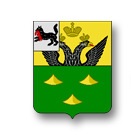 ОФИЦИАЛЬНЫЙ ВЕСТНИК БАЛАГАНСКОГО МУНИЦИПАЛЬНОГО ОБРАЗОВАНИЯ( ПУБЛИЧНОЕ ИЗДАНИЕ НОРМАТИВНЫХ ПРАВОВЫХ АКТОВ   ОРГАНОВ МЕСТНОГО САМОУПРАВЛЕНИЯ БАЛАГАНСКОГО МУНИЦИПАЛЬНОГО ОБРАЗОВАНИЯ)№12         02.11.2018 года                                                                                   Учредитель: Администрация Балаганского муниципального образования.Редактор: Глава Балаганского муниципального образования  Лобанов Н.И.Адрес: Россия,666391,Иркутская область, Балаганский район, р.п.Балаганск, ул. Мира,6 тел. 83954850472Тираж 25 экземпляров. Бесплатно.Изготовитель и распространитель: Администрация Балаганского муниципального образования.17.10.2018 г. № 10/1-ГДРОССИЙСКАЯ ФЕДЕРАЦИЯИРКУТСКАЯ ОБЛАСТЬБАЛАГАНСКИЙ РАЙОНДУМАБАЛАГАНСКОГО МУНИЦИПАЛЬНОГО ОБРАЗОВАНИЯЧЕТВЕРТОГО СОЗЫВАРЕШЕНИЕ О ВНЕСЕНИИ ИЗМЕНЕНИЙ В РЕШЕНИЕ ДУМЫ БАЛАГАНСКОГО МУНИЦИПАЛЬНОГО ОБРАЗОВАНИЯ  ОТ 25.12.2017 г.  № 6/1-ГД  «О БЮДЖЕТЕ БАЛАГАНСКОГО МУНИЦИПАЛЬНОГО ОБРАЗОВАНИЯ НА 2018 ГОД И ПЛАНОВЫЙ ПЕРИОД 2019 и 2020 ГОДОВ»На основании  статьи 31 Устава Балаганского муниципального образования Дума Балаганского муниципального образованияРЕШИЛА:Внести изменения в решение Думы Балаганского муниципального образования от 25.12.2017 г. № 6/1-ГД  «О бюджете Балаганского муниципального образования на 2018 год и плановый период 2019 и 2020 годов»1).  Пункт 1 изложить в следующей редакции:« Утвердить основные характеристики бюджета Балаганского муниципального образования на 2018 год :- общий объем доходов бюджета в сумме 28 469,2 тыс.руб., из них объем  межбюджетных трансфертов, получаемых из областного бюджета в  сумме    14042,4  тыс.руб., объем межбюджетных трансфертов , получаемых из бюджета  района 589,0 тыс.руб.- общий объем расходов в сумме   30 349,6 тыс.руб.- размер дефицита в сумме 1 880,4 тыс.руб. или  13,6 %  общего годового объема доходов бюджета без учета утвержденного объема безвозмездных поступлений и поступлений налоговых доходов по дополнительным нормативам отчисленийПревышение дефицита бюджета установлено в соответствии с пунктом 3 статьи 92.1 Бюджетного Кодекса Российской Федерации и осуществлено в пределах суммы снижения остатков средств на счетах по учету средств по учету средств бюджета, в сумме 1 880,4 тыс.руб. 2)  Приложения 1,4,5,6 изложить в новой редакции 3) Настоящее решение опубликовать (обнародовать) в официальном вестнике Балаганского мунциципального образования и на официальном сайте администрации Балаганского МО admbalagansk.ru.4) Настоящее решение вступает в силу со дня опубликования (обнародования).Председатель ДумыБалаганского  муниципальногообразованияМ.А.Хрипко          Глава Балаганского          муниципального образования                                                                     Н.И.Лобанов17.10.2018 ГОДА	№10/2- ГДРОССИЙСКАЯ ФЕДЕРАЦИЯИРКУТСКАЯ ОБЛАСТЬБАЛАГАНСКИЙ РАЙОНБАЛАГАНСКОЕ МУНИЦИПАЛЬНОЕ ОБРАЗОВАНИЕ ДУМА ЧЕТВЕРТОГО СОЗЫВАРЕШЕНИЕОБ УТВЕРЖДЕНИИ ПОЛОЖЕНИЙ О ПОСТОЯННЫХ КОМИССИЯХ ДУМЫ БАЛАГАНСКОГО МУНИЦИПАЛЬНОГО ОБРАЗОВАНИЯ В соответствии со статьей 33 Устава Балаганского муниципального образования, статьей 7 Регламента Думы Балаганского муниципального образования  Дума Балаганского муниципального образования четвертого созыва РЕШИЛА:Утвердить Положения о постоянных комиссиях Думы Балаганского муниципального образования согласно приложениям №№1, 2, 3, к настоящему решению.2. Настоящее решение вступает в силу со дня его принятия.Председатель ДумыБалаганского муниципального образованияМ.А. ХрипкоГлава Балаганского муниципального образованияН.И. ЛобановПриложение 1Утвержденорешением Думы Балаганского муниципального образования от 17.10.2018 №10/2-ГДПОЛОЖЕНИЕ О ПОСТОЯННОЙ КОМИССИИ ПО ЭКОНОМИКЕ, БЮДЖЕТУ И МУНИЦИПАЛЬНОЙ СОБСТВЕННОСТИ ДУМЫ БАЛАГАНСКОГО МУНИЦИПАЛЬНОГО ОБРАЗОВАНИЯ1. Общие положения1.1. Настоящее Положение в соответствии с Уставом Балаганского муниципального образования, Регламентом Думы Балаганского муниципального образования устанавливает задачи, функции, полномочия, порядок образования и деятельности постоянной комиссии по экономике, бюджету и муниципальной собственности Думы Балаганского муниципального образования (далее – Комиссия).1.2. Комиссия в своей деятельности руководствуется Конституцией РФ, федеральными законами Российской Федерации, законами Иркутской области, Уставом Балаганского муниципального образования, Регламентом Думы Балаганского муниципального образования, настоящим Положением и иными муниципальными правовыми актами Балаганского муниципального образования.1.3. Комиссия является постоянно действующим органом  Думы Балаганского муниципального образования (далее - Дума), образуемым в целях подготовки и предварительного рассмотрения вопросов, относящихся к компетенции Думы.1.4. Комиссия ответственна перед Думой, подконтрольна и подотчетна ей.1.5. Правовое, информационно-аналитическое и организационно-методическое обеспечение деятельности Комиссии осуществляется Администрацией Балаганского муниципального образования (далее – Балаганское МО, Поселение).2. Задачи КомиссияВ пределах компетенции  Думы Комиссия выполняет следующие задачи:- участие в разработке и осуществлении основных направлений нормотворческой деятельности;- осуществление предварительного рассмотрения и подготовки вопросов, рассматриваемых на заседании Думы;- осуществление контроля за реализацией муниципальных правовых актов, городских программ по направлению своей деятельности.3. Функции Комиссия3.1. В пределах компетенции Думы Комиссия осуществляет следующие функции:- предварительное рассмотрение проектов муниципальных правовых актов по бюджетным, налоговым и иным финансовым вопросам;- внесение предложений по проектам муниципальных правовых актов по бюджетным, налоговым и иным финансовым вопросам;- предварительное рассмотрение проекта бюджета города, включая вопросы организации бюджетного процесса;- рассмотрение вопросов, касающихся местных налогов и сборов, анализ и подготовка предложений по ним;- предварительное рассмотрение проектов муниципальных целевых программ, их финансового обеспечения, внесение замечаний и предложений по ним;- подготовка замечаний и предложений к проектам решений Думы, в случае необходимости - подготовка предложений для реализации Думой права законодательной инициативы в Законодательном Собрании Иркутской области по законопроектам, регулирующим вопросы бюджета, финансов, местных налогов;- решение вопросов организации своей деятельности;- рассмотрение предложений Администрации Балаганского муниципального образования (далее – Администрация), организаций, граждан по вопросам, отнесенным к функциям Комиссии;- обращение с запросами (в том числе и по представлению документов) к Главе Администрации Балаганского муниципального образования по вопросам выполнения требований нормативных правовых актов Думы, регулирующих вопросы бюджета Балаганского муниципального образования (далее – Балаганского МО, Поселения) и налоговой политики;- взаимодействие с Администрацией в целях предварительного обсуждения проектов муниципальных правовых актов по вопросам бюджета Поселения, налогов, сборов и предоставления льгот по ним;- организация и проведение депутатских слушаний, круглых столов, семинаров, совещаний, посвященных обсуждению актуальных проблем бюджета Поселения;- создание постоянных и временных совещательных органов для совместного обсуждения и выработки решений рекомендательного характера по решению финансовых вопросов местного самоуправления;- разработка и анализ предложений по вопросам совершенствования нормативно-правовой базы по финансовым вопросам;- рассмотрение информации об анализе деятельности Администрации, казенных и бюджетных учреждений Балаганского муниципального образования в сфере закупок, товаров, работ, услуг в рамках положений Федерального закона от 05 апреля 2013 года N 44-ФЗ "О контрактной системе в сфере закупок товаров, работ, услуг для обеспечения государственных и муниципальных нужд" и положений Федерального закона от 18 июля 2011 года N 223-ФЗ "О закупках товаров, работ, услуг отдельными видами юридических лиц".3.2. Комиссия:- вырабатывает предложения по повышению эффективности бюджетного процесса в осуществлении направлений экономического развития Балаганского муниципального образования;- рассматривает вопросы и вырабатывает предложения по финансированию целевых программ экономического и социального развития Балаганского муниципального образования.3.3. Комиссия рассматривает и может давать заключения по проектам решений, вносимых на заседания Думы по вопросам:- формирования бюджетной системы с учетом экономических обоснованных показателей по каждому виду доходных источников и объему основных статей бюджета  Балаганского муниципального образования;- предварительного размера дефицита бюджета Балаганского МО при превышении планируемых расходов над доходами;- изменения бюджета Балаганского МО в пределах утвержденных ассигнований;- использования бюджетных средств Балаганского МО, получаемых дополнительно в ходе их исполнения, а также превышения доходов над расходами, образующихся в результате превышения доходной части бюджета или экономии в расходах;- отчета по исполнению бюджета Балаганского муниципального образования;- установления налоговых льгот по платежам в местный бюджет;- установления, в соответствии с законодательством, налогов, сборов, пошлин, находящихся в собственности муниципального образования, и порядка их взимания.3.4. Комиссия:- вносит предложения по повестке дня заседания Думы;- подготавливает письменные ответы по вопросам, жалобам и обращениям граждан, относящимся к компетенции комиссии;- разрабатывает предложения для внесения в план нормотворческой работы Думы;- осуществляет контроль в пределах своей компетенции за исполнением на территории муниципального образования нормативных правовых актов Думы, за ходом реализации программ по бюджетным, налоговым и финансовым вопросам;- вносит на утверждение Думы изменения в Положение о постоянной комиссии по бюджету, налогам и финансам Думы.4. Полномочия Комиссии4.1. Комиссия при реализации своих функций обладает следующими полномочиями.При предварительном рассмотрении вопросов, входящих в компетенцию Думы, проектов муниципальных правовых актов Комиссии вправе:- подготовить по рассматриваемому вопросу проект муниципального правового акта и внести его на рассмотрение Думы, рекомендовать Думе принять его (в первом чтении или окончательно);- подготовить по рассматриваемому вопросу рекомендации и внести их Главе Администрации Поселения, органам государственной власти, юридическим лицам и (или) гражданам;- рекомендовать Думе рассмотреть и принять (в первом чтении или окончательно) проект муниципального правового акта, внесенный иным субъектом правотворческой инициативы;- рекомендовать Думе учесть полностью или частично представленные замечания и предложения к проекту муниципального правового акта;- рекомендовать направить проект муниципального правового акта Главе Администрации Поселения, органам государственной власти, юридическим лицам и (или) гражданам для внесения замечаний и предложений;- рекомендовать вернуть проект муниципального правового акта на доработку;- подготовить замечания и предложения к проекту муниципального правового акта и внести их на рассмотрение Думы либо при возвращении проекта на доработку направить субъекту правотворческой инициативы;- в установленном порядке выйти с инициативой проведения депутатских слушаний по рассматриваемому вопросу (проекту);- внести Думе предложения о проведении по рассматриваемому вопросу (проекту) опроса общественного мнения;- запросить непосредственно или поручить субъекту правотворческой инициативы представить в Комиссию необходимую информацию по рассматриваемому вопросу (проекту).4.2. Главой Администрации Поселения либо по его поручению - сотрудником Администрации Балаганского МО в Комиссию представляется информация по вопросу, включенному в план работы Комиссии и не являющемуся вопросом плана нормотворческой деятельности.Информация должна содержать в себе формулировку вопроса, составляющего предмет обсуждения Комиссии, а также должна полностью раскрывать тему обсуждаемого вопроса. В сопроводительном письме к информации должны содержаться сведения о докладчике по вопросу, который будет рассматриваться на заседании Комиссии.Докладчиками по вопросам, рассматриваемым на заседании Комиссии, могут быть сотрудники Администрации Балаганского МО. Замена ранее заявленного докладчика осуществляется по предварительному письменному уведомлению председателя Комиссии.4.3. Рассмотрение Комиссией проектов решений Думы осуществляется в соответствии с планом нормотворческой работы Думы, Регламентом Думы и настоящим Положением.4.4. На заседании Комиссии в пределах функций Комиссии могут быть рассмотрены обращения граждан, имеющие общественную значимость.4.5. Комиссия имеет право:- обращаться с запросами, обращениями к государственным органам власти, органам местного самоуправления, их структурным подразделениям, должностным лицам данных органов, а также к организациям независимо от их правовых форм, должностным лицам организаций и физическим лицам по вопросам, относящимся к компетенции данных лиц, и получать от них мотивированные ответы, а также необходимые сведения, документы и материалы по вопросам, рассмотрение которых входит в компетенцию Комиссии;- запрашивать и получать в установленном порядке от Администрации Балаганского МО, других органов местного самоуправления, предприятий, организаций, учреждений, общественных объединений официальные, справочные, аналитические, статистические и иные данные, необходимые для работы Комиссии;- непосредственно обращаться к органам местного самоуправления по подразделениям, юридическим и физическим лицам по вопросам своей деятельности в качестве рабочего органа Думы;- по предварительному уведомлению должностные лица органов местного самоуправления, предприятий, учреждений и организаций должны присутствовать на заседаниях Комиссии, представлять сведения и разъяснения по рассматриваемым Комиссией вопросам;- обращаться с предложениями в Администрацию Поселения по вопросам, относящимся к ведению Комиссии;- привлекать к своей работе депутатов Думы, не входящих в состав Комиссии, представителей Администрации Поселения, общественных организаций, а также специалистов для оказания научно-методической помощи.4.6. Полномочия Думы по отдельным вопросам, входящим в компетенцию Думы, осуществляются Комиссией в соответствии с муниципальным правовым актом, которым эти полномочия были переданы.5. Права и обязанности председателя и членов Комиссии5.1. Член Комиссии обладает правом решающего голоса по всем рассматриваемым Комиссией вопросам.5.2. Председатель Комиссия осуществляет руководство его деятельностью, в процессе которого:- организует подготовку плана работы Комиссии;- созывает заседания Комиссии, утверждает повестку заседания, определяет дату, время и место его проведения, перечень лиц, приглашаемых на заседание;- председательствует на заседании Комиссии;- подписывает протоколы заседания Комиссии, иные документы, исходящие от Комиссии;- дает поручения членам Комиссии по вопросам, относящимся к деятельности Комиссии;- представляет Комиссию в отношениях с органами государственной власти, органами местного самоуправления, юридическими лицами и гражданами;- информирует Думу о деятельности Комиссии, организует подготовку письменного отчета о своей деятельности.Председатель Комиссии обладает также всеми полномочиями члена Комиссии, предусмотренными настоящим разделом.5.4. Член Комиссии:- принимает участие в деятельности Комиссии;- выполняет поручения Комиссии и его председателя;- принимает участие в подготовке материалов к заседаниям Комиссии;- вправе получать все материалы, подготовленные к заседанию Комиссии, выписки из протоколов заседаний;- вправе обращаться в Администрацию Балаганского МО по вопросам организационно-методического, информационно-аналитического и правового обеспечения деятельности Комиссии;- вправе вносить председателю Комиссии предложения в план работы Комиссия, повестки заседаний Комиссии.6. Порядок деятельности Комиссии6.1. Комиссия осуществляет свою деятельность в соответствии с утверждаемым им планом работы на определенный период (полугодие, год).План работы Комиссии утверждается после принятия плана нормотворческой работы Думы.В план работы Комиссии подлежат включению вопросы плана нормотворческой работы Думы.Деятельность Комиссии осуществляется в форме заседаний Комиссии.6.2. Заседания Комиссии созываются по мере необходимости, но не реже чем один раз в два месяца.Материалы к заседаниям Комиссии представляются членам Комиссии не позднее чем за два дня до даты заседания.Должностные лица местного самоуправления, руководители муниципальных предприятий и учреждений обязаны по письменному требованию Комиссии предоставлять им запрашиваемую информацию и являться на его заседания для дачи разъяснений по рассматриваемым Комиссией вопросам.6.3. Заседание Комиссии правомочно, если на нем присутствует большинство членов Комиссии.Член Комиссии не вправе без уважительной причины покидать заседание Комиссия до его окончания, если в результате его отсутствия заседание Комиссии становится неправомочным. В иных случаях член Комиссии вправе покинуть заседание Комиссии с разрешения председательствующего.6.4. При рассмотрении вопросов Комиссия использует правила и процедуры, предусмотренные настоящим Положением.6.5. Все решения на заседании Комиссии принимаются большинством голосов членов Комиссии с правом решающего голоса, принимающих участие в заседании.Решения Комиссии подлежат обязательному рассмотрению должностными лицами местного самоуправления, руководителями муниципальных предприятий и учреждений в установленный Комиссией срок.7. Порядок проведения заседания Комиссии7.1. Заседание Комиссии ведет председательствующий. Председательствующим на заседании является председатель Комиссии.7.2. Члены Комиссии, а также иные лица, приглашенные на заседание Комиссии для участия в рассмотрении конкретных вопросов (далее - участники заседания), обязаны соблюдать повестку дня и правомерные требования председательствующего на заседании, правила и процедуры проведения заседания и рассмотрения вопросов, установленные настоящим разделом, не допускать во время своих выступлений оскорбительных выражений.7.3. Слово для выступления, вопросов, внесения предложений по рассматриваемым вопросам повестки дня предоставляется председательствующим в установленном порядке.Во время заседания Комиссии участники заседания и присутствующие на заседании лица не вправе высказываться без предоставления им слова председательствующим.7.4. Во время ведения заседания Комиссии председательствующий вправе:- лишать выступающего слова, если он нарушает требования настоящего раздела, выступает по вопросам, не включенным в повестку дня, использует оскорбительные выражения;- обращаться за разъяснениями, пояснениями к депутатам и должностным лицам;- приостанавливать незапланированные дебаты;- призывать участников заседания и лиц, присутствующих на заседании, к соблюдению общественного порядка и требований настоящего раздела;- попросить удалиться лиц, нарушающих порядок и требования настоящего раздела, из зала заседания.7.5. Председательствующий на заседании Комиссии обязан:- соблюдать требования настоящего раздела и придерживаться повестки дня;- обеспечивать соблюдение прав депутатов на заседании; обеспечивать порядок в зале заседаний;- осуществлять контроль за соблюдением регламента выступлений, своевременно напоминать выступающему об истечении установленного времени;- фиксировать все поступившие предложения и ставить их на голосование, сообщать результаты голосования;- заслушивать (зачитывать) и ставить на голосование вне очереди предложения депутатов по порядку ведения заседания, в том числе и свои собственные альтернативные предложения;- проявлять уважительное отношение к участникам заседания, воздерживаться от персональных замечаний и оценок выступлений участников заседания;- принимать во внимание сообщения и разъяснения представителей Администрации Балаганского МО по правилам и процедурам.7.6. Во время ведения заседания Комиссии член Комиссии вправе:- вносить предложения по повестке дня, по порядку ведения;- участвовать в прениях, задавать вопросы докладчику (содокладчику), выступать по мотивам голосования (до голосования);- требовать повторного голосования в случаях установленного нарушения правил голосования;- вносить предложения о заслушивании на заседании Думы вопроса, рассмотренного на заседании Комиссии в соответствии с планом работы;- выступать с заявлениями, обращениями к должностным лицам органов местного самоуправления города либо оглашать обращения граждан, юридических лиц, имеющие общественное значение, после обсуждения вопросов повестки дня перед закрытием заседания Комиссии;- выступать только с разрешения председательствующего на заседании.Лица, приглашенные на заседание Комиссии для участия в рассмотрении конкретных вопросов, вправе с разрешения председательствующего участвовать в прениях, задавать вопросы докладчику (содокладчику), вносить предложения по рассматриваемому вопросу.7.7. Если на заседании Комиссии нарушается порядок ведения заседания, установленный настоящим разделом, и председательствующий на заседании лишен возможности принять меры по его восстановлению, он объявляет перерыв и покидает свое место. В этом случае заседание считается прерванным на 30 минут.Если по возобновлении заседания нарушение порядка продолжается, то председательствующий вправе объявить заседание закрытым.7.8. Рассмотрение вопроса на заседании Комиссии начинается с доклада лица, определенного в повестке дня заседания в качестве докладчика по данному вопросу.Докладчик кратко освещает необходимость принятия муниципального правового акта, его концепцию и особенности или излагает основные положения представленной в Комиссию информации. Докладчик также информирует Комиссию о наличии заключений, замечаний и предложений, поступивших по рассматриваемому вопросу.7.9. Обсуждения (прения) по вопросу предполагают выяснение мнения всех заинтересованных компетентных лиц, принимающих участие в заседании Комиссии.7.10. По результатам рассмотрения Комиссией каждого вопроса, внесенного в повестку дня его заседания, принимается решение Комиссией.7.11. Протокол заседания Комиссии ведется сотрудником Администрации Балаганского МО. Протокол заседания Комиссии оформляется не позднее чем в течение трех дней со дня заседания. Протокол заседания ведется и хранится в соответствии с инструкцией по делопроизводству в Думе.8. Организация контроля за выполнением протокольных решений Комиссии8.1. Организация контроля за выполнением протокольных решений Комиссии осуществляется Председателем Думы Балаганского МО. Текущий контроль за выполнением протокольных решений Комиссии осуществляется Администрацией Балаганского МО.8.2. Срок выполнения, ответственный за выполнение протокольного решения Комиссии ставится на контроль.8.3. Не реже одного раза в квартал Комиссия заслушивает информацию о ходе выполнения решений, представленную в Комиссию в установленные сроки ответственными за выполнение решений либо субъектами, на которых возложен контроль.Приложение 2Утвержденорешением Думы Балаганского муниципального образования от 18.10.2018 №10/2-ГДПОЛОЖЕНИЕ О ПОСТОЯННОЙ КОМИССИИ ПО СОЦИАЛЬНОЙ ПОЛИТИКЕ ДУМЫ БАЛАГАНСКОГО МУНИЦИПАЛЬНОГО ОБРАЗОВАНИЯ1. Общие положения1.1. Настоящее Положение в соответствии с Уставом Балаганского муниципального образования, Регламентом Думы Балаганского муниципального образования устанавливает задачи, функции, полномочия, порядок образования и деятельности постоянной Комиссии по социальной политике  Думы Балаганского муниципального образования (далее - Комиссия).1.2. Комиссия в своей деятельности руководствуется Конституцией РФ, федеральными законами Российской Федерации, законами Иркутской области, Уставом Балаганского муниципального образования, Регламентом Думы Балаганского муниципального образования, настоящим Положением и иными муниципальными правовыми актами Балаганского муниципального образования.1.3. Комиссия является постоянно действующим органом  Думы Балаганского муниципального образования (далее - Дума), образуемым в целях подготовки и предварительного рассмотрения вопросов, относящихся к компетенции Думы.1.4. Комиссия ответственна перед Думой, подконтрольна и подотчетна ей.1.5. Правовое, информационно-аналитическое и организационно-методическое обеспечение деятельности Комиссии осуществляется Администрацией Балаганского муниципального образования (далее – Балаганское МО, Поселение).2. Задачи КомиссииВ пределах компетенции Думы Комиссия выполняют следующие задачи:- участие в разработке и осуществлении основных направлений нормотворческой деятельности;- осуществление предварительного рассмотрения и подготовки вопросов, рассматриваемых на заседании Думы;- осуществление контроля за реализацией муниципальных правовых актов, городских программ по направлению своей деятельности.3. Функции Комиссии3.1. В пределах своей компетенции Комиссия осуществляет следующие функции: подготовка и предварительное рассмотрение проектов муниципальных правовых актов по социальным и информационным вопросам;- разработка муниципальных программ в сфере развития культуры, физической культуры, спорта и туризма, патриотического воспитания молодежи;- рассмотрение вопросов по обеспечению малоимущих граждан, проживающих в Балаганском МО и нуждающихся в улучшении жилищных условий, жилыми помещениями в соответствии с жилищным законодательством и подготовка предложений по ним;- рассмотрение вопросов по организации библиотечного обслуживания населения, комплектованию и обеспечению сохранности библиотечных фондов библиотек Балаганского муниципального образования и подготовка предложений по ним;- рассмотрение вопросов по созданию условий для организации досуга и обеспечения жителей Балаганского МО услугами организаций культуры и подготовка предложений по ним;- рассмотрение вопросов по созданию условий для развития местного традиционного народного художественного творчества, по участию в сохранении, возрождении и развитии народных художественных промыслов в Балаганском МО и подготовка предложений по ним;- рассмотрение вопросов по сохранению, использованию и популяризации объектов культурного наследия (памятников истории и культуры), находящихся в собственности Поселения, охраны объектов культурного наследия (памятников истории и культуры) местного (муниципального) значения, расположенных на территории Поселения, и подготовка предложений по ним;- рассмотрение вопросов по обеспечению условий для развития на территории Поселения физической культуры и массового спорта и подготовка предложений по ним;- рассмотрение вопросов по организации проведения официальных физкультурно-оздоровительных и спортивных мероприятий Поселения и подготовка предложений по ним;- подготовка замечаний и предложений к проектам решений Думы, в случае необходимости - подготовка предложений для реализации Думой права законодательной инициативы в Законодательном Собрании Иркутской области по законопроектам, регулирующим социальные вопросы;- решение вопросов организации своей деятельности;- рассмотрение предложений Администрации Балаганского муниципального образования, организаций, граждан по вопросам, отнесенным к функциям Комиссии;- обращение с запросами (в том числе и по представлению документов) к Главе Администрации Поселения по вопросам выполнения требований нормативных правовых актов Думы, регулирующих вопросы социальной и информационной политики;- организация и проведение слушаний, круглых столов, семинаров, совещаний, посвященных обсуждению актуальных проблем в социальной сфере;- разработка и анализ предложений по вопросам совершенствования нормативно-правовой базы в социальной сфере;- осуществление контроля в пределах своей компетенции за исполнением на территории муниципального образования нормативных правовых актов органов местного самоуправления, за ходом реализации программ по вопросам социальной и информационной политики.3.2. Комиссия:- вносит предложения по повестке дня заседания Думы;- подготавливает письменные ответы по вопросам, жалобам и обращениям граждан, относящимся к компетенции Комиссии;- разрабатывает предложения для внесения в план нормотворческой работы Думы;- выносит на утверждение Думы изменения в Положение о постоянной Комиссии по социальной политике Думы Поселения.4. Полномочия Комиссии4.1. Комиссия при реализации своих функций обладает следующими полномочиями.При предварительном рассмотрении вопросов, входящих в компетенцию Думы, проектов муниципальных правовых актов Комиссия вправе:- подготовить по рассматриваемому вопросу проект муниципального правового акта и внести его на рассмотрение Думы, рекомендовать  Думе принять его (в первом чтении или окончательно);- подготовить по рассматриваемому вопросу рекомендации и внести их Главе Администрации Поселения, органам государственной власти, юридическим лицам и (или) гражданам;- рекомендовать Думе рассмотреть и принять (в первом чтении или окончательно) проект муниципального правового акта, внесенный иным субъектом правотворческой инициативы;- рекомендовать Думе учесть полностью или частично представленные замечания и предложения к проекту муниципального правового акта;- рекомендовать направить проект муниципального правового акта Главе Администрации Поселения, органам государственной власти, юридическим лицам и (или) гражданам для внесения замечаний и предложений;- рекомендовать вернуть проект муниципального правового акта на доработку;- подготовить замечания и предложения к проекту муниципального правового акта и внести их на рассмотрение Думы либо при возвращении проекта на доработку направить субъекту правотворческой инициативы;- в установленном порядке выйти с инициативой проведения депутатских слушаний по рассматриваемому вопросу (проекту);- внести Думе предложения о проведении по рассматриваемому вопросу (проекту) опроса общественного мнения;- запросить непосредственно или поручить субъекту правотворческой инициативы представить в Комиссию необходимую информацию по рассматриваемому вопросу (проекту).4.2. Главой Администрации Балаганского МО либо по его поручению – сотрудником  Администрации Балаганского МО в Комиссию представляется информация по вопросу, включенному в план работы Комиссии и не являющемуся вопросом плана нормотворческой деятельности.Информация должна содержать в себе формулировку вопроса, составляющего предмет обсуждения Комиссии, а также должна полностью раскрывать тему обсуждаемого вопроса. В сопроводительном письме к информации должны содержаться сведения о докладчике по вопросу, который будет рассматриваться на заседании Комиссии.Докладчиками по вопросам, рассматриваемым на заседании Комиссии, могут быть сотрудники  Администрации Балаганского МО. Замена ранее заявленного докладчика осуществляется по предварительному письменному уведомлению председателя Комиссии.4.3. Рассмотрение Комиссией проектов решений Думы осуществляется в соответствии с планом нормотворческой работы Думы, Регламентом Думы и настоящим Положением.4.4. На заседании Комиссии в пределах функций Комиссии могут быть рассмотрены обращения граждан, имеющие общественную значимость.4.5. Комиссия имеет право:- обращаться с запросами, обращениями к государственным органам власти, органам местного самоуправления, их структурным подразделениям, должностным лицам данных органов, а также к организациям независимо от их правовых форм, должностным лицам организаций и физическим лицам по вопросам, относящимся к компетенции данных лиц, и получать от них мотивированные ответы, а также необходимые сведения, документы и материалы по вопросам, рассмотрение которых входит в компетенцию Комиссии;- запрашивать и получать в установленном порядке от Администрации Балаганского МО, других органов местного самоуправления, предприятий, организаций, учреждений, общественных объединений официальные, справочные, аналитические, статистические и иные данные, необходимые для работы Комиссии;- непосредственно обращаться к органам местного самоуправления по подразделениям, юридическим и физическим лицам по вопросам своей деятельности в качестве рабочего органа Думы;- по предварительному уведомлению должностные лица органов местного самоуправления, предприятий, учреждений и организаций должны присутствовать на заседаниях Комиссии и представлять сведения и разъяснения по рассматриваемым Комиссией вопросам;- обращаться с предложениями в Администрацию Балаганского МО по вопросам, относящимся к ведению Комиссии;- привлекать к своей работе депутатов Думы, не входящих в состав Комиссии, представителей Администрации Балаганского МО, общественных организаций, а также специалистов для оказания научно-методической помощи.4.6. Полномочия Думы по отдельным вопросам, входящим в компетенцию Думы, осуществляются Комиссией в соответствии с муниципальным правовым актом, которым эти полномочия были переданы.5. Права и обязанности председателя и членов Комиссии5.1. Член Комиссии обладает правом решающего голоса по всем рассматриваемым Комиссией вопросам.5.2. Председатель Комиссии осуществляет руководство его деятельностью, в процессе которого:- организует подготовку плана работы Комиссии;- созывает заседания Комиссии, утверждает повестку заседания, определяет дату, время и место его проведения, перечень лиц, приглашаемых на заседание;- председательствует на заседании Комиссии;- подписывает протоколы заседания Комиссии, иные документы, исходящие от Комиссии;- дает поручения членам Комиссии по вопросам, относящимся к деятельности Комиссии;- представляет Комиссия в отношениях с органами государственной власти, органами местного самоуправления, юридическими лицами и гражданами;- информирует Думу Балаганского муниципального образования о деятельности Комиссии, организует подготовку письменного отчета о своей деятельности.Председатель Комиссии обладает также всеми полномочиями члена Комиссии, предусмотренными настоящим разделом.5.3. Член Комиссии:- принимает участие в деятельности Комиссии;- выполняет поручения Комиссии и его председателя;- принимает участие в подготовке материалов к заседаниям Комиссии;- вправе получать все материалы, подготовленные к заседанию Комиссии, выписки из протоколов заседаний;- вправе обращаться в Администрацию Балаганского муниципального образования по вопросам организационно-методического, информационно-аналитического и правового обеспечения деятельности Комиссии;- вправе вносить председателю Комиссии предложения в план работы Комиссии, повестки заседаний Комиссии.6. Порядок деятельности Комиссии6.1. Комиссия осуществляет свою деятельность в соответствии с утверждаемым им планом работы на определенный период (полугодие, год).План работы Комиссии утверждается после принятия плана нормотворческой работы Думы.В план работы Комиссии подлежат включению вопросы плана нормотворческой работы Думы.Деятельность Комиссии осуществляется в форме заседаний Комиссии.6.2. Заседания Комиссии созываются по мере необходимости, но не реже чем один раз в два месяца.Материалы к заседаниям Комиссии представляются членам Комиссии не позднее чем за два дня до даты заседания.Должностные лица местного самоуправления, руководители муниципальных предприятий и учреждений обязаны по письменному требованию Комиссии предоставлять им запрашиваемую информацию и являться на его заседания для дачи разъяснений по рассматриваемым Комиссией вопросам.6.3. Заседание Комиссии правомочно, если на нем присутствует большинство членов Комиссии.Член Комиссии не вправе без уважительной причины покидать заседание Комиссии до его окончания, если в результате его отсутствия заседание Комиссии становится неправомочным. В иных случаях член Комиссии вправе покинуть заседание Комиссии с разрешения председательствующего.6.4. При рассмотрении вопросов Комиссия использует правила и процедуры, предусмотренные настоящим Положением.6.5. Все решения на заседании Комиссии принимаются большинством голосов членов Комиссии с правом решающего голоса, принимающих участие в заседании.Решения Комиссии подлежат обязательному рассмотрению должностными лицами местного самоуправления, руководителями муниципальных предприятий и учреждений в установленный Комиссией срок.7. Порядок проведения заседания Комиссии7.1. Заседание Комиссии ведет председательствующий. Председательствующим на заседании является председатель Комиссии.7.2. Члены Комиссии, а также иные лица, приглашенные на заседание Комиссии для участия в рассмотрении конкретных вопросов (далее - участники заседания), обязаны соблюдать повестку дня и правомерные требования председательствующего на заседании, правила и процедуры проведения заседания и рассмотрения вопросов, установленные настоящим разделом, не допускать во время своих выступлений оскорбительных выражений.7.3. Слово для выступления, вопросов, внесения предложений по рассматриваемым вопросам повестки дня предоставляется председательствующим в установленном порядке.Во время заседания Комиссии участники заседания и присутствующие на заседании лица не вправе высказываться без предоставления им слова председательствующим.7.4. Во время ведения заседания Комиссии председательствующий вправе:- лишать выступающего слова, если он нарушает требования настоящего раздела, выступает по вопросам, не включенным в повестку дня, использует оскорбительные выражения;- обращаться за разъяснениями, пояснениями к депутатам и должностным лицам;- приостанавливать незапланированные дебаты;- призывать участников заседания и лиц, присутствующих на заседании, к соблюдению общественного порядка и требований настоящего раздела;- попросить удалиться лиц, нарушающих общественный порядок и требования настоящего раздела, из зала заседания.7.6. Председательствующий на заседании Комиссии обязан:- соблюдать требования настоящего раздела и придерживаться повестки дня;- обеспечивать соблюдение прав депутатов на заседании;- обеспечивать порядок в зале заседаний;- осуществлять контроль за соблюдением регламента выступлений, своевременно напоминать выступающему об истечении установленного времени;- фиксировать все поступившие предложения и ставить их на голосование, сообщать результаты голосования;- заслушивать (зачитывать) и ставить на голосование вне очереди предложения депутатов по порядку ведения заседания, в том числе и свои собственные альтернативные предложения;- проявлять уважительное отношение к участникам заседания, воздерживаться от персональных замечаний и оценок выступлений участников заседания;- принимать во внимание сообщения и разъяснения представителей Администрации Балаганского МО по правилам и процедурам.7.7. Во время ведения заседания Комиссии член Комиссии вправе:- вносить предложения по повестке дня, по порядку ведения;- участвовать в прениях, задавать вопросы докладчику (содокладчику), выступать по мотивам голосования (до голосования);- требовать повторного голосования в случаях установленного нарушения правил голосования;- вносить предложения о заслушивании на заседании Думы вопроса, рассмотренного на заседании Комиссии в соответствии с планом работы;- выступать с заявлениями, обращениями к должностным лицам органов местного самоуправления города либо оглашать обращения граждан, юридических лиц, имеющие общественное значение, после обсуждения вопросов повестки дня перед закрытием заседания Комиссии;- выступать только с разрешения председательствующего на заседании.Лица, приглашенные на заседание Комиссии для участия в рассмотрении конкретных вопросов, вправе с разрешения председательствующего участвовать в прениях, задавать вопросы докладчику (содокладчику), вносить предложения по рассматриваемому вопросу.7.8. Если на заседании Комиссии нарушается порядок ведения заседания, установленный настоящим разделом, и председательствующий на заседании лишен возможности принять меры по его восстановлению, он объявляет перерыв и покидает свое место. В этом случае заседание считается прерванным на 30 минут.Если по возобновлении заседания нарушение порядка продолжается, то председательствующий вправе объявить заседание закрытым.7.9. Рассмотрение вопроса на заседании Комиссии начинается с доклада лица, определенного в повестке дня заседания в качестве докладчика по данному вопросу.Докладчик кратко освещает необходимость принятия муниципального правового акта, его концепцию и особенности или излагает основные положения представленной в Комиссию информации. Докладчик также информирует Комиссию о наличии заключений, замечаний и предложений, поступивших по рассматриваемому вопросу.7.10. Обсуждения (прения) по вопросу предполагают выяснение мнения всех заинтересованных компетентных лиц, принимающих участие в заседании Комиссии.7.11. По результатам рассмотрения Комиссией каждого вопроса, внесенного в повестку дня его заседания, принимается решение Комиссии.7.13. Протокол заседания Комиссии ведется сотрудником Администрации Балаганского МО. Протокол заседания Комиссии оформляется не позднее чем в течение трех дней со дня заседания. Протокол заседания ведется и хранится в соответствии с инструкцией по делопроизводству в Думе.8. Организация контроля за выполнением протокольных решений Комиссии8.1. Организация контроля за выполнением протокольных решений Комиссии осуществляется Председателем Думы Поселения. Текущий контроль за выполнением протокольных решений Комиссии осуществляется Администрацией Балаганского МО.8.2. Срок выполнения, ответственный за выполнение протокольного решения Комиссии ставится на контроль.8.3. Не реже одного раза в квартал Комиссия заслушивает информацию о ходе выполнения решений, представленную в Комиссию в установленные сроки ответственными за выполнение решений либо субъектами, на которых возложен контроль.Приложение 3Утвержденорешением Думы Балаганского муниципального образования от 18.10.2018 №10/2-ГДПОЛОЖЕНИЕО КОМИССИИ ПО МАНДАТАМ, РЕГЛАМЕНТУ И ДЕПУТАТСКОЙ ЭТИКЕ ДУМЫ БАЛАГАНСКОГО МУНИЦИПАЛЬНОГО ОБРАЗОВАНИЯ1. Общие положения1.1. Комиссия по мандатам, Регламенту и Депутатской этике (далее - Комиссия) является Комиссией Думы Балаганского муниципального образования (далее - Дума), формируется решением Думы из числа депутатов и действует в целях рассмотрения фактов нарушения депутатами Думы норм Депутатской этики, установленных Регламентом Думы и Правилами Депутатской этики, утвержденных Думой.1.2. Комиссия осуществляет свою деятельность в соответствии с федеральным и законодательством Иркутской области, Уставом Балаганского муниципального образования, Регламентом Думы, нормативными правовыми актами Думы и настоящим Положением.2. Полномочия комиссии2.1. Комиссия проверяет полномочия вновь избранных депутатов, следит за соблюдением Регламента Думы, предлагает Думе изменения в Регламент Думы. Комиссия рассматривает вопросы, связанные с:- фактами нарушения норм Депутатской этики депутатами Думы;- проводит обобщение опыта работы Думы, а также представляет рекомендации по вопросам соблюдения депутатами норм Депутатской этики;- дает рекомендации по предупреждению и пресечению фактов нарушения норм Депутатской этики депутатами Думы.2.2. Основанием для рассмотрения Комиссией Думы нарушений норм Депутатской этики служит факт нарушения.2.3. Комиссия может рекомендовать Думе применить к депутату, допустившему нарушение норм Депутатской этики, меры общественного воздействия, предусмотренные п. 6.6 Правил Депутатской этики.2.4. Комиссия рассматривает вопросы, связанные с нарушениями норм Депутатской этики, на своих заседаниях. Комиссия проводит заседания по мере необходимости. На заседания Комиссии приглашаются все заинтересованные лица.2.5. Комиссия вправе рекомендовать Думе снять вопрос о нарушении Депутатом норм Депутатской этики с рассмотрения.2.6. Решение Комиссии оформляется в виде акта.2.7. Дума принимает к своему рассмотрению вопросы, связанные с нарушением норм Депутатской этики, как правило, после их предварительного рассмотрения Комиссией.2.8. Дума может по своей инициативе незамедлительно рассматривать факты нарушения норм Депутатской этики, возникающие в ходе заседания и связанные с установленным порядком работы Думы.2.9. Дума рассматривает вопросы, связанные с нарушением норм Депутатской этики, на открытых и закрытых заседаниях и принимает по ним соответствующие решения. На заседания могут быть приглашены и заслушаны заявители и другие лица, информация которых помогает выяснить все необходимые обстоятельства и принять объективное решение.22.10.2018 г. №374РОССИЙСКАЯ ФЕДЕРАЦИЯИРКУТСКАЯ ОБЛАСТЬБАЛАГАНСКИЙ РАЙОНАДМИНИСТРАЦИЯБАЛАГАНСКОЕ МУНИЦИПАЛЬНОЕ ОБРАЗОВАНИЕПОСТАНОВЛЕНИЕОБ УТВЕРЖДЕНИИ ПОЛОЖЕНИЯ О ПРЕДОСТАВЛЕНИИ СУБСИДИЙ ЮРИДИЧЕСКИМ ЛИЦАМ (ЗА ИСКЛЮЧЕНИЕМ СУБСИДИЙ ГОСУДАРСТВЕННЫМ (МУНИЦИПАЛЬНЫМ) УЧРЕЖДЕНИЯМ), ИНДИВИДУАЛЬНЫМ ПРЕДПРИНИМАТЕЛЯМ, ФИЗИЧЕСКИМ ЛИЦАМ – ПРОИЗВОДИТЕЛЯМ ТОВАРОВ, РАБОТ, УСЛУГ ЗА СЧЕТ СРЕДСТВ БЮДЖЕТА БАЛАГАНСКОГО МУНИЦИПАЛЬНОГО ОБРАЗОВАНИЯВ соответствии со статьей 78Бюджетного кодекса Российской Федерации, руководствуясь Законом РФ «Об общих принципах организации местного самоуправления в Российской Федерации» от 6 октября 2003 года № 131-ФЗ, Уставом Балаганского муниципального образования, Администрация Балаганского муниципального образования ПОСТАНОВЛЯЕТ:Утвердить Положение о предоставлении субсидий юридическим лицам (за исключением субсидий государственным (муниципальным) учреждениям), индивидуальным предпринимателям, физическим лицам – производителям товаров, работ, услуг за счет средств бюджета Балаганского муниципального образования.2.Признать утратившим силу постановление Администрации Балаганского муниципального образования № 27 от 21.04.2009 года «Об утверждении Порядка предоставления субсидий в целях выполнения расходных обязательств».          3. Признать утратившим силу постановление администрации Балаганского муниципального образования № 368 от 10.10.2018г «Об утверждении положения о предоставлении субсидий юридическим лицам (за исключением субсидий государственным (муниципальным) учреждениям), индивидуальнымпредпринимателям, физическим лицам – производителям товаров, работ, услуг за счет средств бюджета Балаганского муниципального образования».4.Настоящее Постановление вступает в силу со дня подписания.5.Контроль за выполнением настоящего постановления оставляю за собой.Глава Балаганского муниципального образования                                     Н.И. ЛобановПриложение 1к постановлению администрацииБалаганского муниципального образованияот 22 октября 2018 года №374Положениео предоставлении субсидий юридическим лицам (за исключением субсидий государственным (муниципальным) учреждениям), индивидуальным предпринимателям, физическим лицам – производителям товаров, работ, услуг за счет средств бюджета Балаганского муниципального образованияОбщие положения    1.1. Настоящее Положение определяет случаи и порядок предоставления из бюджета Балаганского муниципального образования (далее - Бюджет поселения) субсидий юридическим лицам (за исключением субсидий государственным (муниципальным) учреждениям), индивидуальным предпринимателям, физическим лицам - производителям товаров, работ, услуг за счет средств бюджета Балаганского городского поселения (далее - Субсидии).    1.2. Настоящее Положение определяет, в том числе:    категории и критерии отбора юридических лиц, индивидуальных предпринимателей, физических лиц - производителей товаров, работ, услуг, имеющих право на получение Субсидий;    цели, условия и порядок предоставления Субсидий;    порядок возврата Субсидий в случае нарушения условий, установленных при их предоставлении.    Настоящее Положение применяется в случае, если решением Думы Балаганского муниципального образования (далее - Дума поселения) о бюджете Балаганского муниципального образования (далее - бюджет поселения) на соответствующий финансовый год предусмотрено предоставление субсидий.    2. Цели и условия предоставления Субсидий    2.1. Целями предоставления Субсидий является обеспечение решения следующих вопросов местного значения Балаганского муниципального образования:    организация в границах поселения электро-, тепло- и водоснабжения населения, водоотведения, снабжения населения топливом;    организация транспортного обслуживания населения в границах поселения;    создание условий для обеспечения жителей Балаганского муниципального образования услугами бытового обслуживания;    организация ритуальных услуг и содержание мест захоронения.     2.2. Субсидии предоставляются в пределах лимитов бюджетных обязательств, установленных решением о Бюджете Балаганского муниципального образования на соответствующий финансовый год (соответствующий финансовый год и плановый период), но не более фактического размера затрат или недополученных доходов (выпадающих доходов) в связи с оказанием (реализацией) услуг, указанных в пункте 3.1 настоящего Положения.    2.3. Субсидии предоставляются юридическим лицам, индивидуальным предпринимателям, физическим лицам, соответствующим критериям, указанным в пункте 3 настоящего Положения и заключившим договор о предоставлении Субсидии (далее - получатели Субсидий).    2.4. За счет Субсидий получателями Субсидий возмещаются затраты или недополученные доходы (выпадающие доходы) в связи с оказанием (реализацией) услуг, указанных в пункте 3.1 настоящего Положения, в том числе:    расходы на оплату труда с начислениями (страховые взносы) в соответствии с законодательством Российской Федерации;    расходы на приобретение товаров (работ, услуг), связанных с оказанием        услуг, указанных в пункте 3.1 настоящего Положения;    расходы, связанные со служебными командировками;    расходы, связанные с арендой зданий, строений, сооружений, земельных     участков, иных объектов недвижимости;    расходы, связанные с приобретением оргтехники, включая расходные материалы;    расходы по оплате услуг связи.    2.5. Одно юридическое лицо, индивидуальный предприниматель, физическое лицо - производитель товаров, работ, услуг может представить не более одного заявления на получение Субсидии на возмещение затрат или недополученных доходов (выпадающих доходов) в связи с оказанием (реализацией) одного вида услуг, указанных в пункте 3.1 настоящего Положения, в течение одного финансового года (планового периода).    2.6.  Обязательным условием предоставления субсидий, включаемым в договоры (соглашения) о предоставлении субсидий, является согласие их получателей (за исключением государственных (муниципальных) унитарных предприятий, хозяйственных товариществ и обществ с участием публично-правовых образований в их уставных (складочных) капиталах, а так же коммерческих организаций с участием таких товариществ и обществ в  их уставных (складочных) капиталах) на осуществление главным распорядителем бюджетных средств, предоставившим субсидии, и органами государственного (муниципального) финансового контроля проверок соблюдения получателями субсидий условий, целей и порядка их предоставления.   3. Категории и критерии отбора юридических лиц, индивидуальных предпринимателей, физических лиц - производителей товаров, работ, услуг, имеющих право на получение Субсидий.   3.1. Для достижения указанных в пункте 2.1 настоящего Положения целей Субсидии предоставляются юридическим лицам, индивидуальным предпринимателям, физическим лицам, оказывающим:   3.1.1. жилищные услуги (противопожарные мероприятия, сбор бытовых отходов, вывоз твердых и жидких бытовых отходов);   3.1.2. услуги водоснабжения и канализации, услуги теплоснабжения жилых зданий, снабжению населения топливом;   3.1.3. услуги пассажирского транспорта (перевозка пассажиров);   3.1.4. организация похорон и предоставление связанных с ними услуг.   3.2. Критериями отбора юридических лиц, индивидуальных предпринимателей, физических лиц - производителей товаров, работ, услуг, имеющих право на получение Субсидий, являются:   - наличие опыта оказания соответствующих услуг в течение последних двух лет непрерывно, за исключением муниципальных унитарных предприятий;    -наличие персонала (работников), имеющих профессиональную квалификацию, необходимую для обеспечения деятельности лица, претендующего на получение Субсидии, по оказанию соответствующих услуг;   -экономичность и целесообразность затрат на оказание соответствующих услуг;   -наличие имущества, необходимого для оказания соответствующих услуг (на праве собственности или находящегося во владении и (или) пользовании лица, претендующего на получение Субсидии, на иных законных основаниях);    -отсутствие задолженности по налогам, сборам и иным обязательным платежам в бюджеты бюджетной системы Российской Федерации;   -отсутствие задолженности по просроченным платежам, подлежащим зачислению в Бюджет поселения в виде доходов от использования муниципального имущества, а также в виде доходов от продажи и иного использования земельных участков, государственная собственность на которые не разграничена;    -получатели субсидий не должны находиться в процессе реорганизации, ликвидации, банкротства и не должны иметь ограничения на осуществление хозяйственной деятельности-получатели субсидий не должны являться иностранными юридическими лицами, а также российскими юридическими лицами, в уставном (складочном) капитале которых доля участия иностранных юридических лиц, местом регистрации которых является государство или территория, включенные в утверждаемый Министерством финансов Российской Федерации перечень государств и территорий, предоставляющих льготный налоговый режим налогообложения и (или) не предусматривающих раскрытия и предоставления информации при проведении финансовых операций (офшорные зоны) в отношении таких юридических лиц, в совокупности превышает 50 процентов;-получатели субсидий не должны получать средства из бюджета бюджетной системы Российской Федерации, из которого планируется предоставление субсидии в соответствии с правовым актом, на основании иных нормативных правовых актов или муниципальных правовых актов на цели, указанные в подпункте "б" пункта 3 настоящего документа;    4. Порядок предоставления Субсидий    4.1. Юридическое лицо, индивидуальный предприниматель, физическое лицо - производитель товаров, работ, услуг для рассмотрения администрацией Балаганского муниципального образования (далее - Администрация) вопроса о предоставлении такому лицу Субсидии представляют в Администрацию Балаганского муниципального образования:    -заявление на имя главы Балаганского муниципального образования о предоставлении субсидии с указанием конкретных целей;    -выписку из единого государственного реестра юридических лиц (для юридических лиц), выписку из единого государственного реестра индивидуальных предпринимателей (для индивидуальных предпринимателей), выданную органом, осуществляющим государственную регистрацию юридических лиц и индивидуальных предпринимателей, не ранее чем за десять дней до подачи заявления о предоставлении Субсидии;копию паспорта (с предъявлением подлинного документа) - для физических лиц;    -справку об отсутствии задолженности по платежам, подлежащим зачислению в Бюджет Балаганского муниципального образования в виде доходов от использования муниципального имущества, а также в виде доходов от использования земельных участков, государственная собственность на которые не разграничена;     -справку об отсутствии просроченной задолженности по налогам, сборам и иным платежам в бюджет бюджетной системы Российской Федерации;    -пояснительную записку, отражающую общие сведения о юридическом лице, индивидуальном предпринимателе, физическом лице, претендующем на получение Субсидии, и его деятельности (объемах оказания услуг за последние два года) и содержащую расчеты затрат на оказание соответствующих услуг;     -копии документов, подтверждающих наличие опыта оказания соответствующих услуг (договоров, актов, иных документов);    -справку (за подписью руководителя юридического лица, индивидуального предпринимателя, физического лица, претендующего на получение Субсидии), подтверждающую наличие персонала (работников), имеющих профессиональную квалификацию, необходимую для обеспечения деятельности по оказанию соответствующих услуг;    -копии документов, подтверждающих наличие имущества, необходимого для оказания соответствующих услуг (договоров, актов, выписок из единого государственного реестра прав на недвижимое имущество и сделок с ним);     -Заявление о предоставлении Субсидии предоставляется юридическим лицом, индивидуальным предпринимателем, физическим лицом - производителем товаров, работ, услуг не позднее 15 ноября года, предшествующего финансовому году (плановому периоду), в котором указанным лицом будут оказываться соответствующие услуги.    4.2. При несоответствии состава или содержания представленных документов настоящему Положению Администрация Балаганского муниципального образования отказывает лицу, обратившемуся с заявлением о предоставлении Субсидии, в приеме заявления на рассмотрение, о чем письменно сообщает такому лицу (с обоснованием причины отказа) в течение десяти дней с момента поступления заявления в Администрацию Балаганского муниципального образования.    4.3. Заявление о предоставлении Субсидии и прилагаемые к нему документы, соответствующие настоящему Положению, в течение десяти дней с момента поступления в Администрацию Балаганского муниципального образования рассматриваются в комиссии по предоставлению бюджетных субсидий юридическим лицам, индивидуальным предпринимателям, физическим лицам - производителям товаров, работ, услуг (далее - Комиссия).    4.4. Состав и порядок деятельности Комиссии определяются правовыми актами Администрации Балаганского муниципального образования.    4.5. Комиссия рассматривает заявление о предоставлении Субсидии в течение месяца с момента получения Комиссией заявления и прилагаемых к нему документов.    4.6. По результатам рассмотрения заявления о предоставлении Субсидии Комиссия принимает одну из следующих рекомендаций:   -о необходимости и целесообразности предоставления Субсидии;   -об отказе в предоставлении Субсидии в случае, если услуги, указанные в заявлении о предоставлении Субсидии, не соответствуют целям предоставления Субсидий, определенным настоящим Положением, либо лицо, обратившееся с заявлением о предоставлении Субсидии, не относится к определенной настоящим Положением категории или не соответствует определенным настоящим Положением критериям, недостоверность представленной получателем субсидии информации, несоответствия представленных получателем субсидии документов требованиям или непредставление (предоставление не в полном объеме) указанных документов, а также в случае, если отсутствуют иные условия, необходимые в соответствии с настоящим Положением для предоставления Субсидии.    4.7. В течение трех дней после принятия Комиссией рекомендации, указанной в пункте 4.6 настоящего Положения, Администрация Балаганского муниципального образования осуществляет подготовку проекта решения Главы Балаганского муниципального образования о предоставлении Субсидии либо от отказа в предоставлении Субсидии (с учетом рекомендаций Комиссии).    4.8. Основанием для предоставления Субсидии получателю Субсидии является соглашение, заключаемое распорядителем Субсидий с получателем Субсидии (приложение 1)    4.9. Распорядителем Субсидий являются получатели средств Бюджета Балаганского муниципального образования, указанные в решении о Бюджете поселения на соответствующий финансовый год (соответствующий финансовый год и плановый период).    4.10. Проект соглашения о предоставлении Субсидии направляется распорядителем Субсидий получателю Субсидии (с предложением о заключении такого договора) в течение десяти дней с момента подписания Главой Балаганского муниципального образования решения о предоставлении Субсидий.    В случае отказа получателя Субсидии от подписания соглашения о предоставлении Субсидии либо уклонения от его подписания в течение пятнадцати дней с момента получения получателем Субсидии проекта такого договора предложение о заключении договора утрачивает силу, и распорядитель Субсидий осуществляет подготовку проекта решения Главы Балаганского муниципального образования о признании утратившим силу решения о предоставлении Субсидии.    4.11. Распорядитель Субсидий в пределах, учтенных на его лицевом счете получателя средств Бюджета поселения лимитов бюджетных обязательств и объемов финансирования расходов Бюджета поселения перечисляет соответствующие суммы денежных средств (в счет Субсидии) в порядке, установленном настоящим Положением и договором о предоставлении Субсидии, на счет, открытый получателю Субсидии в кредитной организации.    Для перечисления денежных средств в счет Субсидии получателю Субсидии последний представляет распорядителю Субсидий:     заявку на перечисление денежных средств (с указанием реквизитов счета, на который должны быть перечислены денежные средства);    бухгалтерские документы, обосновывающие затраты на оказание соответствующих услуг;    другие документы (по требованию распорядителя Субсидий).    4.12. Контроль за целевым использованием Субсидий осуществляется распорядителем Субсидий.    Получатель Субсидии обязан представить распорядителю Субсидий в порядке и сроки, установленные настоящим Положением и договором о предоставлении Субсидии, отчетность об использовании Субсидии.    Отчет об использовании Субсидии (с приложением документов, подтверждающих использование Субсидии по целевому назначению) предоставляется получателем Субсидии распорядителю Субсидии ежемесячно (не позднее 5-го числа месяца, следующего за отчетным, отчет за последний месяц финансового года предоставляется не позднее 15-го числа указанного месяца). Форма отчета получателя Субсидии и перечень прилагаемых к отчету документов устанавливаются администрацией Балаганского муниципального образования.    4.13. В случае нецелевого использования Субсидии или части Субсидии получатель Субсидии обязан возвратить денежные средства в сумме, использованной не по целевому назначению Субсидии (части Субсидии) в Бюджет Балаганского муниципального образования.     4.14. В случае невозврата субсидии Получателем в установленный администрацией Балаганского муниципального образования срок администрация поселения вправе:- уменьшить размер субсидии в следующем расчетном периоде на сумму, подлежащую возврату;- принять меры к взысканию субсидии в судебном порядке в соответствии с законодательством Российской Федерации.17.10.2018 ГОДА №10/3 - ГДРОССИЙСКАЯ ФЕДЕРАЦИЯИРКУТСКАЯ ОБЛАСТЬБАЛАГАНСКИЙ РАЙОНБАЛАГАНСКОЕ МУНИЦИПАЛЬНОЕ ОБРАЗОВАНИЕ ДУМА ЧЕТВЕРТОГО СОЗЫВАРЕШЕНИЕОБ УТВЕРЖДЕНИИ ПРАВИЛ ДЕПУТАТСКОЙ ЭТИКИ ДЕПУТАТОВ ДУМЫ БАЛАГАНСКОГО МУНИЦИПАЛЬНОГО ОБРАЗОВАНИЯ В целях приведения муниципальных правовых актов Балаганского муниципального образования в соответствие с федеральным законодательством и Уставом Балаганского муниципального образования, руководствуясь ст.ст. 32, 33, 36, 47 Устава Балаганского муниципального образования, Регламентом Думы Балаганского муниципального образования, Дума Балаганского муниципального образования четвертого созыва РЕШИЛА:Утвердить Правила депутатской этики депутатов Думы Балаганского муниципального образования (прилагается). 2. Опубликовать настоящее решение в официальном вестнике Балаганского муниципального образования.3. Настоящее решение вступает в силу со дня его принятия.Председатель ДумыБалаганского муниципального образованияМ.А. ХрипкоГлава Балаганского муниципального образованияН.И. ЛобановУтвержденырешением Думы Балаганского муниципального образования от 17.10.2018 №10/3-ГДПРАВИЛА ДЕПУТАТСКОЙ ЭТИКИ ДЕПУТАТОВ ДУМЫ БАЛАГАНСКОГО МУНИЦИПАЛЬНОГО ОБРАЗОВАНИЯВ соответствии с Регламентом Думы Балаганского муниципального образования Правила депутатской этики депутатов Думы Балаганского муниципального образования (далее - Правила депутатской этики) определяют моральные принципы и правила поведения, обязательные для депутата Думы Балаганского муниципального образования.I. Общие положения1. Депутат Думы Балаганского муниципального образования (далее также - депутат Думы Поселения, депутат) как представитель населения Балаганского муниципального образования (далее – Поселения) в своей деятельности должен руководствоваться интересами населения Поселения, целями социально-экономического и культурного развития территории Балаганского муниципального образования, сочетая интересы Поселения, Иркутской области и Российской Федерации.2. Недопустимо использование депутатом своего статуса в ущерб интересам граждан и Балаганского муниципального образования.3. Депутат осуществляет свою деятельность в соответствии с Конституцией Российской Федерации, федеральными конституционными законами, федеральными законами, законами области, Уставом Балаганского муниципального образования, Регламентом Думы Балаганского муниципального образования и иными нормативными правовыми актами Балаганского муниципального образования.4. Депутат во всей своей деятельности, в том числе не связанной с выполнением депутатских полномочий, должен руководствоваться общепризнанными нормами морали и нравственности.5. Депутат должен воздерживаться от всякой деятельности и поступков, которые могут нанести ущерб авторитету депутата и органов местного самоуправления Балаганского муниципального образования.6. Депутат должен в равной мере охранять собственное достоинство и уважать достоинство других депутатов, должностных лиц и граждан.II. Правила депутатской этики, относящиеся к деятельности депутата в Думе Балаганского муниципального образования и ее органах7. Взаимоотношения между депутатами строятся на основе равноправия.Депутат должен лояльно относиться к другим депутатам независимо от их социального статуса и политических взглядов.Депутаты должны строить свою работу на принципах свободного коллективного обсуждения и решения вопросов, уважения к многообразию мнений, не допускать конфликтов, искать пути преодоления разногласий среди депутатов.Депутат не может навязать свою позицию посредством угроз, ультиматумов и иных подобных действий.8. Депутат должен активно и конструктивно участвовать в работе Думы, добросовестно выполнять поручения Думы Балаганского муниципального образования, Председателя Думы Балаганского муниципального образования, , иных органов Думы, членом которых он является.9. Депутат должен соблюдать требования Регламента Думы Балаганского муниципального образования.В случае нарушения требований Регламента Думы Балаганского муниципального образования депутат несет ответственность в соответствии с разделом VI настоящих Правил, кроме случаев, когда ответственность за нарушения требований Регламента Думы Балаганского муниципального образования предусмотрена самим Регламентом Думы Балаганского муниципального образования.10. Депутаты должны соблюдать порядок работы Думы, установленный Регламентом Думы Балаганского муниципального образования, подчиняться распоряжениям Председателя Думы, касающимся соблюдения Регламента Думы Балаганского муниципального образования, не опаздывать без уважительных причин (уважительными причинами являются: болезнь, командировка, отпуск, учебная сессия, военные сборы, предварительное разрешение Председателя Думы, председателя соответствующей комиссии) на заседания Думы, депутатские слушания, заседания комиссий, рабочих групп, иные мероприятия  Думы Поселения.Не допускаются самовольные действия по прекращению заседания - уход из зала заседания в знак протеста, для срыва заседания, а также по иным причинам, не являющимся уважительными, в соответствии с абзацем первым настоящего пункта, и без разрешения председательствующего на заседании, выступления без предоставления слова, выступления не по повестке дня и не по существу вопроса повестки дня, выкрики, прерывания выступающих.Участвуя в заседаниях Думы Поселения, депутатских слушаниях, в работе комиссий и иных органов Думы, депутат должен проявлять вежливость, тактичность и уважение к Председателю, депутатам, сотрудникам администрации Балаганского муниципального образования и иным лицам, присутствующим на заседании, не допускать фамильярного и пренебрежительного отношения. Участвуя в заседаниях Думы Балаганского муниципального образования и ее органов, депутат должен воздерживаться от использования средств мобильной связи.В случае нарушения депутатом правил депутатской этики, предусмотренных настоящим пунктом, Председатель Думы Поселения либо председатель постоянной Комиссии по мандатам, регламенту и депутатской этике (далее - Комиссия по мандатам, регламенту и депутатской этике), а в случае его отсутствия - члены указанной Комиссии предупреждают депутата о недопустимости таких нарушений.11. В случае, если депутат Думы Поселения имеет финансовую, материальную либо иную личную заинтересованность в каком-либо вопросе, который обсуждается в Думе Поселения в его присутствии, он должен немедленно сообщить об этом и воздержаться от участия в голосовании по данному вопросу.III. Правила депутатской этики во взаимоотношениях депутата с избирателями12. Депутат в отношениях с избирателями руководствуется принципом равенства прав и свобод человека и гражданина независимо от пола, расы, национальности, языка, происхождения, имущественного и должностного положения, места жительства, отношения к религии, убеждений, принадлежности к общественным объединениям, а также других обстоятельств.13. Депутат Думы Поселения поддерживает постоянную связь с избирателями своего округа, ответственен перед ними и подотчетен им.Взаимоотношения депутата Думы Поселения с избирателями строятся на основе взаимного уважения и вежливости, внимательного отношения депутата к обращениям граждан.14. Депутат Думы Поселения принимает меры по обеспечению прав, свобод и законных интересов своих избирателей: рассматривает поступившие от них заявления, предложения, жалобы, способствует в пределах своих полномочий правильному и своевременному решению содержащихся в них вопросов; ведет прием граждан, проводит встречи с трудовыми коллективами и местными общественными объединениями; изучает общественное мнение и при необходимости вносит предложения Главе Балаганского муниципального образования, в Думу Балаганского муниципального образования, в соответствующие органы государственной власти, организации, общественные объединения.15. Депутат один раз в полугодие отчитывается перед избирателями, информирует о своей работе во время встреч с избирателями и через средства массовой информации. Информация, представляемая депутатом избирателям, должна быть полной, достоверной, объективной.IV. Правила депутатской этики во взаимоотношениях депутата с государственными органами, органами местного самоуправления, их должностными лицами, общественными объединениями, юридическими и физическими лицами16. Депутат Думы Балаганского муниципального образования не должен использовать в личных целях, а также в интересах лиц, состоящих с ним в близком родстве или свойстве, возможности, связанные со статусом депутата. Депутат также не вправе использовать свой статус для рекламы деятельности каких-либо организаций.Депутат не может использовать информацию, ставшую ему известной благодаря своему статусу, для получения материальной или иной выгоды для себя и (или) лиц, состоящих с ним в близком родстве или свойстве.Депутат не вправе получать для себя и (или) лиц, состоящих с ним в близком родстве или свойстве, вознаграждение в любой форме от организаций, общественных объединений, физических лиц при решении вопросов, связанных с осуществлением им депутатских полномочий.17. Депутат обязан использовать официальные бланки Думы Балаганского муниципального образования только для официальных запросов и документов, необходимых для осуществления депутатских полномочий. Тексты запросов и иных документов, исполненных на официальных бланках Думы Поселения, должны быть подписаны самим депутатом. Запрещается передача указанных бланков другим лицам для использования от имени депутата.18. Депутат не должен использовать помещение, телефоны, и другие материально-технические средства Думы Поселения в целях, не связанных с осуществлением депутатской деятельности.19. Депутат не может разглашать сведения, которые стали ему известны благодаря осуществлению депутатских полномочий, если эти сведения:- составляют государственную, коммерческую, служебную или иную охраняемую законом тайну;- связаны с личной и семейной тайной гражданина.20. В случаях разглашения сведений, указанных в дефисе втором пункта 19 настоящих Правил, депутат обязан принести извинения.21. Депутат, не уполномоченный в установленном законодательством, муниципальными правовыми актами Балаганского муниципального образования порядке представлять Думу Балаганского муниципального образования, ее органы во взаимоотношениях с органами государственной власти, органами местного самоуправления, юридическими и физическими лицами, может взаимодействовать с указанными субъектами только от своего имени.V. Этика публичных выступлений депутата22. Депутат Думы Поселения, выступая на заседаниях Думы Поселения, депутатских слушаниях, в средствах массовой информации с различного рода публичными заявлениями, комментируя деятельность органов государственной власти, органов местного самоуправления Балаганского муниципального образования, организаций и граждан, обязан использовать только достоверные проверенные факты.23. Выступления должны быть корректными, не должны порочить честь и достоинство граждан, должностных лиц, деловую репутацию юридических лиц.24. В случаях представления в публичных выступлениях и заявлениях недостоверных фактов, а также унижения чести и достоинства граждан, деловой репутации юридических лиц депутат обязан публично признать некорректность или (и) недостоверность своих высказываний, принести извинение тому гражданину, чьи честь и достоинство были затронуты, или юридическому лицу, деловая репутация которого была задета.Ответственность депутата, установленная частью 1 настоящего пункта, не освобождает его от ответственности в соответствии с законодательством за предусмотренные настоящим разделом нарушения.VI. Контроль за соблюдением правил депутатской этики и ответственность депутата за их нарушение25. Контроль за соблюдением депутатами Думы Балаганского муниципального образования Правил депутатской этики осуществляет Комиссия по мандатам, регламенту и депутатской этике.Председатель и члены Комиссии по мандатам, регламенту и депутатской этике обязаны предпринимать все необходимые меры по соблюдению депутатами Правил депутатской этики (сделать замечание, провести беседу и др.).26. Не являются предметом рассмотрения Комиссии по мандатам, регламенту и депутатской этике вопросы, не связанные со статусом депутата, в том числе:- этика личной жизни лица, являющегося депутатом;- служебная (трудовая) деятельность лица, являющегося депутатом, не связанная с осуществлением депутатских полномочий и (или) с замещением муниципальной должности в Думе Балаганского муниципального образования;- отношения лица, являющегося депутатом, с общественными организациями и партиями как члена данных организаций.27. Комиссия по мандатам, регламенту и депутатской этике рассматривает вопрос о нарушении Правил депутатской этики по собственной инициативе, по инициативе Думы Поселения, Главы Поселения, Председателя Думы Поселения, депутата или группы депутатов Думы Поселения.28. С заявлением о рассмотрении вопроса о поведении депутата, выражающемся в нарушении Правил депутатской этики в Комиссию по мандатам, регламенту и депутатской этике могут обращаться жители Балаганского муниципального образования, должностные лица Администрации Балаганского муниципального образования, должностные лица органов государственной власти, руководители организаций, общественных объединений.29. Комиссия по мандатам, регламенту и депутатской этике информирует депутата о поступлении на рассмотрение Комиссии вопроса о нарушении данным депутатом Правил депутатской этики в течение одного рабочего дня со дня поступления такого вопроса на рассмотрение Комиссии.30. Рассмотрение вопроса о нарушении Правил депутатской этики осуществляется Комиссией по мандатам, регламенту и депутатской этике не позднее 30 дней со дня, когда указанный вопрос был вынесен на рассмотрение данной Комиссии по инициативе субъектов, перечисленных в пункте 27 настоящих Правил, или со дня регистрации заявлений лиц, указанных в пункте 28 настоящих Правил.Рассмотрение заявлений жителей Балаганского муниципального образования осуществляется в соответствии с Федеральным законом "О порядке рассмотрения обращений граждан Российской Федерации" и Положением о работе с обращениями граждан в адрес Думы Балаганского муниципального образования, должностных лиц Думы Балаганского муниципального образования, утвержденным решением Думы Балаганского муниципального образования от 20.08.2018_ N 9/5  -ГД.Лицо, обратившееся с заявлением о нарушении Правил депутатской этики, вправе отозвать заявление до рассмотрения его Комиссией по мандатам, регламенту и депутатской этике. В случае отзыва заявления Комиссия по мандатам, регламенту и депутатской этике снимает с рассмотрения вопрос о нарушении Правил депутатской этики.	31. В случае обвинения депутата в нарушении Правил депутатской этики депутат вправе подать в Комиссию по мандатам, регламенту и депутатской этике в письменном виде мотивированный протест, представить документы, дать устные пояснения по существу обвинения.	32. В случае подачи жалобы, затрагивающей честь, достоинство, деловую репутацию депутата, депутат вправе защищать свои права в соответствии с законодательством.	В случае обращения депутата в органы государственной власти, органы местного самоуправления или суд с требованиями о защите чести, достоинства и деловой репутации Комиссия по мандатам, регламенту и депутатской этике, администрация Балаганского муниципального образования оказывают содействие депутату в защите его чести, достоинства и деловой репутации, в том числе путем оказания помощи в защите его интересов в суде.	33. На заседание Комиссии по мандатам, регламенту и депутатской этике должен быть приглашен депутат, действия которого являются предметом рассмотрения. Информация о месте и времени проведения заседания Комиссии, на котором планируется рассмотреть вопрос о нарушении депутатом настоящих Правил, доводится до сведения указанного депутата не менее чем за два дня до заседания Комиссии.	Отсутствие без уважительных причин (являющихся таковыми в соответствии с абзацем первым пункта 10 настоящих Правил) депутата, извещенного о времени и месте заседания Комиссии, не препятствует рассмотрению вопроса о привлечении депутата к ответственности за нарушение настоящих Правил по существу.	Рассмотрение вопроса о нарушении депутатом Правил депутатской этики осуществляется Комиссией по мандатам, регламенту и депутатской этике на закрытом заседании.	Депутат, являющийся членом Комиссии по мандатам, регламенту и депутатской этике, не участвует в голосовании на заседании данной Комиссии по вопросу о нарушении им правил депутатской этики.	По результатам рассмотрения вопроса о нарушении Правил депутатской этики Комиссия по мандатам, регламенту и депутатской этике принимает заключение о наличии или отсутствии нарушения Правил депутатской этики.	В случае установления факта нарушения депутатом настоящих Правил Комиссия по мандатам, регламенту и депутатской этике выносит заключение с рекомендацией строго следовать Правилам депутатской этики и (или) принести извинения.	В случае установления факта нарушения настоящих Правил депутатом, в отношении которого ранее было принято заключение с рекомендацией строго следовать Правилам депутатской этики и (или) принести извинения, вопрос о применении к нарушившему их депутату меры воздействия выносится Комиссией по мандатам, регламенту и депутатской этике на рассмотрение Думы Поселения.	34. Вопрос об ответственности депутата за нарушение Правил депутатской этики рассматривается Думой Балаганского муниципального образования не позднее чем на очередном заседании со дня вынесения Комиссией по мандатам, регламенту и депутатской этике на рассмотрение Думы Балаганского муниципального образования вопроса о применении к депутату, нарушившему Правила депутатской этики, меры воздействия.	Дума Балаганского муниципального образования применяет к депутату, нарушившему настоящие Правила, одну из следующих мер воздействия:	- решение с рекомендацией прекратить поведение, нарушающее Правила депутатской этики и принести извинения;	- решение о доведении фактов нарушения депутатом Правил депутатской этики до сведения избирателей округа через средства массовой информации.	35. Заключения Комиссии по мандатам, регламенту и депутатской этике, решения Думы Балаганского муниципального образования, принятые по результатам рассмотрения вопроса о нарушении депутатом Правил депутатской этики, в четырехдневный срок со дня их регистрации направляются соответствующему депутату, заявителю (в случае его наличия), доводятся до сведения субъекта, выступившего с инициативой рассмотрения вопроса о нарушении Правил депутатской этики (в случае его наличия).17.10.2018 ГОДА №10/4 - ГДРОССИЙСКАЯ ФЕДЕРАЦИЯИРКУТСКАЯ ОБЛАСТЬБАЛАГАНСКИЙ РАЙОНБАЛАГАНСКОЕ МУНИЦИПАЛЬНОЕ ОБРАЗОВАНИЕ ДУМА ЧЕТВЕРТОГО СОЗЫВАРЕШЕНИЕО ДОСРОЧНОМ ПРЕКРАЩЕНИИ ПОЛНОМОЧИЙ  ДЕПУТАТА ДУМЫ БАЛАГАНСКОГО МУНИЦИПАЛЬНОГО ОБРАЗОВАНИЯ ЧЕТВЕРТОГО СОЗЫВАПо представлению прокуратуры Балаганского района от 30.08.2018 №7-18-2018/1081 «Об устранении нарушений законодательства о местном самоуправлении и противодействии коррупции», депутат Ерохин П.М. не представил сведения о своих доходах и расходах, имуществе и обязательствах имущественного характера своих супругов и несовершеннолетних детей, обязанность по представлению которых возникает    в соответствие с требованиями Федерального закона от 25.12.2008 №273-ФЗ «О противодействии коррупции»,  на основании частей 7.1. и 10.1 статьи 40 Федерального закона от 06.10.2003 №131-ФЗ «Об общих принципах организации местного самоуправления в Российской Федерации», Устава Балаганского муниципального образования Дума Балаганского муниципального образования четвертого созыва РЕШИЛА:Прекратить досрочно полномочия депутата Думы Балаганского муниципального образования четвертого созыва, избранного по пяти мандатному избирательному округу №2 10 сентября 2017 г. Настоящее решение вступает в силу со дня принятия.Направить настоящее решение в Балаганскую территориальную избирательную комиссию.Опубликовать настоящее решение в официальном вестнике Балаганского муниципального образования.Председатель ДумыБалаганского муниципального образованияМ.А. ХрипкоГлава Балаганского муниципального образованияН.И. ЛобановПРОТОКОЛо проведении публичных слушанийпо проекту решения Думы Балаганского муниципального образования«О внесении изменений и дополнений в Устав Балаганского муниципального образования»Публичные слушания назначены Постановлением главы Балаганского муниципального образования от «17» октября 2018 года № 369/1 «О назначении публичных слушаний Балаганского муниципального образования». 	Тема публичных слушаний: обсуждение проекта решения Думы Балаганского муниципального образования «О внесении изменений и дополнений в Устав Балаганского муниципального образования». 	Дата проведения: 2 ноября  2018 г., 10.00 час. Количество участников: 12.	В результате обсуждения проекта решения Думы Балаганского муниципального образования «О внесении изменений и дополнений в Устав Балаганского муниципального образования»  принято решение:	1. Одобрить проект решения Думы Балаганского муниципального образования «О внесении изменений и дополнений в Устав Балаганского муниципального образования».	2. Рекомендовать депутатам Думы Балаганского муниципального образования принять проект решения Думы «О внесении изменений и дополнений в Устав Балаганского муниципального образования». Председатель: Н.И. ЛобановСекретарь  Н.А. КибукевичРабочая группа:  И.В. Шевченко, Г.Н. Тугарина,  Н.В. Лаврентьева22.10.2018 г. №373РОССИЙСКАЯ ФЕДЕРАЦИЯИРКУТСКАЯ ОБЛАСТЬБАЛАГАНСКИЙ РАЙОНАДМИНИСТРАЦИЯБАЛАГАНСКОГО МУНИЦИПАЛЬНОГО ОБРАЗОВАНИЯПОСТАНОВЛЕНИЕО КОМИССИИ ПО ПРЕДОСТАВЛЕНИИ СУБСИДИЙ ЮРИДИЧЕСКИМ ЛИЦАМ (ЗА ИСКЛЮЧЕНИЕМ СУБСИДИЙ ГОСУДАРСТВЕННЫМ (МУНИЦИПАЛЬНЫМ) УЧРЕЖДЕНИЯМ), ИНДИВИДУАЛЬНЫМ ПРЕДПРИНИМАТЕЛЯМ, ФИЗИЧЕСКИМ ЛИЦАМ – ПРОИЗВОДИТЕЛЯМ ТОВАРОВ, РАБОТ, УСЛУГ ЗА СЧЕТ СРЕДСТВ БЮДЖЕТА БАЛАГАНСКОГО МУНИЦИПАЛЬНОГО ОБРАЗОВАНИЯ И УТВЕРЖДЕНИИ ПОРЯДКА ДЕЯТЕЛЬНОСТИ КОМИССИИВ соответствии со статьей 78 Бюджетного кодекса Российской Федерации, руководствуясь Законом РФ «Об общих принципах организации местного самоуправления в Российской Федерации» от 6 октября 2003 года № 131-ФЗ, Уставом Балаганского муниципального образования, Администрация Балаганского муниципального образования ПОСТАНОВЛЯЕТ:1. Создать комиссию по предоставлению субсидий юридическим лицам (за исключением субсидий государственным (муниципальным) учреждениям), индивидуальным предпринимателям, физическим лицам – производителям товаров, работ, услуг за счет средств бюджета Балаганского муниципального образования (приложение 1).2. Утвердить порядок деятельности комиссии по предоставлению субсидий юридическим лицам (за исключением субсидий государственным (муниципальным) учреждениям), индивидуальным предпринимателям, физическим лицам – производителям товаров, работ, услуг за счет средств бюджета Балаганского муниципального образования (приложение 2).3. Постановление вступает в силу со дня подписания.4. Контроль за выполнением настоящего постановления оставляю за собой.Глава Балаганскогомуниципального образования                                     Н.И. ЛобановПриложение 1к постановлению администрацииБалаганского муниципального образования от 22.10.2018 года №373Составкомиссии по предоставлению бюджетных субсидийюридическим лицам, индивидуальным предпринимателям, физическим лицам – производителям товаров, работ, услугКибукевич Н.А. – главный специалист по административной работе – председатель комиссии;Хрипко М.А. – председатель Думы Балаганского муниципального образования - зам. председателя комиссии (по согласованию);Швецова Н.С. – ведущий инспектор по делопроизводству и кадровой работе – секретарь комиссии; Члены комиссии:Тугарина Г.Н. – начальник финансово-экономического отдела-главный бухгалтер;Соколов А.И. – главный специалист по бюджетному учету;Бондаренко О.И. –ведущий специалист по муниципальному имуществу;Приложение 2к постановлению администрацииБалаганского муниципального образованияот 22.10.2018 года №373Порядокдеятельности комиссии по предоставлению бюджетных субсидий юридическим лицам, индивидуальным предпринимателям, физическим лицам - производителям товаров, работ, услуг1. Комиссия по предоставлению бюджетных субсидий юридическим лицам, индивидуальным предпринимателям, физическим лицам - производителям товаров, работ, услуг (далее - Комиссия) является совещательным органом при администрации Балаганского муниципального образования (далее - Администрация), созданным с целью рассмотрения вопроса о необходимости и целесообразности предоставления из бюджета Балаганского муниципального образования (далее - Бюджет поселения) субсидий юридическим лицам, индивидуальным предпринимателям, физическим лицам - производителям товаров, работ, услуг (далее - Субсидии).2. Комиссия в своей деятельности руководствуется порядком, определенным правовыми актами администрации Балаганского муниципального образования.3. Полномочия Комиссии определяются правовыми актами администрации Балаганского муниципального образования. Решения Комиссии имеют рекомендательный характер и учитываются Главой Балаганского муниципального образования при принятии решений о предоставлении Субсидий.4. Состав Комиссии определяется правовыми актами администрации Балаганского муниципального образования. Организует работу Комиссии председатель Комиссии.В отсутствие председателя Комиссии его полномочия осуществляются заместителем председателя Комиссии или иным членом Комиссии, определенным председателем Комиссии.5. К работе Комиссии в целях объективного рассмотрения заявлений о предоставлении Субсидий по инициативе членов Комиссии могут привлекаться должностные лица и специалисты Администрации Балаганского муниципального образования, муниципальных предприятий и учреждений, руководители и специалисты территориальных органов федеральных органов государственной власти и органов государственной власти Иркутской области (по согласованию).6. Заседания Комиссии проводятся по мере необходимости, по инициативе председателя Комиссии (лица, осуществляющего его полномочия).7. Комиссия рассматривает заявления о предоставлении Субсидий в срок, установленный правовыми актами Главы Балаганского муниципального образования.8. Комиссия вправе принимать решения по вопросам, входящим в ее компетенцию, если на заседании Комиссии присутствуют не менее половины ее состава, включая председателя Комиссии (лица, осуществляющего его полномочия).    9. Решение Комиссии принимается большинством голосов членов Комиссии, присутствующих на ее заседании. Если число голосов "за" и "против" при принятии решения равно, решающим является голос председателя Комиссии (лица, осуществляющего его полномочия). Члены Комиссии имеют право выразить свое особое мнение в письменной форме и приложить его к решению Комиссии.    10. Решения Комиссии оформляются протоколом заседания Комиссии, подписываемым всеми членами Комиссии, присутствовавшими на заседании.Оформление решений Комиссии обеспечивается секретарем Комиссии.Приложение 1 Приложение 1 Приложение 1 к решению Думы Балаганского МОк решению Думы Балаганского МОк решению Думы Балаганского МОк решению Думы Балаганского МОк решению Думы Балаганского МОк решению Думы Балаганского МОк решению Думы Балаганского МОк решению Думы Балаганского МОот   17.10.2018 г №10/1 -ГДот   17.10.2018 г №10/1 -ГДот   17.10.2018 г №10/1 -ГДот   17.10.2018 г №10/1 -ГДот   17.10.2018 г №10/1 -ГДот   17.10.2018 г №10/1 -ГДПРОГНОЗИРУЕМЫЕ ДОХОДЫПРОГНОЗИРУЕМЫЕ ДОХОДЫПРОГНОЗИРУЕМЫЕ ДОХОДЫПРОГНОЗИРУЕМЫЕ ДОХОДЫПРОГНОЗИРУЕМЫЕ ДОХОДЫПРОГНОЗИРУЕМЫЕ ДОХОДЫПРОГНОЗИРУЕМЫЕ ДОХОДЫПРОГНОЗИРУЕМЫЕ ДОХОДЫПРОГНОЗИРУЕМЫЕ ДОХОДЫПРОГНОЗИРУЕМЫЕ ДОХОДЫПРОГНОЗИРУЕМЫЕ ДОХОДЫПРОГНОЗИРУЕМЫЕ ДОХОДЫПРОГНОЗИРУЕМЫЕ ДОХОДЫПРОГНОЗИРУЕМЫЕ ДОХОДЫПРОГНОЗИРУЕМЫЕ ДОХОДЫПРОГНОЗИРУЕМЫЕ ДОХОДЫПРОГНОЗИРУЕМЫЕ ДОХОДЫПРОГНОЗИРУЕМЫЕ ДОХОДЫПРОГНОЗИРУЕМЫЕ ДОХОДЫПРОГНОЗИРУЕМЫЕ ДОХОДЫПРОГНОЗИРУЕМЫЕ ДОХОДЫПРОГНОЗИРУЕМЫЕ ДОХОДЫПРОГНОЗИРУЕМЫЕ ДОХОДЫПРОГНОЗИРУЕМЫЕ ДОХОДЫПРОГНОЗИРУЕМЫЕ ДОХОДЫПРОГНОЗИРУЕМЫЕ ДОХОДЫПРОГНОЗИРУЕМЫЕ ДОХОДЫБАЛАГАНСКОГО МУНИЦИПАЛЬНОГО ОБРАЗОВАНИЯ НА  2018 ГОД И  ПЛАНОВЫЙ ПЕРИОД  2019 И 2020 ГОДОВБАЛАГАНСКОГО МУНИЦИПАЛЬНОГО ОБРАЗОВАНИЯ НА  2018 ГОД И  ПЛАНОВЫЙ ПЕРИОД  2019 И 2020 ГОДОВБАЛАГАНСКОГО МУНИЦИПАЛЬНОГО ОБРАЗОВАНИЯ НА  2018 ГОД И  ПЛАНОВЫЙ ПЕРИОД  2019 И 2020 ГОДОВБАЛАГАНСКОГО МУНИЦИПАЛЬНОГО ОБРАЗОВАНИЯ НА  2018 ГОД И  ПЛАНОВЫЙ ПЕРИОД  2019 И 2020 ГОДОВБАЛАГАНСКОГО МУНИЦИПАЛЬНОГО ОБРАЗОВАНИЯ НА  2018 ГОД И  ПЛАНОВЫЙ ПЕРИОД  2019 И 2020 ГОДОВБАЛАГАНСКОГО МУНИЦИПАЛЬНОГО ОБРАЗОВАНИЯ НА  2018 ГОД И  ПЛАНОВЫЙ ПЕРИОД  2019 И 2020 ГОДОВБАЛАГАНСКОГО МУНИЦИПАЛЬНОГО ОБРАЗОВАНИЯ НА  2018 ГОД И  ПЛАНОВЫЙ ПЕРИОД  2019 И 2020 ГОДОВБАЛАГАНСКОГО МУНИЦИПАЛЬНОГО ОБРАЗОВАНИЯ НА  2018 ГОД И  ПЛАНОВЫЙ ПЕРИОД  2019 И 2020 ГОДОВБАЛАГАНСКОГО МУНИЦИПАЛЬНОГО ОБРАЗОВАНИЯ НА  2018 ГОД И  ПЛАНОВЫЙ ПЕРИОД  2019 И 2020 ГОДОВБАЛАГАНСКОГО МУНИЦИПАЛЬНОГО ОБРАЗОВАНИЯ НА  2018 ГОД И  ПЛАНОВЫЙ ПЕРИОД  2019 И 2020 ГОДОВБАЛАГАНСКОГО МУНИЦИПАЛЬНОГО ОБРАЗОВАНИЯ НА  2018 ГОД И  ПЛАНОВЫЙ ПЕРИОД  2019 И 2020 ГОДОВБАЛАГАНСКОГО МУНИЦИПАЛЬНОГО ОБРАЗОВАНИЯ НА  2018 ГОД И  ПЛАНОВЫЙ ПЕРИОД  2019 И 2020 ГОДОВБАЛАГАНСКОГО МУНИЦИПАЛЬНОГО ОБРАЗОВАНИЯ НА  2018 ГОД И  ПЛАНОВЫЙ ПЕРИОД  2019 И 2020 ГОДОВБАЛАГАНСКОГО МУНИЦИПАЛЬНОГО ОБРАЗОВАНИЯ НА  2018 ГОД И  ПЛАНОВЫЙ ПЕРИОД  2019 И 2020 ГОДОВБАЛАГАНСКОГО МУНИЦИПАЛЬНОГО ОБРАЗОВАНИЯ НА  2018 ГОД И  ПЛАНОВЫЙ ПЕРИОД  2019 И 2020 ГОДОВБАЛАГАНСКОГО МУНИЦИПАЛЬНОГО ОБРАЗОВАНИЯ НА  2018 ГОД И  ПЛАНОВЫЙ ПЕРИОД  2019 И 2020 ГОДОВБАЛАГАНСКОГО МУНИЦИПАЛЬНОГО ОБРАЗОВАНИЯ НА  2018 ГОД И  ПЛАНОВЫЙ ПЕРИОД  2019 И 2020 ГОДОВБАЛАГАНСКОГО МУНИЦИПАЛЬНОГО ОБРАЗОВАНИЯ НА  2018 ГОД И  ПЛАНОВЫЙ ПЕРИОД  2019 И 2020 ГОДОВБАЛАГАНСКОГО МУНИЦИПАЛЬНОГО ОБРАЗОВАНИЯ НА  2018 ГОД И  ПЛАНОВЫЙ ПЕРИОД  2019 И 2020 ГОДОВБАЛАГАНСКОГО МУНИЦИПАЛЬНОГО ОБРАЗОВАНИЯ НА  2018 ГОД И  ПЛАНОВЫЙ ПЕРИОД  2019 И 2020 ГОДОВБАЛАГАНСКОГО МУНИЦИПАЛЬНОГО ОБРАЗОВАНИЯ НА  2018 ГОД И  ПЛАНОВЫЙ ПЕРИОД  2019 И 2020 ГОДОВБАЛАГАНСКОГО МУНИЦИПАЛЬНОГО ОБРАЗОВАНИЯ НА  2018 ГОД И  ПЛАНОВЫЙ ПЕРИОД  2019 И 2020 ГОДОВБАЛАГАНСКОГО МУНИЦИПАЛЬНОГО ОБРАЗОВАНИЯ НА  2018 ГОД И  ПЛАНОВЫЙ ПЕРИОД  2019 И 2020 ГОДОВБАЛАГАНСКОГО МУНИЦИПАЛЬНОГО ОБРАЗОВАНИЯ НА  2018 ГОД И  ПЛАНОВЫЙ ПЕРИОД  2019 И 2020 ГОДОВБАЛАГАНСКОГО МУНИЦИПАЛЬНОГО ОБРАЗОВАНИЯ НА  2018 ГОД И  ПЛАНОВЫЙ ПЕРИОД  2019 И 2020 ГОДОВБАЛАГАНСКОГО МУНИЦИПАЛЬНОГО ОБРАЗОВАНИЯ НА  2018 ГОД И  ПЛАНОВЫЙ ПЕРИОД  2019 И 2020 ГОДОВБАЛАГАНСКОГО МУНИЦИПАЛЬНОГО ОБРАЗОВАНИЯ НА  2018 ГОД И  ПЛАНОВЫЙ ПЕРИОД  2019 И 2020 ГОДОВтыс.руб.тыс.руб.ГАДкод  БКНаименованиеНаименованиеНаименованиеНаименованиеНаименованиеНаименованиеНаименованиеНаименованиеНаименованиеНаименованиеНаименованиеНаименованиеНаименованиеНаименованиеНаименованиеНаименованиеНаименование2018 год2018 год2018 год2019 год2019 год2019 год2020 год2020 год000 1 00 00000 00 0000 000 Налоговые и неналоговые доходы Налоговые и неналоговые доходы Налоговые и неналоговые доходы Налоговые и неналоговые доходы Налоговые и неналоговые доходы Налоговые и неналоговые доходы Налоговые и неналоговые доходы Налоговые и неналоговые доходы Налоговые и неналоговые доходы Налоговые и неналоговые доходы Налоговые и неналоговые доходы Налоговые и неналоговые доходы Налоговые и неналоговые доходы Налоговые и неналоговые доходы Налоговые и неналоговые доходы Налоговые и неналоговые доходы Налоговые и неналоговые доходы13 837,313 837,313 837,313 565,913 565,913 565,913 617,213 617,2000 1 01 00000 00 0000 000Налоги на прибыль, доходыНалоги на прибыль, доходыНалоги на прибыль, доходыНалоги на прибыль, доходыНалоги на прибыль, доходыНалоги на прибыль, доходыНалоги на прибыль, доходыНалоги на прибыль, доходыНалоги на прибыль, доходыНалоги на прибыль, доходыНалоги на прибыль, доходыНалоги на прибыль, доходыНалоги на прибыль, доходыНалоги на прибыль, доходыНалоги на прибыль, доходыНалоги на прибыль, доходыНалоги на прибыль, доходы5 100,05 100,05 100,04 483,04 483,04 483,04 483,04 483,0182 1 01 02010 01 0000 110Налог на доходы физических лиц с доходов, источником которых является налоговый агент, за исключением доходов, в отношении которых исчисление и уплата налога осуществляются в соответствии со ст.227,227.1 и 228 НК РФ Налог на доходы физических лиц с доходов, источником которых является налоговый агент, за исключением доходов, в отношении которых исчисление и уплата налога осуществляются в соответствии со ст.227,227.1 и 228 НК РФ Налог на доходы физических лиц с доходов, источником которых является налоговый агент, за исключением доходов, в отношении которых исчисление и уплата налога осуществляются в соответствии со ст.227,227.1 и 228 НК РФ Налог на доходы физических лиц с доходов, источником которых является налоговый агент, за исключением доходов, в отношении которых исчисление и уплата налога осуществляются в соответствии со ст.227,227.1 и 228 НК РФ Налог на доходы физических лиц с доходов, источником которых является налоговый агент, за исключением доходов, в отношении которых исчисление и уплата налога осуществляются в соответствии со ст.227,227.1 и 228 НК РФ Налог на доходы физических лиц с доходов, источником которых является налоговый агент, за исключением доходов, в отношении которых исчисление и уплата налога осуществляются в соответствии со ст.227,227.1 и 228 НК РФ Налог на доходы физических лиц с доходов, источником которых является налоговый агент, за исключением доходов, в отношении которых исчисление и уплата налога осуществляются в соответствии со ст.227,227.1 и 228 НК РФ Налог на доходы физических лиц с доходов, источником которых является налоговый агент, за исключением доходов, в отношении которых исчисление и уплата налога осуществляются в соответствии со ст.227,227.1 и 228 НК РФ Налог на доходы физических лиц с доходов, источником которых является налоговый агент, за исключением доходов, в отношении которых исчисление и уплата налога осуществляются в соответствии со ст.227,227.1 и 228 НК РФ Налог на доходы физических лиц с доходов, источником которых является налоговый агент, за исключением доходов, в отношении которых исчисление и уплата налога осуществляются в соответствии со ст.227,227.1 и 228 НК РФ Налог на доходы физических лиц с доходов, источником которых является налоговый агент, за исключением доходов, в отношении которых исчисление и уплата налога осуществляются в соответствии со ст.227,227.1 и 228 НК РФ Налог на доходы физических лиц с доходов, источником которых является налоговый агент, за исключением доходов, в отношении которых исчисление и уплата налога осуществляются в соответствии со ст.227,227.1 и 228 НК РФ Налог на доходы физических лиц с доходов, источником которых является налоговый агент, за исключением доходов, в отношении которых исчисление и уплата налога осуществляются в соответствии со ст.227,227.1 и 228 НК РФ Налог на доходы физических лиц с доходов, источником которых является налоговый агент, за исключением доходов, в отношении которых исчисление и уплата налога осуществляются в соответствии со ст.227,227.1 и 228 НК РФ Налог на доходы физических лиц с доходов, источником которых является налоговый агент, за исключением доходов, в отношении которых исчисление и уплата налога осуществляются в соответствии со ст.227,227.1 и 228 НК РФ Налог на доходы физических лиц с доходов, источником которых является налоговый агент, за исключением доходов, в отношении которых исчисление и уплата налога осуществляются в соответствии со ст.227,227.1 и 228 НК РФ Налог на доходы физических лиц с доходов, источником которых является налоговый агент, за исключением доходов, в отношении которых исчисление и уплата налога осуществляются в соответствии со ст.227,227.1 и 228 НК РФ 5 078,05 078,05 078,04 460,04 460,04 460,04 460,04 460,0Налог на доходы физических лиц с доходов, источником которых является налоговый агент, за исключением доходов, в отношении которых исчисление и уплата налога осуществляются в соответствии со ст.227,227.1 и 228 НК РФ Налог на доходы физических лиц с доходов, источником которых является налоговый агент, за исключением доходов, в отношении которых исчисление и уплата налога осуществляются в соответствии со ст.227,227.1 и 228 НК РФ Налог на доходы физических лиц с доходов, источником которых является налоговый агент, за исключением доходов, в отношении которых исчисление и уплата налога осуществляются в соответствии со ст.227,227.1 и 228 НК РФ Налог на доходы физических лиц с доходов, источником которых является налоговый агент, за исключением доходов, в отношении которых исчисление и уплата налога осуществляются в соответствии со ст.227,227.1 и 228 НК РФ Налог на доходы физических лиц с доходов, источником которых является налоговый агент, за исключением доходов, в отношении которых исчисление и уплата налога осуществляются в соответствии со ст.227,227.1 и 228 НК РФ Налог на доходы физических лиц с доходов, источником которых является налоговый агент, за исключением доходов, в отношении которых исчисление и уплата налога осуществляются в соответствии со ст.227,227.1 и 228 НК РФ Налог на доходы физических лиц с доходов, источником которых является налоговый агент, за исключением доходов, в отношении которых исчисление и уплата налога осуществляются в соответствии со ст.227,227.1 и 228 НК РФ Налог на доходы физических лиц с доходов, источником которых является налоговый агент, за исключением доходов, в отношении которых исчисление и уплата налога осуществляются в соответствии со ст.227,227.1 и 228 НК РФ Налог на доходы физических лиц с доходов, источником которых является налоговый агент, за исключением доходов, в отношении которых исчисление и уплата налога осуществляются в соответствии со ст.227,227.1 и 228 НК РФ Налог на доходы физических лиц с доходов, источником которых является налоговый агент, за исключением доходов, в отношении которых исчисление и уплата налога осуществляются в соответствии со ст.227,227.1 и 228 НК РФ Налог на доходы физических лиц с доходов, источником которых является налоговый агент, за исключением доходов, в отношении которых исчисление и уплата налога осуществляются в соответствии со ст.227,227.1 и 228 НК РФ Налог на доходы физических лиц с доходов, источником которых является налоговый агент, за исключением доходов, в отношении которых исчисление и уплата налога осуществляются в соответствии со ст.227,227.1 и 228 НК РФ Налог на доходы физических лиц с доходов, источником которых является налоговый агент, за исключением доходов, в отношении которых исчисление и уплата налога осуществляются в соответствии со ст.227,227.1 и 228 НК РФ Налог на доходы физических лиц с доходов, источником которых является налоговый агент, за исключением доходов, в отношении которых исчисление и уплата налога осуществляются в соответствии со ст.227,227.1 и 228 НК РФ Налог на доходы физических лиц с доходов, источником которых является налоговый агент, за исключением доходов, в отношении которых исчисление и уплата налога осуществляются в соответствии со ст.227,227.1 и 228 НК РФ Налог на доходы физических лиц с доходов, источником которых является налоговый агент, за исключением доходов, в отношении которых исчисление и уплата налога осуществляются в соответствии со ст.227,227.1 и 228 НК РФ Налог на доходы физических лиц с доходов, источником которых является налоговый агент, за исключением доходов, в отношении которых исчисление и уплата налога осуществляются в соответствии со ст.227,227.1 и 228 НК РФ 5 078,05 078,05 078,04 460,04 460,04 460,04 460,04 460,0182 1 01 02020 01 0000 110Налог на доходы физических лиц с доходов, полученных от осуществления деятельности физическими лицами, зарегистрированных в качестве индивидуальных предпринимателей, нотариусов, занимающихся частной практикой, адвокатов, учредивших адвокатские кабинеты и др. лиц, занимающихся частной практикой в соответствии со ст. 227 НК РФ Налог на доходы физических лиц с доходов, полученных от осуществления деятельности физическими лицами, зарегистрированных в качестве индивидуальных предпринимателей, нотариусов, занимающихся частной практикой, адвокатов, учредивших адвокатские кабинеты и др. лиц, занимающихся частной практикой в соответствии со ст. 227 НК РФ Налог на доходы физических лиц с доходов, полученных от осуществления деятельности физическими лицами, зарегистрированных в качестве индивидуальных предпринимателей, нотариусов, занимающихся частной практикой, адвокатов, учредивших адвокатские кабинеты и др. лиц, занимающихся частной практикой в соответствии со ст. 227 НК РФ Налог на доходы физических лиц с доходов, полученных от осуществления деятельности физическими лицами, зарегистрированных в качестве индивидуальных предпринимателей, нотариусов, занимающихся частной практикой, адвокатов, учредивших адвокатские кабинеты и др. лиц, занимающихся частной практикой в соответствии со ст. 227 НК РФ Налог на доходы физических лиц с доходов, полученных от осуществления деятельности физическими лицами, зарегистрированных в качестве индивидуальных предпринимателей, нотариусов, занимающихся частной практикой, адвокатов, учредивших адвокатские кабинеты и др. лиц, занимающихся частной практикой в соответствии со ст. 227 НК РФ Налог на доходы физических лиц с доходов, полученных от осуществления деятельности физическими лицами, зарегистрированных в качестве индивидуальных предпринимателей, нотариусов, занимающихся частной практикой, адвокатов, учредивших адвокатские кабинеты и др. лиц, занимающихся частной практикой в соответствии со ст. 227 НК РФ Налог на доходы физических лиц с доходов, полученных от осуществления деятельности физическими лицами, зарегистрированных в качестве индивидуальных предпринимателей, нотариусов, занимающихся частной практикой, адвокатов, учредивших адвокатские кабинеты и др. лиц, занимающихся частной практикой в соответствии со ст. 227 НК РФ Налог на доходы физических лиц с доходов, полученных от осуществления деятельности физическими лицами, зарегистрированных в качестве индивидуальных предпринимателей, нотариусов, занимающихся частной практикой, адвокатов, учредивших адвокатские кабинеты и др. лиц, занимающихся частной практикой в соответствии со ст. 227 НК РФ Налог на доходы физических лиц с доходов, полученных от осуществления деятельности физическими лицами, зарегистрированных в качестве индивидуальных предпринимателей, нотариусов, занимающихся частной практикой, адвокатов, учредивших адвокатские кабинеты и др. лиц, занимающихся частной практикой в соответствии со ст. 227 НК РФ Налог на доходы физических лиц с доходов, полученных от осуществления деятельности физическими лицами, зарегистрированных в качестве индивидуальных предпринимателей, нотариусов, занимающихся частной практикой, адвокатов, учредивших адвокатские кабинеты и др. лиц, занимающихся частной практикой в соответствии со ст. 227 НК РФ Налог на доходы физических лиц с доходов, полученных от осуществления деятельности физическими лицами, зарегистрированных в качестве индивидуальных предпринимателей, нотариусов, занимающихся частной практикой, адвокатов, учредивших адвокатские кабинеты и др. лиц, занимающихся частной практикой в соответствии со ст. 227 НК РФ Налог на доходы физических лиц с доходов, полученных от осуществления деятельности физическими лицами, зарегистрированных в качестве индивидуальных предпринимателей, нотариусов, занимающихся частной практикой, адвокатов, учредивших адвокатские кабинеты и др. лиц, занимающихся частной практикой в соответствии со ст. 227 НК РФ Налог на доходы физических лиц с доходов, полученных от осуществления деятельности физическими лицами, зарегистрированных в качестве индивидуальных предпринимателей, нотариусов, занимающихся частной практикой, адвокатов, учредивших адвокатские кабинеты и др. лиц, занимающихся частной практикой в соответствии со ст. 227 НК РФ Налог на доходы физических лиц с доходов, полученных от осуществления деятельности физическими лицами, зарегистрированных в качестве индивидуальных предпринимателей, нотариусов, занимающихся частной практикой, адвокатов, учредивших адвокатские кабинеты и др. лиц, занимающихся частной практикой в соответствии со ст. 227 НК РФ Налог на доходы физических лиц с доходов, полученных от осуществления деятельности физическими лицами, зарегистрированных в качестве индивидуальных предпринимателей, нотариусов, занимающихся частной практикой, адвокатов, учредивших адвокатские кабинеты и др. лиц, занимающихся частной практикой в соответствии со ст. 227 НК РФ Налог на доходы физических лиц с доходов, полученных от осуществления деятельности физическими лицами, зарегистрированных в качестве индивидуальных предпринимателей, нотариусов, занимающихся частной практикой, адвокатов, учредивших адвокатские кабинеты и др. лиц, занимающихся частной практикой в соответствии со ст. 227 НК РФ Налог на доходы физических лиц с доходов, полученных от осуществления деятельности физическими лицами, зарегистрированных в качестве индивидуальных предпринимателей, нотариусов, занимающихся частной практикой, адвокатов, учредивших адвокатские кабинеты и др. лиц, занимающихся частной практикой в соответствии со ст. 227 НК РФ 1,01,01,01,01,01,01,01,0Налог на доходы физических лиц с доходов, полученных от осуществления деятельности физическими лицами, зарегистрированных в качестве индивидуальных предпринимателей, нотариусов, занимающихся частной практикой, адвокатов, учредивших адвокатские кабинеты и др. лиц, занимающихся частной практикой в соответствии со ст. 227 НК РФ Налог на доходы физических лиц с доходов, полученных от осуществления деятельности физическими лицами, зарегистрированных в качестве индивидуальных предпринимателей, нотариусов, занимающихся частной практикой, адвокатов, учредивших адвокатские кабинеты и др. лиц, занимающихся частной практикой в соответствии со ст. 227 НК РФ Налог на доходы физических лиц с доходов, полученных от осуществления деятельности физическими лицами, зарегистрированных в качестве индивидуальных предпринимателей, нотариусов, занимающихся частной практикой, адвокатов, учредивших адвокатские кабинеты и др. лиц, занимающихся частной практикой в соответствии со ст. 227 НК РФ Налог на доходы физических лиц с доходов, полученных от осуществления деятельности физическими лицами, зарегистрированных в качестве индивидуальных предпринимателей, нотариусов, занимающихся частной практикой, адвокатов, учредивших адвокатские кабинеты и др. лиц, занимающихся частной практикой в соответствии со ст. 227 НК РФ Налог на доходы физических лиц с доходов, полученных от осуществления деятельности физическими лицами, зарегистрированных в качестве индивидуальных предпринимателей, нотариусов, занимающихся частной практикой, адвокатов, учредивших адвокатские кабинеты и др. лиц, занимающихся частной практикой в соответствии со ст. 227 НК РФ Налог на доходы физических лиц с доходов, полученных от осуществления деятельности физическими лицами, зарегистрированных в качестве индивидуальных предпринимателей, нотариусов, занимающихся частной практикой, адвокатов, учредивших адвокатские кабинеты и др. лиц, занимающихся частной практикой в соответствии со ст. 227 НК РФ Налог на доходы физических лиц с доходов, полученных от осуществления деятельности физическими лицами, зарегистрированных в качестве индивидуальных предпринимателей, нотариусов, занимающихся частной практикой, адвокатов, учредивших адвокатские кабинеты и др. лиц, занимающихся частной практикой в соответствии со ст. 227 НК РФ Налог на доходы физических лиц с доходов, полученных от осуществления деятельности физическими лицами, зарегистрированных в качестве индивидуальных предпринимателей, нотариусов, занимающихся частной практикой, адвокатов, учредивших адвокатские кабинеты и др. лиц, занимающихся частной практикой в соответствии со ст. 227 НК РФ Налог на доходы физических лиц с доходов, полученных от осуществления деятельности физическими лицами, зарегистрированных в качестве индивидуальных предпринимателей, нотариусов, занимающихся частной практикой, адвокатов, учредивших адвокатские кабинеты и др. лиц, занимающихся частной практикой в соответствии со ст. 227 НК РФ Налог на доходы физических лиц с доходов, полученных от осуществления деятельности физическими лицами, зарегистрированных в качестве индивидуальных предпринимателей, нотариусов, занимающихся частной практикой, адвокатов, учредивших адвокатские кабинеты и др. лиц, занимающихся частной практикой в соответствии со ст. 227 НК РФ Налог на доходы физических лиц с доходов, полученных от осуществления деятельности физическими лицами, зарегистрированных в качестве индивидуальных предпринимателей, нотариусов, занимающихся частной практикой, адвокатов, учредивших адвокатские кабинеты и др. лиц, занимающихся частной практикой в соответствии со ст. 227 НК РФ Налог на доходы физических лиц с доходов, полученных от осуществления деятельности физическими лицами, зарегистрированных в качестве индивидуальных предпринимателей, нотариусов, занимающихся частной практикой, адвокатов, учредивших адвокатские кабинеты и др. лиц, занимающихся частной практикой в соответствии со ст. 227 НК РФ Налог на доходы физических лиц с доходов, полученных от осуществления деятельности физическими лицами, зарегистрированных в качестве индивидуальных предпринимателей, нотариусов, занимающихся частной практикой, адвокатов, учредивших адвокатские кабинеты и др. лиц, занимающихся частной практикой в соответствии со ст. 227 НК РФ Налог на доходы физических лиц с доходов, полученных от осуществления деятельности физическими лицами, зарегистрированных в качестве индивидуальных предпринимателей, нотариусов, занимающихся частной практикой, адвокатов, учредивших адвокатские кабинеты и др. лиц, занимающихся частной практикой в соответствии со ст. 227 НК РФ Налог на доходы физических лиц с доходов, полученных от осуществления деятельности физическими лицами, зарегистрированных в качестве индивидуальных предпринимателей, нотариусов, занимающихся частной практикой, адвокатов, учредивших адвокатские кабинеты и др. лиц, занимающихся частной практикой в соответствии со ст. 227 НК РФ Налог на доходы физических лиц с доходов, полученных от осуществления деятельности физическими лицами, зарегистрированных в качестве индивидуальных предпринимателей, нотариусов, занимающихся частной практикой, адвокатов, учредивших адвокатские кабинеты и др. лиц, занимающихся частной практикой в соответствии со ст. 227 НК РФ Налог на доходы физических лиц с доходов, полученных от осуществления деятельности физическими лицами, зарегистрированных в качестве индивидуальных предпринимателей, нотариусов, занимающихся частной практикой, адвокатов, учредивших адвокатские кабинеты и др. лиц, занимающихся частной практикой в соответствии со ст. 227 НК РФ 1,01,01,01,01,01,01,01,01821 01 02030 01 0000 110Налог на доходы физических лиц с доходов, полученных физическими лицами в соответствии со ст.228 НК РФНалог на доходы физических лиц с доходов, полученных физическими лицами в соответствии со ст.228 НК РФНалог на доходы физических лиц с доходов, полученных физическими лицами в соответствии со ст.228 НК РФНалог на доходы физических лиц с доходов, полученных физическими лицами в соответствии со ст.228 НК РФНалог на доходы физических лиц с доходов, полученных физическими лицами в соответствии со ст.228 НК РФНалог на доходы физических лиц с доходов, полученных физическими лицами в соответствии со ст.228 НК РФНалог на доходы физических лиц с доходов, полученных физическими лицами в соответствии со ст.228 НК РФНалог на доходы физических лиц с доходов, полученных физическими лицами в соответствии со ст.228 НК РФНалог на доходы физических лиц с доходов, полученных физическими лицами в соответствии со ст.228 НК РФНалог на доходы физических лиц с доходов, полученных физическими лицами в соответствии со ст.228 НК РФНалог на доходы физических лиц с доходов, полученных физическими лицами в соответствии со ст.228 НК РФНалог на доходы физических лиц с доходов, полученных физическими лицами в соответствии со ст.228 НК РФНалог на доходы физических лиц с доходов, полученных физическими лицами в соответствии со ст.228 НК РФНалог на доходы физических лиц с доходов, полученных физическими лицами в соответствии со ст.228 НК РФНалог на доходы физических лиц с доходов, полученных физическими лицами в соответствии со ст.228 НК РФНалог на доходы физических лиц с доходов, полученных физическими лицами в соответствии со ст.228 НК РФНалог на доходы физических лиц с доходов, полученных физическими лицами в соответствии со ст.228 НК РФ21,021,021,022,022,022,022,022,01821 01 02040 01 0000 110Налог на доходы физических лиц в виде фиксированных авансовых платежей с доходов, полученных физическими лицами, являющимися иностранными гражданами, осуществляющими трудовую деятельность по найму  на основании патента в соответствии со ст. 227.1 НК РФНалог на доходы физических лиц в виде фиксированных авансовых платежей с доходов, полученных физическими лицами, являющимися иностранными гражданами, осуществляющими трудовую деятельность по найму  на основании патента в соответствии со ст. 227.1 НК РФНалог на доходы физических лиц в виде фиксированных авансовых платежей с доходов, полученных физическими лицами, являющимися иностранными гражданами, осуществляющими трудовую деятельность по найму  на основании патента в соответствии со ст. 227.1 НК РФНалог на доходы физических лиц в виде фиксированных авансовых платежей с доходов, полученных физическими лицами, являющимися иностранными гражданами, осуществляющими трудовую деятельность по найму  на основании патента в соответствии со ст. 227.1 НК РФНалог на доходы физических лиц в виде фиксированных авансовых платежей с доходов, полученных физическими лицами, являющимися иностранными гражданами, осуществляющими трудовую деятельность по найму  на основании патента в соответствии со ст. 227.1 НК РФНалог на доходы физических лиц в виде фиксированных авансовых платежей с доходов, полученных физическими лицами, являющимися иностранными гражданами, осуществляющими трудовую деятельность по найму  на основании патента в соответствии со ст. 227.1 НК РФНалог на доходы физических лиц в виде фиксированных авансовых платежей с доходов, полученных физическими лицами, являющимися иностранными гражданами, осуществляющими трудовую деятельность по найму  на основании патента в соответствии со ст. 227.1 НК РФНалог на доходы физических лиц в виде фиксированных авансовых платежей с доходов, полученных физическими лицами, являющимися иностранными гражданами, осуществляющими трудовую деятельность по найму  на основании патента в соответствии со ст. 227.1 НК РФНалог на доходы физических лиц в виде фиксированных авансовых платежей с доходов, полученных физическими лицами, являющимися иностранными гражданами, осуществляющими трудовую деятельность по найму  на основании патента в соответствии со ст. 227.1 НК РФНалог на доходы физических лиц в виде фиксированных авансовых платежей с доходов, полученных физическими лицами, являющимися иностранными гражданами, осуществляющими трудовую деятельность по найму  на основании патента в соответствии со ст. 227.1 НК РФНалог на доходы физических лиц в виде фиксированных авансовых платежей с доходов, полученных физическими лицами, являющимися иностранными гражданами, осуществляющими трудовую деятельность по найму  на основании патента в соответствии со ст. 227.1 НК РФНалог на доходы физических лиц в виде фиксированных авансовых платежей с доходов, полученных физическими лицами, являющимися иностранными гражданами, осуществляющими трудовую деятельность по найму  на основании патента в соответствии со ст. 227.1 НК РФНалог на доходы физических лиц в виде фиксированных авансовых платежей с доходов, полученных физическими лицами, являющимися иностранными гражданами, осуществляющими трудовую деятельность по найму  на основании патента в соответствии со ст. 227.1 НК РФНалог на доходы физических лиц в виде фиксированных авансовых платежей с доходов, полученных физическими лицами, являющимися иностранными гражданами, осуществляющими трудовую деятельность по найму  на основании патента в соответствии со ст. 227.1 НК РФНалог на доходы физических лиц в виде фиксированных авансовых платежей с доходов, полученных физическими лицами, являющимися иностранными гражданами, осуществляющими трудовую деятельность по найму  на основании патента в соответствии со ст. 227.1 НК РФНалог на доходы физических лиц в виде фиксированных авансовых платежей с доходов, полученных физическими лицами, являющимися иностранными гражданами, осуществляющими трудовую деятельность по найму  на основании патента в соответствии со ст. 227.1 НК РФНалог на доходы физических лиц в виде фиксированных авансовых платежей с доходов, полученных физическими лицами, являющимися иностранными гражданами, осуществляющими трудовую деятельность по найму  на основании патента в соответствии со ст. 227.1 НК РФ0,00,00,00,00,00,00,00,0000 1 03 00000 00 0000 000Налоги на товары(работы, услуги), реализуемые на территории Российской ФедерацииНалоги на товары(работы, услуги), реализуемые на территории Российской ФедерацииНалоги на товары(работы, услуги), реализуемые на территории Российской ФедерацииНалоги на товары(работы, услуги), реализуемые на территории Российской ФедерацииНалоги на товары(работы, услуги), реализуемые на территории Российской ФедерацииНалоги на товары(работы, услуги), реализуемые на территории Российской ФедерацииНалоги на товары(работы, услуги), реализуемые на территории Российской ФедерацииНалоги на товары(работы, услуги), реализуемые на территории Российской ФедерацииНалоги на товары(работы, услуги), реализуемые на территории Российской ФедерацииНалоги на товары(работы, услуги), реализуемые на территории Российской ФедерацииНалоги на товары(работы, услуги), реализуемые на территории Российской ФедерацииНалоги на товары(работы, услуги), реализуемые на территории Российской ФедерацииНалоги на товары(работы, услуги), реализуемые на территории Российской ФедерацииНалоги на товары(работы, услуги), реализуемые на территории Российской ФедерацииНалоги на товары(работы, услуги), реализуемые на территории Российской ФедерацииНалоги на товары(работы, услуги), реализуемые на территории Российской ФедерацииНалоги на товары(работы, услуги), реализуемые на территории Российской Федерации3 880,303 880,303 880,304 376,904 376,904 376,904 428,204 428,201821 03 02230 01 0000 110Доходы от уплаты акцизов на дизельное топливо,подлежащее распределению между бюджетами  субъектов Российской Федерации и местными бюджетами с учетом установленных дифференцированных нормативов отчислений в местные бюджетыДоходы от уплаты акцизов на дизельное топливо,подлежащее распределению между бюджетами  субъектов Российской Федерации и местными бюджетами с учетом установленных дифференцированных нормативов отчислений в местные бюджетыДоходы от уплаты акцизов на дизельное топливо,подлежащее распределению между бюджетами  субъектов Российской Федерации и местными бюджетами с учетом установленных дифференцированных нормативов отчислений в местные бюджетыДоходы от уплаты акцизов на дизельное топливо,подлежащее распределению между бюджетами  субъектов Российской Федерации и местными бюджетами с учетом установленных дифференцированных нормативов отчислений в местные бюджетыДоходы от уплаты акцизов на дизельное топливо,подлежащее распределению между бюджетами  субъектов Российской Федерации и местными бюджетами с учетом установленных дифференцированных нормативов отчислений в местные бюджетыДоходы от уплаты акцизов на дизельное топливо,подлежащее распределению между бюджетами  субъектов Российской Федерации и местными бюджетами с учетом установленных дифференцированных нормативов отчислений в местные бюджетыДоходы от уплаты акцизов на дизельное топливо,подлежащее распределению между бюджетами  субъектов Российской Федерации и местными бюджетами с учетом установленных дифференцированных нормативов отчислений в местные бюджетыДоходы от уплаты акцизов на дизельное топливо,подлежащее распределению между бюджетами  субъектов Российской Федерации и местными бюджетами с учетом установленных дифференцированных нормативов отчислений в местные бюджетыДоходы от уплаты акцизов на дизельное топливо,подлежащее распределению между бюджетами  субъектов Российской Федерации и местными бюджетами с учетом установленных дифференцированных нормативов отчислений в местные бюджетыДоходы от уплаты акцизов на дизельное топливо,подлежащее распределению между бюджетами  субъектов Российской Федерации и местными бюджетами с учетом установленных дифференцированных нормативов отчислений в местные бюджетыДоходы от уплаты акцизов на дизельное топливо,подлежащее распределению между бюджетами  субъектов Российской Федерации и местными бюджетами с учетом установленных дифференцированных нормативов отчислений в местные бюджетыДоходы от уплаты акцизов на дизельное топливо,подлежащее распределению между бюджетами  субъектов Российской Федерации и местными бюджетами с учетом установленных дифференцированных нормативов отчислений в местные бюджетыДоходы от уплаты акцизов на дизельное топливо,подлежащее распределению между бюджетами  субъектов Российской Федерации и местными бюджетами с учетом установленных дифференцированных нормативов отчислений в местные бюджетыДоходы от уплаты акцизов на дизельное топливо,подлежащее распределению между бюджетами  субъектов Российской Федерации и местными бюджетами с учетом установленных дифференцированных нормативов отчислений в местные бюджетыДоходы от уплаты акцизов на дизельное топливо,подлежащее распределению между бюджетами  субъектов Российской Федерации и местными бюджетами с учетом установленных дифференцированных нормативов отчислений в местные бюджетыДоходы от уплаты акцизов на дизельное топливо,подлежащее распределению между бюджетами  субъектов Российской Федерации и местными бюджетами с учетом установленных дифференцированных нормативов отчислений в местные бюджетыДоходы от уплаты акцизов на дизельное топливо,подлежащее распределению между бюджетами  субъектов Российской Федерации и местными бюджетами с учетом установленных дифференцированных нормативов отчислений в местные бюджеты950,0950,0950,01 000,01 000,01 000,01 000,01 000,01821 03 02240 01 0000 110Доходы от уплаты акцизов на моторные масла для дизельных и (или) карбюраторных (инжекторных) двигателей, подлежащие распределению между бюджетами  субъектов Российской Федерации и местными бюджетами с учетом установленных дифференцированных нормативов отчислений в местные бюджеты  Доходы от уплаты акцизов на моторные масла для дизельных и (или) карбюраторных (инжекторных) двигателей, подлежащие распределению между бюджетами  субъектов Российской Федерации и местными бюджетами с учетом установленных дифференцированных нормативов отчислений в местные бюджеты  Доходы от уплаты акцизов на моторные масла для дизельных и (или) карбюраторных (инжекторных) двигателей, подлежащие распределению между бюджетами  субъектов Российской Федерации и местными бюджетами с учетом установленных дифференцированных нормативов отчислений в местные бюджеты  Доходы от уплаты акцизов на моторные масла для дизельных и (или) карбюраторных (инжекторных) двигателей, подлежащие распределению между бюджетами  субъектов Российской Федерации и местными бюджетами с учетом установленных дифференцированных нормативов отчислений в местные бюджеты  Доходы от уплаты акцизов на моторные масла для дизельных и (или) карбюраторных (инжекторных) двигателей, подлежащие распределению между бюджетами  субъектов Российской Федерации и местными бюджетами с учетом установленных дифференцированных нормативов отчислений в местные бюджеты  Доходы от уплаты акцизов на моторные масла для дизельных и (или) карбюраторных (инжекторных) двигателей, подлежащие распределению между бюджетами  субъектов Российской Федерации и местными бюджетами с учетом установленных дифференцированных нормативов отчислений в местные бюджеты  Доходы от уплаты акцизов на моторные масла для дизельных и (или) карбюраторных (инжекторных) двигателей, подлежащие распределению между бюджетами  субъектов Российской Федерации и местными бюджетами с учетом установленных дифференцированных нормативов отчислений в местные бюджеты  Доходы от уплаты акцизов на моторные масла для дизельных и (или) карбюраторных (инжекторных) двигателей, подлежащие распределению между бюджетами  субъектов Российской Федерации и местными бюджетами с учетом установленных дифференцированных нормативов отчислений в местные бюджеты  Доходы от уплаты акцизов на моторные масла для дизельных и (или) карбюраторных (инжекторных) двигателей, подлежащие распределению между бюджетами  субъектов Российской Федерации и местными бюджетами с учетом установленных дифференцированных нормативов отчислений в местные бюджеты  Доходы от уплаты акцизов на моторные масла для дизельных и (или) карбюраторных (инжекторных) двигателей, подлежащие распределению между бюджетами  субъектов Российской Федерации и местными бюджетами с учетом установленных дифференцированных нормативов отчислений в местные бюджеты  Доходы от уплаты акцизов на моторные масла для дизельных и (или) карбюраторных (инжекторных) двигателей, подлежащие распределению между бюджетами  субъектов Российской Федерации и местными бюджетами с учетом установленных дифференцированных нормативов отчислений в местные бюджеты  Доходы от уплаты акцизов на моторные масла для дизельных и (или) карбюраторных (инжекторных) двигателей, подлежащие распределению между бюджетами  субъектов Российской Федерации и местными бюджетами с учетом установленных дифференцированных нормативов отчислений в местные бюджеты  Доходы от уплаты акцизов на моторные масла для дизельных и (или) карбюраторных (инжекторных) двигателей, подлежащие распределению между бюджетами  субъектов Российской Федерации и местными бюджетами с учетом установленных дифференцированных нормативов отчислений в местные бюджеты  Доходы от уплаты акцизов на моторные масла для дизельных и (или) карбюраторных (инжекторных) двигателей, подлежащие распределению между бюджетами  субъектов Российской Федерации и местными бюджетами с учетом установленных дифференцированных нормативов отчислений в местные бюджеты  Доходы от уплаты акцизов на моторные масла для дизельных и (или) карбюраторных (инжекторных) двигателей, подлежащие распределению между бюджетами  субъектов Российской Федерации и местными бюджетами с учетом установленных дифференцированных нормативов отчислений в местные бюджеты  Доходы от уплаты акцизов на моторные масла для дизельных и (или) карбюраторных (инжекторных) двигателей, подлежащие распределению между бюджетами  субъектов Российской Федерации и местными бюджетами с учетом установленных дифференцированных нормативов отчислений в местные бюджеты  Доходы от уплаты акцизов на моторные масла для дизельных и (или) карбюраторных (инжекторных) двигателей, подлежащие распределению между бюджетами  субъектов Российской Федерации и местными бюджетами с учетом установленных дифференцированных нормативов отчислений в местные бюджеты  30,030,030,050,050,050,050,050,01821 03 02250 01 0000 110Доходы от уплаты акцизов на автомобильный бензин, подлежащие распределению между бюджетами  субъектов Российской Федерации и местными бюджетами с учетом установленных дифференцированных нормативов отчислений в местные бюджеты Доходы от уплаты акцизов на автомобильный бензин, подлежащие распределению между бюджетами  субъектов Российской Федерации и местными бюджетами с учетом установленных дифференцированных нормативов отчислений в местные бюджеты Доходы от уплаты акцизов на автомобильный бензин, подлежащие распределению между бюджетами  субъектов Российской Федерации и местными бюджетами с учетом установленных дифференцированных нормативов отчислений в местные бюджеты Доходы от уплаты акцизов на автомобильный бензин, подлежащие распределению между бюджетами  субъектов Российской Федерации и местными бюджетами с учетом установленных дифференцированных нормативов отчислений в местные бюджеты Доходы от уплаты акцизов на автомобильный бензин, подлежащие распределению между бюджетами  субъектов Российской Федерации и местными бюджетами с учетом установленных дифференцированных нормативов отчислений в местные бюджеты Доходы от уплаты акцизов на автомобильный бензин, подлежащие распределению между бюджетами  субъектов Российской Федерации и местными бюджетами с учетом установленных дифференцированных нормативов отчислений в местные бюджеты Доходы от уплаты акцизов на автомобильный бензин, подлежащие распределению между бюджетами  субъектов Российской Федерации и местными бюджетами с учетом установленных дифференцированных нормативов отчислений в местные бюджеты Доходы от уплаты акцизов на автомобильный бензин, подлежащие распределению между бюджетами  субъектов Российской Федерации и местными бюджетами с учетом установленных дифференцированных нормативов отчислений в местные бюджеты Доходы от уплаты акцизов на автомобильный бензин, подлежащие распределению между бюджетами  субъектов Российской Федерации и местными бюджетами с учетом установленных дифференцированных нормативов отчислений в местные бюджеты Доходы от уплаты акцизов на автомобильный бензин, подлежащие распределению между бюджетами  субъектов Российской Федерации и местными бюджетами с учетом установленных дифференцированных нормативов отчислений в местные бюджеты Доходы от уплаты акцизов на автомобильный бензин, подлежащие распределению между бюджетами  субъектов Российской Федерации и местными бюджетами с учетом установленных дифференцированных нормативов отчислений в местные бюджеты Доходы от уплаты акцизов на автомобильный бензин, подлежащие распределению между бюджетами  субъектов Российской Федерации и местными бюджетами с учетом установленных дифференцированных нормативов отчислений в местные бюджеты Доходы от уплаты акцизов на автомобильный бензин, подлежащие распределению между бюджетами  субъектов Российской Федерации и местными бюджетами с учетом установленных дифференцированных нормативов отчислений в местные бюджеты Доходы от уплаты акцизов на автомобильный бензин, подлежащие распределению между бюджетами  субъектов Российской Федерации и местными бюджетами с учетом установленных дифференцированных нормативов отчислений в местные бюджеты Доходы от уплаты акцизов на автомобильный бензин, подлежащие распределению между бюджетами  субъектов Российской Федерации и местными бюджетами с учетом установленных дифференцированных нормативов отчислений в местные бюджеты Доходы от уплаты акцизов на автомобильный бензин, подлежащие распределению между бюджетами  субъектов Российской Федерации и местными бюджетами с учетом установленных дифференцированных нормативов отчислений в местные бюджеты Доходы от уплаты акцизов на автомобильный бензин, подлежащие распределению между бюджетами  субъектов Российской Федерации и местными бюджетами с учетом установленных дифференцированных нормативов отчислений в местные бюджеты 2 899,32 899,32 899,33 325,93 325,93 325,93 377,23 377,21821 03 02260 01 0000 110Доходы от уплаты акцизов на прямогонный бензин,  подлежащие распределению между бюджетами  субъектов Российской Федерации и местными бюджетами с учетом установленных дифференцированных нормативов отчислений в местные бюджеты Доходы от уплаты акцизов на прямогонный бензин,  подлежащие распределению между бюджетами  субъектов Российской Федерации и местными бюджетами с учетом установленных дифференцированных нормативов отчислений в местные бюджеты Доходы от уплаты акцизов на прямогонный бензин,  подлежащие распределению между бюджетами  субъектов Российской Федерации и местными бюджетами с учетом установленных дифференцированных нормативов отчислений в местные бюджеты Доходы от уплаты акцизов на прямогонный бензин,  подлежащие распределению между бюджетами  субъектов Российской Федерации и местными бюджетами с учетом установленных дифференцированных нормативов отчислений в местные бюджеты Доходы от уплаты акцизов на прямогонный бензин,  подлежащие распределению между бюджетами  субъектов Российской Федерации и местными бюджетами с учетом установленных дифференцированных нормативов отчислений в местные бюджеты Доходы от уплаты акцизов на прямогонный бензин,  подлежащие распределению между бюджетами  субъектов Российской Федерации и местными бюджетами с учетом установленных дифференцированных нормативов отчислений в местные бюджеты Доходы от уплаты акцизов на прямогонный бензин,  подлежащие распределению между бюджетами  субъектов Российской Федерации и местными бюджетами с учетом установленных дифференцированных нормативов отчислений в местные бюджеты Доходы от уплаты акцизов на прямогонный бензин,  подлежащие распределению между бюджетами  субъектов Российской Федерации и местными бюджетами с учетом установленных дифференцированных нормативов отчислений в местные бюджеты Доходы от уплаты акцизов на прямогонный бензин,  подлежащие распределению между бюджетами  субъектов Российской Федерации и местными бюджетами с учетом установленных дифференцированных нормативов отчислений в местные бюджеты Доходы от уплаты акцизов на прямогонный бензин,  подлежащие распределению между бюджетами  субъектов Российской Федерации и местными бюджетами с учетом установленных дифференцированных нормативов отчислений в местные бюджеты Доходы от уплаты акцизов на прямогонный бензин,  подлежащие распределению между бюджетами  субъектов Российской Федерации и местными бюджетами с учетом установленных дифференцированных нормативов отчислений в местные бюджеты Доходы от уплаты акцизов на прямогонный бензин,  подлежащие распределению между бюджетами  субъектов Российской Федерации и местными бюджетами с учетом установленных дифференцированных нормативов отчислений в местные бюджеты Доходы от уплаты акцизов на прямогонный бензин,  подлежащие распределению между бюджетами  субъектов Российской Федерации и местными бюджетами с учетом установленных дифференцированных нормативов отчислений в местные бюджеты Доходы от уплаты акцизов на прямогонный бензин,  подлежащие распределению между бюджетами  субъектов Российской Федерации и местными бюджетами с учетом установленных дифференцированных нормативов отчислений в местные бюджеты Доходы от уплаты акцизов на прямогонный бензин,  подлежащие распределению между бюджетами  субъектов Российской Федерации и местными бюджетами с учетом установленных дифференцированных нормативов отчислений в местные бюджеты Доходы от уплаты акцизов на прямогонный бензин,  подлежащие распределению между бюджетами  субъектов Российской Федерации и местными бюджетами с учетом установленных дифференцированных нормативов отчислений в местные бюджеты Доходы от уплаты акцизов на прямогонный бензин,  подлежащие распределению между бюджетами  субъектов Российской Федерации и местными бюджетами с учетом установленных дифференцированных нормативов отчислений в местные бюджеты 1,01,01,01,01,01,01,01,0000 1 05 00000 00 0000 000Налог на совокупный доходНалог на совокупный доходНалог на совокупный доходНалог на совокупный доходНалог на совокупный доходНалог на совокупный доходНалог на совокупный доходНалог на совокупный доходНалог на совокупный доходНалог на совокупный доходНалог на совокупный доходНалог на совокупный доходНалог на совокупный доходНалог на совокупный доходНалог на совокупный доходНалог на совокупный доходНалог на совокупный доход6,06,06,05,05,05,05,05,01821 05 03010 01 0000 110Единый сельскохозяйственный налогЕдиный сельскохозяйственный налогЕдиный сельскохозяйственный налогЕдиный сельскохозяйственный налогЕдиный сельскохозяйственный налогЕдиный сельскохозяйственный налогЕдиный сельскохозяйственный налогЕдиный сельскохозяйственный налогЕдиный сельскохозяйственный налогЕдиный сельскохозяйственный налогЕдиный сельскохозяйственный налогЕдиный сельскохозяйственный налогЕдиный сельскохозяйственный налогЕдиный сельскохозяйственный налогЕдиный сельскохозяйственный налогЕдиный сельскохозяйственный налогЕдиный сельскохозяйственный налог6,06,06,05,05,05,05,05,01821 05 03010 01 0000 110Единый сельскохозяйственный налогЕдиный сельскохозяйственный налогЕдиный сельскохозяйственный налогЕдиный сельскохозяйственный налогЕдиный сельскохозяйственный налогЕдиный сельскохозяйственный налогЕдиный сельскохозяйственный налогЕдиный сельскохозяйственный налогЕдиный сельскохозяйственный налогЕдиный сельскохозяйственный налогЕдиный сельскохозяйственный налогЕдиный сельскохозяйственный налогЕдиный сельскохозяйственный налогЕдиный сельскохозяйственный налогЕдиный сельскохозяйственный налогЕдиный сельскохозяйственный налогЕдиный сельскохозяйственный налог6,06,06,05,05,05,05,05,0000 1 06 00000 00 0000 000Налоги на имуществоНалоги на имуществоНалоги на имуществоНалоги на имуществоНалоги на имуществоНалоги на имуществоНалоги на имуществоНалоги на имуществоНалоги на имуществоНалоги на имуществоНалоги на имуществоНалоги на имуществоНалоги на имуществоНалоги на имуществоНалоги на имуществоНалоги на имуществоНалоги на имущество4 300,04 300,04 300,04 150,04 150,04 150,04 150,04 150,0182 1 06 01030 13 0000 110Налог на имущество физических лиц, взимаемый по ставкам,применяемым к объектам налогообложения, расположенным в границах городских поселений Налог на имущество физических лиц, взимаемый по ставкам,применяемым к объектам налогообложения, расположенным в границах городских поселений Налог на имущество физических лиц, взимаемый по ставкам,применяемым к объектам налогообложения, расположенным в границах городских поселений Налог на имущество физических лиц, взимаемый по ставкам,применяемым к объектам налогообложения, расположенным в границах городских поселений Налог на имущество физических лиц, взимаемый по ставкам,применяемым к объектам налогообложения, расположенным в границах городских поселений Налог на имущество физических лиц, взимаемый по ставкам,применяемым к объектам налогообложения, расположенным в границах городских поселений Налог на имущество физических лиц, взимаемый по ставкам,применяемым к объектам налогообложения, расположенным в границах городских поселений Налог на имущество физических лиц, взимаемый по ставкам,применяемым к объектам налогообложения, расположенным в границах городских поселений Налог на имущество физических лиц, взимаемый по ставкам,применяемым к объектам налогообложения, расположенным в границах городских поселений Налог на имущество физических лиц, взимаемый по ставкам,применяемым к объектам налогообложения, расположенным в границах городских поселений Налог на имущество физических лиц, взимаемый по ставкам,применяемым к объектам налогообложения, расположенным в границах городских поселений Налог на имущество физических лиц, взимаемый по ставкам,применяемым к объектам налогообложения, расположенным в границах городских поселений Налог на имущество физических лиц, взимаемый по ставкам,применяемым к объектам налогообложения, расположенным в границах городских поселений Налог на имущество физических лиц, взимаемый по ставкам,применяемым к объектам налогообложения, расположенным в границах городских поселений Налог на имущество физических лиц, взимаемый по ставкам,применяемым к объектам налогообложения, расположенным в границах городских поселений Налог на имущество физических лиц, взимаемый по ставкам,применяемым к объектам налогообложения, расположенным в границах городских поселений Налог на имущество физических лиц, взимаемый по ставкам,применяемым к объектам налогообложения, расположенным в границах городских поселений 1 400,01 400,01 400,01 410,01 410,01 410,01 410,01 410,0182 1 06 06033 13 0000 110  Земельный налог с организаций, обладающих земельным участком, расположенным в границах городских поселенийЗемельный налог с организаций, обладающих земельным участком, расположенным в границах городских поселенийЗемельный налог с организаций, обладающих земельным участком, расположенным в границах городских поселенийЗемельный налог с организаций, обладающих земельным участком, расположенным в границах городских поселенийЗемельный налог с организаций, обладающих земельным участком, расположенным в границах городских поселенийЗемельный налог с организаций, обладающих земельным участком, расположенным в границах городских поселенийЗемельный налог с организаций, обладающих земельным участком, расположенным в границах городских поселенийЗемельный налог с организаций, обладающих земельным участком, расположенным в границах городских поселенийЗемельный налог с организаций, обладающих земельным участком, расположенным в границах городских поселенийЗемельный налог с организаций, обладающих земельным участком, расположенным в границах городских поселенийЗемельный налог с организаций, обладающих земельным участком, расположенным в границах городских поселенийЗемельный налог с организаций, обладающих земельным участком, расположенным в границах городских поселенийЗемельный налог с организаций, обладающих земельным участком, расположенным в границах городских поселенийЗемельный налог с организаций, обладающих земельным участком, расположенным в границах городских поселенийЗемельный налог с организаций, обладающих земельным участком, расположенным в границах городских поселенийЗемельный налог с организаций, обладающих земельным участком, расположенным в границах городских поселенийЗемельный налог с организаций, обладающих земельным участком, расположенным в границах городских поселений2 200,02 200,02 200,02 210,02 210,02 210,02 210,02 210,0182 1 06 06033 13 0000 110  Земельный налог с организаций, обладающих земельным участком, расположенным в границах городских поселенийЗемельный налог с организаций, обладающих земельным участком, расположенным в границах городских поселенийЗемельный налог с организаций, обладающих земельным участком, расположенным в границах городских поселенийЗемельный налог с организаций, обладающих земельным участком, расположенным в границах городских поселенийЗемельный налог с организаций, обладающих земельным участком, расположенным в границах городских поселенийЗемельный налог с организаций, обладающих земельным участком, расположенным в границах городских поселенийЗемельный налог с организаций, обладающих земельным участком, расположенным в границах городских поселенийЗемельный налог с организаций, обладающих земельным участком, расположенным в границах городских поселенийЗемельный налог с организаций, обладающих земельным участком, расположенным в границах городских поселенийЗемельный налог с организаций, обладающих земельным участком, расположенным в границах городских поселенийЗемельный налог с организаций, обладающих земельным участком, расположенным в границах городских поселенийЗемельный налог с организаций, обладающих земельным участком, расположенным в границах городских поселенийЗемельный налог с организаций, обладающих земельным участком, расположенным в границах городских поселенийЗемельный налог с организаций, обладающих земельным участком, расположенным в границах городских поселенийЗемельный налог с организаций, обладающих земельным участком, расположенным в границах городских поселенийЗемельный налог с организаций, обладающих земельным участком, расположенным в границах городских поселенийЗемельный налог с организаций, обладающих земельным участком, расположенным в границах городских поселений2 200,02 200,02 200,02 210,02 210,02 210,02 210,02 210,0182 1 06 06043 13 0000 110  Земельный налог с физических лиц, обладающих земельным участком, расположенным в границах городских поселенийЗемельный налог с физических лиц, обладающих земельным участком, расположенным в границах городских поселенийЗемельный налог с физических лиц, обладающих земельным участком, расположенным в границах городских поселенийЗемельный налог с физических лиц, обладающих земельным участком, расположенным в границах городских поселенийЗемельный налог с физических лиц, обладающих земельным участком, расположенным в границах городских поселенийЗемельный налог с физических лиц, обладающих земельным участком, расположенным в границах городских поселенийЗемельный налог с физических лиц, обладающих земельным участком, расположенным в границах городских поселенийЗемельный налог с физических лиц, обладающих земельным участком, расположенным в границах городских поселенийЗемельный налог с физических лиц, обладающих земельным участком, расположенным в границах городских поселенийЗемельный налог с физических лиц, обладающих земельным участком, расположенным в границах городских поселенийЗемельный налог с физических лиц, обладающих земельным участком, расположенным в границах городских поселенийЗемельный налог с физических лиц, обладающих земельным участком, расположенным в границах городских поселенийЗемельный налог с физических лиц, обладающих земельным участком, расположенным в границах городских поселенийЗемельный налог с физических лиц, обладающих земельным участком, расположенным в границах городских поселенийЗемельный налог с физических лиц, обладающих земельным участком, расположенным в границах городских поселенийЗемельный налог с физических лиц, обладающих земельным участком, расположенным в границах городских поселенийЗемельный налог с физических лиц, обладающих земельным участком, расположенным в границах городских поселений700,0700,0700,0530,0530,0530,0530,0530,0000 1 11 00000 00 0000 000Доходы от использования имущества, находящегося  в государственной и муниципальной собственностиДоходы от использования имущества, находящегося  в государственной и муниципальной собственностиДоходы от использования имущества, находящегося  в государственной и муниципальной собственностиДоходы от использования имущества, находящегося  в государственной и муниципальной собственностиДоходы от использования имущества, находящегося  в государственной и муниципальной собственностиДоходы от использования имущества, находящегося  в государственной и муниципальной собственностиДоходы от использования имущества, находящегося  в государственной и муниципальной собственностиДоходы от использования имущества, находящегося  в государственной и муниципальной собственностиДоходы от использования имущества, находящегося  в государственной и муниципальной собственностиДоходы от использования имущества, находящегося  в государственной и муниципальной собственностиДоходы от использования имущества, находящегося  в государственной и муниципальной собственностиДоходы от использования имущества, находящегося  в государственной и муниципальной собственностиДоходы от использования имущества, находящегося  в государственной и муниципальной собственностиДоходы от использования имущества, находящегося  в государственной и муниципальной собственностиДоходы от использования имущества, находящегося  в государственной и муниципальной собственностиДоходы от использования имущества, находящегося  в государственной и муниципальной собственностиДоходы от использования имущества, находящегося  в государственной и муниципальной собственности451,0451,0451,0451,0451,0451,0451,0451,0993 1 11 05013 13 0000 120Доходы, получаемые в виде арендной платы  за земельные участки, государственная собственность на которые не разграничена и которые расположены в границах городских поселений, а также средства от продажи права на заключение договоров аренды указанных земельных участковДоходы, получаемые в виде арендной платы  за земельные участки, государственная собственность на которые не разграничена и которые расположены в границах городских поселений, а также средства от продажи права на заключение договоров аренды указанных земельных участковДоходы, получаемые в виде арендной платы  за земельные участки, государственная собственность на которые не разграничена и которые расположены в границах городских поселений, а также средства от продажи права на заключение договоров аренды указанных земельных участковДоходы, получаемые в виде арендной платы  за земельные участки, государственная собственность на которые не разграничена и которые расположены в границах городских поселений, а также средства от продажи права на заключение договоров аренды указанных земельных участковДоходы, получаемые в виде арендной платы  за земельные участки, государственная собственность на которые не разграничена и которые расположены в границах городских поселений, а также средства от продажи права на заключение договоров аренды указанных земельных участковДоходы, получаемые в виде арендной платы  за земельные участки, государственная собственность на которые не разграничена и которые расположены в границах городских поселений, а также средства от продажи права на заключение договоров аренды указанных земельных участковДоходы, получаемые в виде арендной платы  за земельные участки, государственная собственность на которые не разграничена и которые расположены в границах городских поселений, а также средства от продажи права на заключение договоров аренды указанных земельных участковДоходы, получаемые в виде арендной платы  за земельные участки, государственная собственность на которые не разграничена и которые расположены в границах городских поселений, а также средства от продажи права на заключение договоров аренды указанных земельных участковДоходы, получаемые в виде арендной платы  за земельные участки, государственная собственность на которые не разграничена и которые расположены в границах городских поселений, а также средства от продажи права на заключение договоров аренды указанных земельных участковДоходы, получаемые в виде арендной платы  за земельные участки, государственная собственность на которые не разграничена и которые расположены в границах городских поселений, а также средства от продажи права на заключение договоров аренды указанных земельных участковДоходы, получаемые в виде арендной платы  за земельные участки, государственная собственность на которые не разграничена и которые расположены в границах городских поселений, а также средства от продажи права на заключение договоров аренды указанных земельных участковДоходы, получаемые в виде арендной платы  за земельные участки, государственная собственность на которые не разграничена и которые расположены в границах городских поселений, а также средства от продажи права на заключение договоров аренды указанных земельных участковДоходы, получаемые в виде арендной платы  за земельные участки, государственная собственность на которые не разграничена и которые расположены в границах городских поселений, а также средства от продажи права на заключение договоров аренды указанных земельных участковДоходы, получаемые в виде арендной платы  за земельные участки, государственная собственность на которые не разграничена и которые расположены в границах городских поселений, а также средства от продажи права на заключение договоров аренды указанных земельных участковДоходы, получаемые в виде арендной платы  за земельные участки, государственная собственность на которые не разграничена и которые расположены в границах городских поселений, а также средства от продажи права на заключение договоров аренды указанных земельных участковДоходы, получаемые в виде арендной платы  за земельные участки, государственная собственность на которые не разграничена и которые расположены в границах городских поселений, а также средства от продажи права на заключение договоров аренды указанных земельных участковДоходы, получаемые в виде арендной платы  за земельные участки, государственная собственность на которые не разграничена и которые расположены в границах городских поселений, а также средства от продажи права на заключение договоров аренды указанных земельных участков451,0451,0451,0451,0451,0451,0451,0451,00001 14 00000 00 0000 000Доходы от продажи материальных и нематериальных активовДоходы от продажи материальных и нематериальных активовДоходы от продажи материальных и нематериальных активовДоходы от продажи материальных и нематериальных активовДоходы от продажи материальных и нематериальных активовДоходы от продажи материальных и нематериальных активовДоходы от продажи материальных и нематериальных активовДоходы от продажи материальных и нематериальных активовДоходы от продажи материальных и нематериальных активовДоходы от продажи материальных и нематериальных активовДоходы от продажи материальных и нематериальных активовДоходы от продажи материальных и нематериальных активовДоходы от продажи материальных и нематериальных активовДоходы от продажи материальных и нематериальных активовДоходы от продажи материальных и нематериальных активовДоходы от продажи материальных и нематериальных активовДоходы от продажи материальных и нематериальных активов100,0100,0100,0100,0100,0100,0100,0100,09931 14 06013 13 0000 430Доходы от продажи земельных участков, государственная собственность на которые не разграничена и которые расположены в границах городских поселенийДоходы от продажи земельных участков, государственная собственность на которые не разграничена и которые расположены в границах городских поселенийДоходы от продажи земельных участков, государственная собственность на которые не разграничена и которые расположены в границах городских поселенийДоходы от продажи земельных участков, государственная собственность на которые не разграничена и которые расположены в границах городских поселенийДоходы от продажи земельных участков, государственная собственность на которые не разграничена и которые расположены в границах городских поселенийДоходы от продажи земельных участков, государственная собственность на которые не разграничена и которые расположены в границах городских поселенийДоходы от продажи земельных участков, государственная собственность на которые не разграничена и которые расположены в границах городских поселенийДоходы от продажи земельных участков, государственная собственность на которые не разграничена и которые расположены в границах городских поселенийДоходы от продажи земельных участков, государственная собственность на которые не разграничена и которые расположены в границах городских поселенийДоходы от продажи земельных участков, государственная собственность на которые не разграничена и которые расположены в границах городских поселенийДоходы от продажи земельных участков, государственная собственность на которые не разграничена и которые расположены в границах городских поселенийДоходы от продажи земельных участков, государственная собственность на которые не разграничена и которые расположены в границах городских поселенийДоходы от продажи земельных участков, государственная собственность на которые не разграничена и которые расположены в границах городских поселенийДоходы от продажи земельных участков, государственная собственность на которые не разграничена и которые расположены в границах городских поселенийДоходы от продажи земельных участков, государственная собственность на которые не разграничена и которые расположены в границах городских поселенийДоходы от продажи земельных участков, государственная собственность на которые не разграничена и которые расположены в границах городских поселенийДоходы от продажи земельных участков, государственная собственность на которые не разграничена и которые расположены в границах городских поселений100,0100,0100,0100,0100,0100,0100,0100,00001 16 00000 00 0000 000Штрафы, санкции,возмещение ущербаШтрафы, санкции,возмещение ущербаШтрафы, санкции,возмещение ущербаШтрафы, санкции,возмещение ущербаШтрафы, санкции,возмещение ущербаШтрафы, санкции,возмещение ущербаШтрафы, санкции,возмещение ущербаШтрафы, санкции,возмещение ущербаШтрафы, санкции,возмещение ущербаШтрафы, санкции,возмещение ущербаШтрафы, санкции,возмещение ущербаШтрафы, санкции,возмещение ущербаШтрафы, санкции,возмещение ущербаШтрафы, санкции,возмещение ущербаШтрафы, санкции,возмещение ущербаШтрафы, санкции,возмещение ущербаШтрафы, санкции,возмещение ущерба0,00,00,00,00,00,00,00,09931 16 90050 13 0000 140Прочие поступления от денежных взысканий (штрафов) и иных сумм в возмещение ущерба, зачисляемые в бюджеты городских поселенийПрочие поступления от денежных взысканий (штрафов) и иных сумм в возмещение ущерба, зачисляемые в бюджеты городских поселенийПрочие поступления от денежных взысканий (штрафов) и иных сумм в возмещение ущерба, зачисляемые в бюджеты городских поселенийПрочие поступления от денежных взысканий (штрафов) и иных сумм в возмещение ущерба, зачисляемые в бюджеты городских поселенийПрочие поступления от денежных взысканий (штрафов) и иных сумм в возмещение ущерба, зачисляемые в бюджеты городских поселенийПрочие поступления от денежных взысканий (штрафов) и иных сумм в возмещение ущерба, зачисляемые в бюджеты городских поселенийПрочие поступления от денежных взысканий (штрафов) и иных сумм в возмещение ущерба, зачисляемые в бюджеты городских поселенийПрочие поступления от денежных взысканий (штрафов) и иных сумм в возмещение ущерба, зачисляемые в бюджеты городских поселенийПрочие поступления от денежных взысканий (штрафов) и иных сумм в возмещение ущерба, зачисляемые в бюджеты городских поселенийПрочие поступления от денежных взысканий (штрафов) и иных сумм в возмещение ущерба, зачисляемые в бюджеты городских поселенийПрочие поступления от денежных взысканий (штрафов) и иных сумм в возмещение ущерба, зачисляемые в бюджеты городских поселенийПрочие поступления от денежных взысканий (штрафов) и иных сумм в возмещение ущерба, зачисляемые в бюджеты городских поселенийПрочие поступления от денежных взысканий (штрафов) и иных сумм в возмещение ущерба, зачисляемые в бюджеты городских поселенийПрочие поступления от денежных взысканий (штрафов) и иных сумм в возмещение ущерба, зачисляемые в бюджеты городских поселенийПрочие поступления от денежных взысканий (штрафов) и иных сумм в возмещение ущерба, зачисляемые в бюджеты городских поселенийПрочие поступления от денежных взысканий (штрафов) и иных сумм в возмещение ущерба, зачисляемые в бюджеты городских поселенийПрочие поступления от денежных взысканий (штрафов) и иных сумм в возмещение ущерба, зачисляемые в бюджеты городских поселений0,00,00,00002 00 00000 00 0000 000Безвозмездные поступленияБезвозмездные поступленияБезвозмездные поступленияБезвозмездные поступленияБезвозмездные поступленияБезвозмездные поступленияБезвозмездные поступленияБезвозмездные поступленияБезвозмездные поступленияБезвозмездные поступленияБезвозмездные поступленияБезвозмездные поступленияБезвозмездные поступленияБезвозмездные поступленияБезвозмездные поступленияБезвозмездные поступленияБезвозмездные поступления14 631,914 631,914 631,99690,39690,39690,39963,19963,10002 02 00000 00 0000 000Безвозмездные поступления от других бюджетов бюджетной системы Российской ФедерацииБезвозмездные поступления от других бюджетов бюджетной системы Российской ФедерацииБезвозмездные поступления от других бюджетов бюджетной системы Российской ФедерацииБезвозмездные поступления от других бюджетов бюджетной системы Российской ФедерацииБезвозмездные поступления от других бюджетов бюджетной системы Российской ФедерацииБезвозмездные поступления от других бюджетов бюджетной системы Российской ФедерацииБезвозмездные поступления от других бюджетов бюджетной системы Российской ФедерацииБезвозмездные поступления от других бюджетов бюджетной системы Российской ФедерацииБезвозмездные поступления от других бюджетов бюджетной системы Российской ФедерацииБезвозмездные поступления от других бюджетов бюджетной системы Российской ФедерацииБезвозмездные поступления от других бюджетов бюджетной системы Российской ФедерацииБезвозмездные поступления от других бюджетов бюджетной системы Российской ФедерацииБезвозмездные поступления от других бюджетов бюджетной системы Российской ФедерацииБезвозмездные поступления от других бюджетов бюджетной системы Российской ФедерацииБезвозмездные поступления от других бюджетов бюджетной системы Российской ФедерацииБезвозмездные поступления от других бюджетов бюджетной системы Российской ФедерацииБезвозмездные поступления от других бюджетов бюджетной системы Российской Федерации14 631,414 631,414 631,49689,89689,89689,89962,69962,69932 02 10000 00 0000 151Дотации бюджетам бюджетной системы Российской Федерации Дотации бюджетам бюджетной системы Российской Федерации Дотации бюджетам бюджетной системы Российской Федерации Дотации бюджетам бюджетной системы Российской Федерации Дотации бюджетам бюджетной системы Российской Федерации Дотации бюджетам бюджетной системы Российской Федерации Дотации бюджетам бюджетной системы Российской Федерации Дотации бюджетам бюджетной системы Российской Федерации Дотации бюджетам бюджетной системы Российской Федерации Дотации бюджетам бюджетной системы Российской Федерации Дотации бюджетам бюджетной системы Российской Федерации Дотации бюджетам бюджетной системы Российской Федерации Дотации бюджетам бюджетной системы Российской Федерации Дотации бюджетам бюджетной системы Российской Федерации Дотации бюджетам бюджетной системы Российской Федерации Дотации бюджетам бюджетной системы Российской Федерации Дотации бюджетам бюджетной системы Российской Федерации 10 680,010 680,010 680,09300,79300,79300,79572,99572,99932 02 15001 13 0000 151Дотации бюджетам городских поселений на выравнивание бюджетной обеспеченностиДотации бюджетам городских поселений на выравнивание бюджетной обеспеченностиДотации бюджетам городских поселений на выравнивание бюджетной обеспеченностиДотации бюджетам городских поселений на выравнивание бюджетной обеспеченностиДотации бюджетам городских поселений на выравнивание бюджетной обеспеченностиДотации бюджетам городских поселений на выравнивание бюджетной обеспеченностиДотации бюджетам городских поселений на выравнивание бюджетной обеспеченностиДотации бюджетам городских поселений на выравнивание бюджетной обеспеченностиДотации бюджетам городских поселений на выравнивание бюджетной обеспеченностиДотации бюджетам городских поселений на выравнивание бюджетной обеспеченностиДотации бюджетам городских поселений на выравнивание бюджетной обеспеченностиДотации бюджетам городских поселений на выравнивание бюджетной обеспеченностиДотации бюджетам городских поселений на выравнивание бюджетной обеспеченностиДотации бюджетам городских поселений на выравнивание бюджетной обеспеченностиДотации бюджетам городских поселений на выравнивание бюджетной обеспеченностиДотации бюджетам городских поселений на выравнивание бюджетной обеспеченностиДотации бюджетам городских поселений на выравнивание бюджетной обеспеченности10 680,010 680,010 680,09300,79300,79300,79572,99572,99932 02 29999 00 0000 151Прочие субсидииПрочие субсидииПрочие субсидииПрочие субсидииПрочие субсидииПрочие субсидииПрочие субсидииПрочие субсидииПрочие субсидииПрочие субсидииПрочие субсидииПрочие субсидииПрочие субсидииПрочие субсидииПрочие субсидииПрочие субсидииПрочие субсидии3 577,43 577,43 577,4000009932 02 29999 13 0000 151Прочие субсидии бюджетам городских поселенийПрочие субсидии бюджетам городских поселенийПрочие субсидии бюджетам городских поселенийПрочие субсидии бюджетам городских поселенийПрочие субсидии бюджетам городских поселенийПрочие субсидии бюджетам городских поселенийПрочие субсидии бюджетам городских поселенийПрочие субсидии бюджетам городских поселенийПрочие субсидии бюджетам городских поселенийПрочие субсидии бюджетам городских поселенийПрочие субсидии бюджетам городских поселенийПрочие субсидии бюджетам городских поселенийПрочие субсидии бюджетам городских поселенийПрочие субсидии бюджетам городских поселенийПрочие субсидии бюджетам городских поселенийПрочие субсидии бюджетам городских поселенийПрочие субсидии бюджетам городских поселений3 577,43 577,43 577,4000009932 02 03000 00 0000 151Субвенции бюджетам бюджетной системы Российской ФедерацииСубвенции бюджетам бюджетной системы Российской ФедерацииСубвенции бюджетам бюджетной системы Российской ФедерацииСубвенции бюджетам бюджетной системы Российской ФедерацииСубвенции бюджетам бюджетной системы Российской ФедерацииСубвенции бюджетам бюджетной системы Российской ФедерацииСубвенции бюджетам бюджетной системы Российской ФедерацииСубвенции бюджетам бюджетной системы Российской ФедерацииСубвенции бюджетам бюджетной системы Российской ФедерацииСубвенции бюджетам бюджетной системы Российской ФедерацииСубвенции бюджетам бюджетной системы Российской ФедерацииСубвенции бюджетам бюджетной системы Российской ФедерацииСубвенции бюджетам бюджетной системы Российской ФедерацииСубвенции бюджетам бюджетной системы Российской ФедерацииСубвенции бюджетам бюджетной системы Российской ФедерацииСубвенции бюджетам бюджетной системы Российской ФедерацииСубвенции бюджетам бюджетной системы Российской Федерации374,0374,0374,0389,1389,1389,1389,7389,79932 02 35118 13 0000 151Субвенции бюджетам городских поселений на осуществление первичного воинского учета на территориях, где отсутствуют военные комиссариатыСубвенции бюджетам городских поселений на осуществление первичного воинского учета на территориях, где отсутствуют военные комиссариатыСубвенции бюджетам городских поселений на осуществление первичного воинского учета на территориях, где отсутствуют военные комиссариатыСубвенции бюджетам городских поселений на осуществление первичного воинского учета на территориях, где отсутствуют военные комиссариатыСубвенции бюджетам городских поселений на осуществление первичного воинского учета на территориях, где отсутствуют военные комиссариатыСубвенции бюджетам городских поселений на осуществление первичного воинского учета на территориях, где отсутствуют военные комиссариатыСубвенции бюджетам городских поселений на осуществление первичного воинского учета на территориях, где отсутствуют военные комиссариатыСубвенции бюджетам городских поселений на осуществление первичного воинского учета на территориях, где отсутствуют военные комиссариатыСубвенции бюджетам городских поселений на осуществление первичного воинского учета на территориях, где отсутствуют военные комиссариатыСубвенции бюджетам городских поселений на осуществление первичного воинского учета на территориях, где отсутствуют военные комиссариатыСубвенции бюджетам городских поселений на осуществление первичного воинского учета на территориях, где отсутствуют военные комиссариатыСубвенции бюджетам городских поселений на осуществление первичного воинского учета на территориях, где отсутствуют военные комиссариатыСубвенции бюджетам городских поселений на осуществление первичного воинского учета на территориях, где отсутствуют военные комиссариатыСубвенции бюджетам городских поселений на осуществление первичного воинского учета на территориях, где отсутствуют военные комиссариатыСубвенции бюджетам городских поселений на осуществление первичного воинского учета на территориях, где отсутствуют военные комиссариатыСубвенции бюджетам городских поселений на осуществление первичного воинского учета на территориях, где отсутствуют военные комиссариатыСубвенции бюджетам городских поселений на осуществление первичного воинского учета на территориях, где отсутствуют военные комиссариаты339,7339,7339,7356,1356,1356,1356,7356,79932 02 30024 13 0000 151Субвенции бюджетам городских поселений на выполнение передаваемых полномочий субъектов  Российской ФедерацииСубвенции бюджетам городских поселений на выполнение передаваемых полномочий субъектов  Российской ФедерацииСубвенции бюджетам городских поселений на выполнение передаваемых полномочий субъектов  Российской ФедерацииСубвенции бюджетам городских поселений на выполнение передаваемых полномочий субъектов  Российской ФедерацииСубвенции бюджетам городских поселений на выполнение передаваемых полномочий субъектов  Российской ФедерацииСубвенции бюджетам городских поселений на выполнение передаваемых полномочий субъектов  Российской ФедерацииСубвенции бюджетам городских поселений на выполнение передаваемых полномочий субъектов  Российской ФедерацииСубвенции бюджетам городских поселений на выполнение передаваемых полномочий субъектов  Российской ФедерацииСубвенции бюджетам городских поселений на выполнение передаваемых полномочий субъектов  Российской ФедерацииСубвенции бюджетам городских поселений на выполнение передаваемых полномочий субъектов  Российской ФедерацииСубвенции бюджетам городских поселений на выполнение передаваемых полномочий субъектов  Российской ФедерацииСубвенции бюджетам городских поселений на выполнение передаваемых полномочий субъектов  Российской ФедерацииСубвенции бюджетам городских поселений на выполнение передаваемых полномочий субъектов  Российской ФедерацииСубвенции бюджетам городских поселений на выполнение передаваемых полномочий субъектов  Российской ФедерацииСубвенции бюджетам городских поселений на выполнение передаваемых полномочий субъектов  Российской ФедерацииСубвенции бюджетам городских поселений на выполнение передаваемых полномочий субъектов  Российской ФедерацииСубвенции бюджетам городских поселений на выполнение передаваемых полномочий субъектов  Российской Федерации34,334,334,333333333330002 07 00000 00 0000 000Прочие безвозмездные поступления  Прочие безвозмездные поступления  Прочие безвозмездные поступления  Прочие безвозмездные поступления  Прочие безвозмездные поступления  Прочие безвозмездные поступления  Прочие безвозмездные поступления  Прочие безвозмездные поступления  Прочие безвозмездные поступления  Прочие безвозмездные поступления  Прочие безвозмездные поступления  Прочие безвозмездные поступления  Прочие безвозмездные поступления  Прочие безвозмездные поступления  Прочие безвозмездные поступления  Прочие безвозмездные поступления  Прочие безвозмездные поступления  0,50,50,50,50,50,50,50,59932 07 05030 13 0000 180Прочие безвозмездные поступления  в бюджеты городских поселенийПрочие безвозмездные поступления  в бюджеты городских поселенийПрочие безвозмездные поступления  в бюджеты городских поселенийПрочие безвозмездные поступления  в бюджеты городских поселенийПрочие безвозмездные поступления  в бюджеты городских поселенийПрочие безвозмездные поступления  в бюджеты городских поселенийПрочие безвозмездные поступления  в бюджеты городских поселенийПрочие безвозмездные поступления  в бюджеты городских поселенийПрочие безвозмездные поступления  в бюджеты городских поселенийПрочие безвозмездные поступления  в бюджеты городских поселенийПрочие безвозмездные поступления  в бюджеты городских поселенийПрочие безвозмездные поступления  в бюджеты городских поселенийПрочие безвозмездные поступления  в бюджеты городских поселенийПрочие безвозмездные поступления  в бюджеты городских поселенийПрочие безвозмездные поступления  в бюджеты городских поселенийПрочие безвозмездные поступления  в бюджеты городских поселенийПрочие безвозмездные поступления  в бюджеты городских поселений0,50,50,50,50,50,50,50,5ВСЕГОВСЕГОВСЕГОВСЕГОВСЕГОВСЕГОВСЕГОВСЕГОВСЕГОВСЕГОВСЕГОВСЕГОВСЕГОВСЕГОВСЕГОВСЕГОВСЕГО28 469,228 469,228 469,223 256,223 256,223 256,223 580,323 580,3  Приложение 4  Приложение 4  Приложение 4  Приложение 4  Приложение 4  Приложение 4  Приложение 4  Приложение 4  Приложение 4  Приложение 4  Приложение 4  Приложение 4  Приложение 4  Приложение 4  Приложение 4  Приложение 4к решению Думы Балаганского МО к решению Думы Балаганского МО к решению Думы Балаганского МО к решению Думы Балаганского МО к решению Думы Балаганского МО к решению Думы Балаганского МО к решению Думы Балаганского МО к решению Думы Балаганского МО к решению Думы Балаганского МО к решению Думы Балаганского МО к решению Думы Балаганского МО к решению Думы Балаганского МО к решению Думы Балаганского МО к решению Думы Балаганского МО к решению Думы Балаганского МО к решению Думы Балаганского МО  от   17.10.2018 г  № 10/1 - ГД от   17.10.2018 г  № 10/1 - ГД от   17.10.2018 г  № 10/1 - ГД от   17.10.2018 г  № 10/1 - ГД от   17.10.2018 г  № 10/1 - ГД от   17.10.2018 г  № 10/1 - ГД от   17.10.2018 г  № 10/1 - ГД от   17.10.2018 г  № 10/1 - ГД от   17.10.2018 г  № 10/1 - ГД от   17.10.2018 г  № 10/1 - ГД от   17.10.2018 г  № 10/1 - ГД от   17.10.2018 г  № 10/1 - ГД от   17.10.2018 г  № 10/1 - ГД от   17.10.2018 г  № 10/1 - ГД от   17.10.2018 г  № 10/1 - ГД от   17.10.2018 г  № 10/1 - ГДРАСПРЕДЕЛЕНИЕ БЮДЖЕТНЫХ АССИГНОВАНИЙРАСПРЕДЕЛЕНИЕ БЮДЖЕТНЫХ АССИГНОВАНИЙРАСПРЕДЕЛЕНИЕ БЮДЖЕТНЫХ АССИГНОВАНИЙРАСПРЕДЕЛЕНИЕ БЮДЖЕТНЫХ АССИГНОВАНИЙРАСПРЕДЕЛЕНИЕ БЮДЖЕТНЫХ АССИГНОВАНИЙРАСПРЕДЕЛЕНИЕ БЮДЖЕТНЫХ АССИГНОВАНИЙРАСПРЕДЕЛЕНИЕ БЮДЖЕТНЫХ АССИГНОВАНИЙРАСПРЕДЕЛЕНИЕ БЮДЖЕТНЫХ АССИГНОВАНИЙРАСПРЕДЕЛЕНИЕ БЮДЖЕТНЫХ АССИГНОВАНИЙРАСПРЕДЕЛЕНИЕ БЮДЖЕТНЫХ АССИГНОВАНИЙРАСПРЕДЕЛЕНИЕ БЮДЖЕТНЫХ АССИГНОВАНИЙРАСПРЕДЕЛЕНИЕ БЮДЖЕТНЫХ АССИГНОВАНИЙРАСПРЕДЕЛЕНИЕ БЮДЖЕТНЫХ АССИГНОВАНИЙРАСПРЕДЕЛЕНИЕ БЮДЖЕТНЫХ АССИГНОВАНИЙРАСПРЕДЕЛЕНИЕ БЮДЖЕТНЫХ АССИГНОВАНИЙРАСПРЕДЕЛЕНИЕ БЮДЖЕТНЫХ АССИГНОВАНИЙРАСПРЕДЕЛЕНИЕ БЮДЖЕТНЫХ АССИГНОВАНИЙРАСПРЕДЕЛЕНИЕ БЮДЖЕТНЫХ АССИГНОВАНИЙРАСПРЕДЕЛЕНИЕ БЮДЖЕТНЫХ АССИГНОВАНИЙРАСПРЕДЕЛЕНИЕ БЮДЖЕТНЫХ АССИГНОВАНИЙРАСПРЕДЕЛЕНИЕ БЮДЖЕТНЫХ АССИГНОВАНИЙРАСПРЕДЕЛЕНИЕ БЮДЖЕТНЫХ АССИГНОВАНИЙРАСПРЕДЕЛЕНИЕ БЮДЖЕТНЫХ АССИГНОВАНИЙРАСПРЕДЕЛЕНИЕ БЮДЖЕТНЫХ АССИГНОВАНИЙРАСПРЕДЕЛЕНИЕ БЮДЖЕТНЫХ АССИГНОВАНИЙРАСПРЕДЕЛЕНИЕ БЮДЖЕТНЫХ АССИГНОВАНИЙРАСПРЕДЕЛЕНИЕ БЮДЖЕТНЫХ АССИГНОВАНИЙРАСПРЕДЕЛЕНИЕ БЮДЖЕТНЫХ АССИГНОВАНИЙРАСПРЕДЕЛЕНИЕ БЮДЖЕТНЫХ АССИГНОВАНИЙРАСПРЕДЕЛЕНИЕ БЮДЖЕТНЫХ АССИГНОВАНИЙРАСПРЕДЕЛЕНИЕ БЮДЖЕТНЫХ АССИГНОВАНИЙРАСПРЕДЕЛЕНИЕ БЮДЖЕТНЫХ АССИГНОВАНИЙРАСПРЕДЕЛЕНИЕ БЮДЖЕТНЫХ АССИГНОВАНИЙРАСПРЕДЕЛЕНИЕ БЮДЖЕТНЫХ АССИГНОВАНИЙРАСПРЕДЕЛЕНИЕ БЮДЖЕТНЫХ АССИГНОВАНИЙРАСПРЕДЕЛЕНИЕ БЮДЖЕТНЫХ АССИГНОВАНИЙРАСПРЕДЕЛЕНИЕ БЮДЖЕТНЫХ АССИГНОВАНИЙРАСПРЕДЕЛЕНИЕ БЮДЖЕТНЫХ АССИГНОВАНИЙРАСПРЕДЕЛЕНИЕ БЮДЖЕТНЫХ АССИГНОВАНИЙРАСПРЕДЕЛЕНИЕ БЮДЖЕТНЫХ АССИГНОВАНИЙРАСПРЕДЕЛЕНИЕ БЮДЖЕТНЫХ АССИГНОВАНИЙРАСПРЕДЕЛЕНИЕ БЮДЖЕТНЫХ АССИГНОВАНИЙРАСПРЕДЕЛЕНИЕ БЮДЖЕТНЫХ АССИГНОВАНИЙРАСПРЕДЕЛЕНИЕ БЮДЖЕТНЫХ АССИГНОВАНИЙРАСПРЕДЕЛЕНИЕ БЮДЖЕТНЫХ АССИГНОВАНИЙРАСПРЕДЕЛЕНИЕ БЮДЖЕТНЫХ АССИГНОВАНИЙПО РАЗДЕЛАМ ПОДРАЗДЕЛАМПО РАЗДЕЛАМ ПОДРАЗДЕЛАМПО РАЗДЕЛАМ ПОДРАЗДЕЛАМПО РАЗДЕЛАМ ПОДРАЗДЕЛАМПО РАЗДЕЛАМ ПОДРАЗДЕЛАМПО РАЗДЕЛАМ ПОДРАЗДЕЛАМПО РАЗДЕЛАМ ПОДРАЗДЕЛАМПО РАЗДЕЛАМ ПОДРАЗДЕЛАМПО РАЗДЕЛАМ ПОДРАЗДЕЛАМПО РАЗДЕЛАМ ПОДРАЗДЕЛАМПО РАЗДЕЛАМ ПОДРАЗДЕЛАМПО РАЗДЕЛАМ ПОДРАЗДЕЛАМПО РАЗДЕЛАМ ПОДРАЗДЕЛАМПО РАЗДЕЛАМ ПОДРАЗДЕЛАМПО РАЗДЕЛАМ ПОДРАЗДЕЛАМПО РАЗДЕЛАМ ПОДРАЗДЕЛАМПО РАЗДЕЛАМ ПОДРАЗДЕЛАМПО РАЗДЕЛАМ ПОДРАЗДЕЛАМПО РАЗДЕЛАМ ПОДРАЗДЕЛАМПО РАЗДЕЛАМ ПОДРАЗДЕЛАМПО РАЗДЕЛАМ ПОДРАЗДЕЛАМПО РАЗДЕЛАМ ПОДРАЗДЕЛАМПО РАЗДЕЛАМ ПОДРАЗДЕЛАМ КЛАССИФИКАЦИИ РАСХОДОВ БЮДЖЕТА КЛАССИФИКАЦИИ РАСХОДОВ БЮДЖЕТА КЛАССИФИКАЦИИ РАСХОДОВ БЮДЖЕТА КЛАССИФИКАЦИИ РАСХОДОВ БЮДЖЕТА КЛАССИФИКАЦИИ РАСХОДОВ БЮДЖЕТА КЛАССИФИКАЦИИ РАСХОДОВ БЮДЖЕТА КЛАССИФИКАЦИИ РАСХОДОВ БЮДЖЕТА КЛАССИФИКАЦИИ РАСХОДОВ БЮДЖЕТА КЛАССИФИКАЦИИ РАСХОДОВ БЮДЖЕТА КЛАССИФИКАЦИИ РАСХОДОВ БЮДЖЕТА КЛАССИФИКАЦИИ РАСХОДОВ БЮДЖЕТА КЛАССИФИКАЦИИ РАСХОДОВ БЮДЖЕТА КЛАССИФИКАЦИИ РАСХОДОВ БЮДЖЕТА КЛАССИФИКАЦИИ РАСХОДОВ БЮДЖЕТА КЛАССИФИКАЦИИ РАСХОДОВ БЮДЖЕТА КЛАССИФИКАЦИИ РАСХОДОВ БЮДЖЕТА КЛАССИФИКАЦИИ РАСХОДОВ БЮДЖЕТА КЛАССИФИКАЦИИ РАСХОДОВ БЮДЖЕТА КЛАССИФИКАЦИИ РАСХОДОВ БЮДЖЕТА КЛАССИФИКАЦИИ РАСХОДОВ БЮДЖЕТА КЛАССИФИКАЦИИ РАСХОДОВ БЮДЖЕТА КЛАССИФИКАЦИИ РАСХОДОВ БЮДЖЕТА КЛАССИФИКАЦИИ РАСХОДОВ БЮДЖЕТАНА 2018 ГОД И ПЛАНОВЫЙ ПЕРИОД 2018 И 2020 ГОДОВНА 2018 ГОД И ПЛАНОВЫЙ ПЕРИОД 2018 И 2020 ГОДОВНА 2018 ГОД И ПЛАНОВЫЙ ПЕРИОД 2018 И 2020 ГОДОВНА 2018 ГОД И ПЛАНОВЫЙ ПЕРИОД 2018 И 2020 ГОДОВНА 2018 ГОД И ПЛАНОВЫЙ ПЕРИОД 2018 И 2020 ГОДОВНА 2018 ГОД И ПЛАНОВЫЙ ПЕРИОД 2018 И 2020 ГОДОВНА 2018 ГОД И ПЛАНОВЫЙ ПЕРИОД 2018 И 2020 ГОДОВНА 2018 ГОД И ПЛАНОВЫЙ ПЕРИОД 2018 И 2020 ГОДОВНА 2018 ГОД И ПЛАНОВЫЙ ПЕРИОД 2018 И 2020 ГОДОВНА 2018 ГОД И ПЛАНОВЫЙ ПЕРИОД 2018 И 2020 ГОДОВНА 2018 ГОД И ПЛАНОВЫЙ ПЕРИОД 2018 И 2020 ГОДОВНА 2018 ГОД И ПЛАНОВЫЙ ПЕРИОД 2018 И 2020 ГОДОВНА 2018 ГОД И ПЛАНОВЫЙ ПЕРИОД 2018 И 2020 ГОДОВНА 2018 ГОД И ПЛАНОВЫЙ ПЕРИОД 2018 И 2020 ГОДОВНА 2018 ГОД И ПЛАНОВЫЙ ПЕРИОД 2018 И 2020 ГОДОВНА 2018 ГОД И ПЛАНОВЫЙ ПЕРИОД 2018 И 2020 ГОДОВНА 2018 ГОД И ПЛАНОВЫЙ ПЕРИОД 2018 И 2020 ГОДОВНА 2018 ГОД И ПЛАНОВЫЙ ПЕРИОД 2018 И 2020 ГОДОВНА 2018 ГОД И ПЛАНОВЫЙ ПЕРИОД 2018 И 2020 ГОДОВНА 2018 ГОД И ПЛАНОВЫЙ ПЕРИОД 2018 И 2020 ГОДОВНА 2018 ГОД И ПЛАНОВЫЙ ПЕРИОД 2018 И 2020 ГОДОВНА 2018 ГОД И ПЛАНОВЫЙ ПЕРИОД 2018 И 2020 ГОДОВНА 2018 ГОД И ПЛАНОВЫЙ ПЕРИОД 2018 И 2020 ГОДОВ( тыс.рублей)( тыс.рублей)( тыс.рублей)Наименование показателейНаименование показателейНаименование показателейНаименование показателейНаименование показателейНаименование показателейНаименование показателейРздРздПрздПрздПрзд20182018201820182019201920192019202020202020ВСЕГОВСЕГОВСЕГОВСЕГОВСЕГОВСЕГОВСЕГО30 349,630 349,630 349,630 349,623 256,223 256,223 256,223 256,223 580,323 580,323 580,3Общегосударственные вопросыОбщегосударственные вопросыОбщегосударственные вопросыОбщегосударственные вопросыОбщегосударственные вопросыОбщегосударственные вопросыОбщегосударственные вопросы010111 052,511 052,511 052,511 052,510 355,610 355,610 355,610 355,610 214,310 214,310 214,3Функционирование высшего должностного лица субъекта РФ и муниципального образованияФункционирование высшего должностного лица субъекта РФ и муниципального образованияФункционирование высшего должностного лица субъекта РФ и муниципального образованияФункционирование высшего должностного лица субъекта РФ и муниципального образованияФункционирование высшего должностного лица субъекта РФ и муниципального образованияФункционирование высшего должностного лица субъекта РФ и муниципального образованияФункционирование высшего должностного лица субъекта РФ и муниципального образования01010202021 278,81 278,81 278,81 278,81 325,01 325,01 325,01 325,01 325,01 325,01 325,0Функционирование Правительства Российской Федерации, высших исполнительных органов государственной власти субъекта Российской Федерации, местных администрацийФункционирование Правительства Российской Федерации, высших исполнительных органов государственной власти субъекта Российской Федерации, местных администрацийФункционирование Правительства Российской Федерации, высших исполнительных органов государственной власти субъекта Российской Федерации, местных администрацийФункционирование Правительства Российской Федерации, высших исполнительных органов государственной власти субъекта Российской Федерации, местных администрацийФункционирование Правительства Российской Федерации, высших исполнительных органов государственной власти субъекта Российской Федерации, местных администрацийФункционирование Правительства Российской Федерации, высших исполнительных органов государственной власти субъекта Российской Федерации, местных администрацийФункционирование Правительства Российской Федерации, высших исполнительных органов государственной власти субъекта Российской Федерации, местных администраций01010404049 573,09 573,09 573,09 573,08 829,98 829,98 829,98 829,98 688,68 688,68 688,6Обеспечение проведения выборов и референдумовОбеспечение проведения выборов и референдумовОбеспечение проведения выборов и референдумовОбеспечение проведения выборов и референдумовОбеспечение проведения выборов и референдумовОбеспечение проведения выборов и референдумовОбеспечение проведения выборов и референдумов01010707070,00,00,00,00,00,00,00,00,00,00,0Резервные фондыРезервные фондыРезервные фондыРезервные фондыРезервные фондыРезервные фондыРезервные фонды0101111111100,0100,0100,0100,0100,0100,0100,0100,0100,0100,0100,0Другие общегосударственные вопросыДругие общегосударственные вопросыДругие общегосударственные вопросыДругие общегосударственные вопросыДругие общегосударственные вопросыДругие общегосударственные вопросыДругие общегосударственные вопросы0101131313100,7100,7100,7100,7100,7100,7100,7100,7100,7100,7100,7Национальная оборонаНациональная оборонаНациональная оборонаНациональная оборонаНациональная оборонаНациональная оборонаНациональная оборона0202339,7339,7339,7339,7356,1356,1356,1356,1356,7356,7356,7Мобилизационная и вневойсковая подготовкаМобилизационная и вневойсковая подготовкаМобилизационная и вневойсковая подготовкаМобилизационная и вневойсковая подготовкаМобилизационная и вневойсковая подготовкаМобилизационная и вневойсковая подготовкаМобилизационная и вневойсковая подготовка0202030303339,7339,7339,7339,7356,1356,1356,1356,1356,7356,7356,7Национальная безопасность и правоохранительная деятельностьНациональная безопасность и правоохранительная деятельностьНациональная безопасность и правоохранительная деятельностьНациональная безопасность и правоохранительная деятельностьНациональная безопасность и правоохранительная деятельностьНациональная безопасность и правоохранительная деятельностьНациональная безопасность и правоохранительная деятельность0303203,0203,0203,0203,0173,0173,0173,0173,0173,0173,0173,0Обеспечение пожарной безопасностиОбеспечение пожарной безопасностиОбеспечение пожарной безопасностиОбеспечение пожарной безопасностиОбеспечение пожарной безопасностиОбеспечение пожарной безопасностиОбеспечение пожарной безопасности0303101010203,0203,0203,0203,0173,0173,0173,0173,0173,0173,0173,0Национальная экономикаНациональная экономикаНациональная экономикаНациональная экономикаНациональная экономикаНациональная экономикаНациональная экономика04045 122,25 122,25 122,25 122,24 409,24 409,24 409,24 409,24 460,54 460,54 460,5Общеэкономические вопросыОбщеэкономические вопросыОбщеэкономические вопросыОбщеэкономические вопросыОбщеэкономические вопросыОбщеэкономические вопросыОбщеэкономические вопросы040401010133,633,633,633,632,332,332,332,332,332,332,3Дорожное хозяйство (дорожные фонды)Дорожное хозяйство (дорожные фонды)Дорожное хозяйство (дорожные фонды)Дорожное хозяйство (дорожные фонды)Дорожное хозяйство (дорожные фонды)Дорожное хозяйство (дорожные фонды)Дорожное хозяйство (дорожные фонды)04040909095 088,65 088,65 088,65 088,64 376,94 376,94 376,94 376,94 428,24 428,24 428,2Жилищно-коммунальное хозяйствоЖилищно-коммунальное хозяйствоЖилищно-коммунальное хозяйствоЖилищно-коммунальное хозяйствоЖилищно-коммунальное хозяйствоЖилищно-коммунальное хозяйствоЖилищно-коммунальное хозяйство050511 358,311 358,311 358,311 358,36 382,56 382,56 382,56 382,56 783,06 783,06 783,0Жилищное хозяйствоЖилищное хозяйствоЖилищное хозяйствоЖилищное хозяйствоЖилищное хозяйствоЖилищное хозяйствоЖилищное хозяйство0505010101342,4342,4342,4342,4100,0100,0100,0100,0100,0100,0100,0Коммунальное хозяйствоКоммунальное хозяйствоКоммунальное хозяйствоКоммунальное хозяйствоКоммунальное хозяйствоКоммунальное хозяйствоКоммунальное хозяйство05050202025 401,05 401,05 401,05 401,0955,9955,9955,9955,91 356,41 356,41 356,4БлагоустройствоБлагоустройствоБлагоустройствоБлагоустройствоБлагоустройствоБлагоустройствоБлагоустройство05050303035 614,95 614,95 614,95 614,95 326,65 326,65 326,65 326,65 326,65 326,65 326,6ОбразованиеОбразованиеОбразованиеОбразованиеОбразованиеОбразованиеОбразование070779,579,579,579,550,050,050,050,050,050,050,0Профессиональная подготовка, переподготовка и повышение квалификацииПрофессиональная подготовка, переподготовка и повышение квалификацииПрофессиональная подготовка, переподготовка и повышение квалификацииПрофессиональная подготовка, переподготовка и повышение квалификацииПрофессиональная подготовка, переподготовка и повышение квалификацииПрофессиональная подготовка, переподготовка и повышение квалификацииПрофессиональная подготовка, переподготовка и повышение квалификации070705050579,579,579,579,550,050,050,050,050,050,050,0Культура, кинематографияКультура, кинематографияКультура, кинематографияКультура, кинематографияКультура, кинематографияКультура, кинематографияКультура, кинематография08081 565,81 565,81 565,81 565,8907,3907,3907,3907,3907,3907,3907,3КультураКультураКультураКультураКультураКультураКультура08080101011 565,81 565,81 565,81 565,8907,3907,3907,3907,3907,3907,3907,3Социальная политикаСоциальная политикаСоциальная политикаСоциальная политикаСоциальная политикаСоциальная политикаСоциальная политика1010275,0275,0275,0275,0365,0365,0365,0365,0378,0378,0378,0Пенсионное обеспечениеПенсионное обеспечениеПенсионное обеспечениеПенсионное обеспечениеПенсионное обеспечениеПенсионное обеспечениеПенсионное обеспечение1010010101245,0245,0245,0245,0257,0257,0257,0257,0270,0270,0270,0Социальное обеспечение населенияСоциальное обеспечение населенияСоциальное обеспечение населенияСоциальное обеспечение населенияСоциальное обеспечение населенияСоциальное обеспечение населенияСоциальное обеспечение населения101003030330,030,030,030,0108,0108,0108,0108,0108,0108,0108,0Физическая культура и спортФизическая культура и спортФизическая культура и спортФизическая культура и спортФизическая культура и спортФизическая культура и спортФизическая культура и спорт1111269,4269,4269,4269,4170,0170,0170,0170,0170,0170,0170,0Физическая культура Физическая культура Физическая культура Физическая культура Физическая культура Физическая культура Физическая культура 1111010101269,4269,4269,4269,4170,0170,0170,0170,0170,0170,0170,0Массовый спортМассовый спортМассовый спортМассовый спортМассовый спортМассовый спортМассовый спорт11110202020,00,00,00,00,00,00,00,00,00,00,0Межбюджетные трансферты общего характера бюджетам бюджетной системы Российской ФедерацииМежбюджетные трансферты общего характера бюджетам бюджетной системы Российской ФедерацииМежбюджетные трансферты общего характера бюджетам бюджетной системы Российской ФедерацииМежбюджетные трансферты общего характера бюджетам бюджетной системы Российской ФедерацииМежбюджетные трансферты общего характера бюджетам бюджетной системы Российской ФедерацииМежбюджетные трансферты общего характера бюджетам бюджетной системы Российской ФедерацииМежбюджетные трансферты общего характера бюджетам бюджетной системы Российской Федерации141484,284,284,284,287,587,587,587,587,587,587,5Прочие межбюджетные трансферты общего характераПрочие межбюджетные трансферты общего характераПрочие межбюджетные трансферты общего характераПрочие межбюджетные трансферты общего характераПрочие межбюджетные трансферты общего характераПрочие межбюджетные трансферты общего характераПрочие межбюджетные трансферты общего характера141403030384,284,284,284,287,587,587,587,587,587,587,5Приложение 5 Приложение 5 Приложение 5 Приложение 5 Приложение 5 Приложение 5 Приложение 5 Приложение 5 Приложение 5 Приложение 5 Приложение 5 Приложение 5 Приложение 5 Приложение 5 Приложение 5 Приложение 5 Приложение 5 Приложение 5 Приложение 5 Приложение 5 к решению Думы Балаганского МОк решению Думы Балаганского МОк решению Думы Балаганского МОк решению Думы Балаганского МОк решению Думы Балаганского МОк решению Думы Балаганского МОк решению Думы Балаганского МОк решению Думы Балаганского МОк решению Думы Балаганского МОк решению Думы Балаганского МОк решению Думы Балаганского МОк решению Думы Балаганского МОк решению Думы Балаганского МОк решению Думы Балаганского МОк решению Думы Балаганского МОк решению Думы Балаганского МОк решению Думы Балаганского МОк решению Думы Балаганского МОк решению Думы Балаганского МОк решению Думы Балаганского МОот  17.10.2018 г   № 10/1 -  ГДот  17.10.2018 г   № 10/1 -  ГДот  17.10.2018 г   № 10/1 -  ГДот  17.10.2018 г   № 10/1 -  ГДот  17.10.2018 г   № 10/1 -  ГДот  17.10.2018 г   № 10/1 -  ГДот  17.10.2018 г   № 10/1 -  ГДот  17.10.2018 г   № 10/1 -  ГДот  17.10.2018 г   № 10/1 -  ГДот  17.10.2018 г   № 10/1 -  ГДот  17.10.2018 г   № 10/1 -  ГДот  17.10.2018 г   № 10/1 -  ГДот  17.10.2018 г   № 10/1 -  ГДот  17.10.2018 г   № 10/1 -  ГДот  17.10.2018 г   № 10/1 -  ГДот  17.10.2018 г   № 10/1 -  ГДот  17.10.2018 г   № 10/1 -  ГДот  17.10.2018 г   № 10/1 -  ГДот  17.10.2018 г   № 10/1 -  ГДот  17.10.2018 г   № 10/1 -  ГДРАСПРЕДЕЛЕНИЕ БЮДЖЕТНЫХ АССИГНОВАНИЙРАСПРЕДЕЛЕНИЕ БЮДЖЕТНЫХ АССИГНОВАНИЙРАСПРЕДЕЛЕНИЕ БЮДЖЕТНЫХ АССИГНОВАНИЙРАСПРЕДЕЛЕНИЕ БЮДЖЕТНЫХ АССИГНОВАНИЙРАСПРЕДЕЛЕНИЕ БЮДЖЕТНЫХ АССИГНОВАНИЙРАСПРЕДЕЛЕНИЕ БЮДЖЕТНЫХ АССИГНОВАНИЙРАСПРЕДЕЛЕНИЕ БЮДЖЕТНЫХ АССИГНОВАНИЙРАСПРЕДЕЛЕНИЕ БЮДЖЕТНЫХ АССИГНОВАНИЙРАСПРЕДЕЛЕНИЕ БЮДЖЕТНЫХ АССИГНОВАНИЙРАСПРЕДЕЛЕНИЕ БЮДЖЕТНЫХ АССИГНОВАНИЙРАСПРЕДЕЛЕНИЕ БЮДЖЕТНЫХ АССИГНОВАНИЙРАСПРЕДЕЛЕНИЕ БЮДЖЕТНЫХ АССИГНОВАНИЙРАСПРЕДЕЛЕНИЕ БЮДЖЕТНЫХ АССИГНОВАНИЙРАСПРЕДЕЛЕНИЕ БЮДЖЕТНЫХ АССИГНОВАНИЙРАСПРЕДЕЛЕНИЕ БЮДЖЕТНЫХ АССИГНОВАНИЙРАСПРЕДЕЛЕНИЕ БЮДЖЕТНЫХ АССИГНОВАНИЙРАСПРЕДЕЛЕНИЕ БЮДЖЕТНЫХ АССИГНОВАНИЙРАСПРЕДЕЛЕНИЕ БЮДЖЕТНЫХ АССИГНОВАНИЙРАСПРЕДЕЛЕНИЕ БЮДЖЕТНЫХ АССИГНОВАНИЙРАСПРЕДЕЛЕНИЕ БЮДЖЕТНЫХ АССИГНОВАНИЙРАСПРЕДЕЛЕНИЕ БЮДЖЕТНЫХ АССИГНОВАНИЙРАСПРЕДЕЛЕНИЕ БЮДЖЕТНЫХ АССИГНОВАНИЙРАСПРЕДЕЛЕНИЕ БЮДЖЕТНЫХ АССИГНОВАНИЙРАСПРЕДЕЛЕНИЕ БЮДЖЕТНЫХ АССИГНОВАНИЙРАСПРЕДЕЛЕНИЕ БЮДЖЕТНЫХ АССИГНОВАНИЙРАСПРЕДЕЛЕНИЕ БЮДЖЕТНЫХ АССИГНОВАНИЙ ПО РАЗДЕЛАМ ПОДРАЗДЕЛАМ, ЦЕЛЕВЫМ СТАТЬЯМ ПО РАЗДЕЛАМ ПОДРАЗДЕЛАМ, ЦЕЛЕВЫМ СТАТЬЯМ ПО РАЗДЕЛАМ ПОДРАЗДЕЛАМ, ЦЕЛЕВЫМ СТАТЬЯМ ПО РАЗДЕЛАМ ПОДРАЗДЕЛАМ, ЦЕЛЕВЫМ СТАТЬЯМ ПО РАЗДЕЛАМ ПОДРАЗДЕЛАМ, ЦЕЛЕВЫМ СТАТЬЯМ ПО РАЗДЕЛАМ ПОДРАЗДЕЛАМ, ЦЕЛЕВЫМ СТАТЬЯМ ПО РАЗДЕЛАМ ПОДРАЗДЕЛАМ, ЦЕЛЕВЫМ СТАТЬЯМ ПО РАЗДЕЛАМ ПОДРАЗДЕЛАМ, ЦЕЛЕВЫМ СТАТЬЯМ ПО РАЗДЕЛАМ ПОДРАЗДЕЛАМ, ЦЕЛЕВЫМ СТАТЬЯМ ПО РАЗДЕЛАМ ПОДРАЗДЕЛАМ, ЦЕЛЕВЫМ СТАТЬЯМ ПО РАЗДЕЛАМ ПОДРАЗДЕЛАМ, ЦЕЛЕВЫМ СТАТЬЯМ ПО РАЗДЕЛАМ ПОДРАЗДЕЛАМ, ЦЕЛЕВЫМ СТАТЬЯМ ПО РАЗДЕЛАМ ПОДРАЗДЕЛАМ, ЦЕЛЕВЫМ СТАТЬЯМ ПО РАЗДЕЛАМ ПОДРАЗДЕЛАМ, ЦЕЛЕВЫМ СТАТЬЯМ ПО РАЗДЕЛАМ ПОДРАЗДЕЛАМ, ЦЕЛЕВЫМ СТАТЬЯМ ПО РАЗДЕЛАМ ПОДРАЗДЕЛАМ, ЦЕЛЕВЫМ СТАТЬЯМ ПО РАЗДЕЛАМ ПОДРАЗДЕЛАМ, ЦЕЛЕВЫМ СТАТЬЯМ ПО РАЗДЕЛАМ ПОДРАЗДЕЛАМ, ЦЕЛЕВЫМ СТАТЬЯМ ПО РАЗДЕЛАМ ПОДРАЗДЕЛАМ, ЦЕЛЕВЫМ СТАТЬЯМ ПО РАЗДЕЛАМ ПОДРАЗДЕЛАМ, ЦЕЛЕВЫМ СТАТЬЯМ ПО РАЗДЕЛАМ ПОДРАЗДЕЛАМ, ЦЕЛЕВЫМ СТАТЬЯМ ПО РАЗДЕЛАМ ПОДРАЗДЕЛАМ, ЦЕЛЕВЫМ СТАТЬЯМ ПО РАЗДЕЛАМ ПОДРАЗДЕЛАМ, ЦЕЛЕВЫМ СТАТЬЯМ ПО РАЗДЕЛАМ ПОДРАЗДЕЛАМ, ЦЕЛЕВЫМ СТАТЬЯМ ПО РАЗДЕЛАМ ПОДРАЗДЕЛАМ, ЦЕЛЕВЫМ СТАТЬЯМ ПО РАЗДЕЛАМ ПОДРАЗДЕЛАМ, ЦЕЛЕВЫМ СТАТЬЯМИ ВИДАМ РАСХОДОВ КЛАССИФИКАЦИИ РАСХОДОВ БЮДЖЕТОВ И ВИДАМ РАСХОДОВ КЛАССИФИКАЦИИ РАСХОДОВ БЮДЖЕТОВ И ВИДАМ РАСХОДОВ КЛАССИФИКАЦИИ РАСХОДОВ БЮДЖЕТОВ И ВИДАМ РАСХОДОВ КЛАССИФИКАЦИИ РАСХОДОВ БЮДЖЕТОВ И ВИДАМ РАСХОДОВ КЛАССИФИКАЦИИ РАСХОДОВ БЮДЖЕТОВ И ВИДАМ РАСХОДОВ КЛАССИФИКАЦИИ РАСХОДОВ БЮДЖЕТОВ И ВИДАМ РАСХОДОВ КЛАССИФИКАЦИИ РАСХОДОВ БЮДЖЕТОВ И ВИДАМ РАСХОДОВ КЛАССИФИКАЦИИ РАСХОДОВ БЮДЖЕТОВ И ВИДАМ РАСХОДОВ КЛАССИФИКАЦИИ РАСХОДОВ БЮДЖЕТОВ И ВИДАМ РАСХОДОВ КЛАССИФИКАЦИИ РАСХОДОВ БЮДЖЕТОВ И ВИДАМ РАСХОДОВ КЛАССИФИКАЦИИ РАСХОДОВ БЮДЖЕТОВ И ВИДАМ РАСХОДОВ КЛАССИФИКАЦИИ РАСХОДОВ БЮДЖЕТОВ И ВИДАМ РАСХОДОВ КЛАССИФИКАЦИИ РАСХОДОВ БЮДЖЕТОВ И ВИДАМ РАСХОДОВ КЛАССИФИКАЦИИ РАСХОДОВ БЮДЖЕТОВ И ВИДАМ РАСХОДОВ КЛАССИФИКАЦИИ РАСХОДОВ БЮДЖЕТОВ И ВИДАМ РАСХОДОВ КЛАССИФИКАЦИИ РАСХОДОВ БЮДЖЕТОВ И ВИДАМ РАСХОДОВ КЛАССИФИКАЦИИ РАСХОДОВ БЮДЖЕТОВ И ВИДАМ РАСХОДОВ КЛАССИФИКАЦИИ РАСХОДОВ БЮДЖЕТОВ И ВИДАМ РАСХОДОВ КЛАССИФИКАЦИИ РАСХОДОВ БЮДЖЕТОВ И ВИДАМ РАСХОДОВ КЛАССИФИКАЦИИ РАСХОДОВ БЮДЖЕТОВ И ВИДАМ РАСХОДОВ КЛАССИФИКАЦИИ РАСХОДОВ БЮДЖЕТОВ И ВИДАМ РАСХОДОВ КЛАССИФИКАЦИИ РАСХОДОВ БЮДЖЕТОВ И ВИДАМ РАСХОДОВ КЛАССИФИКАЦИИ РАСХОДОВ БЮДЖЕТОВ И ВИДАМ РАСХОДОВ КЛАССИФИКАЦИИ РАСХОДОВ БЮДЖЕТОВ И ВИДАМ РАСХОДОВ КЛАССИФИКАЦИИ РАСХОДОВ БЮДЖЕТОВ И ВИДАМ РАСХОДОВ КЛАССИФИКАЦИИ РАСХОДОВ БЮДЖЕТОВ НА 2018 ГОД И ПЛАНОВЫЙ ПЕРИОД  2019 и 2020 ГОДОВНА 2018 ГОД И ПЛАНОВЫЙ ПЕРИОД  2019 и 2020 ГОДОВНА 2018 ГОД И ПЛАНОВЫЙ ПЕРИОД  2019 и 2020 ГОДОВНА 2018 ГОД И ПЛАНОВЫЙ ПЕРИОД  2019 и 2020 ГОДОВНА 2018 ГОД И ПЛАНОВЫЙ ПЕРИОД  2019 и 2020 ГОДОВНА 2018 ГОД И ПЛАНОВЫЙ ПЕРИОД  2019 и 2020 ГОДОВНА 2018 ГОД И ПЛАНОВЫЙ ПЕРИОД  2019 и 2020 ГОДОВНА 2018 ГОД И ПЛАНОВЫЙ ПЕРИОД  2019 и 2020 ГОДОВНА 2018 ГОД И ПЛАНОВЫЙ ПЕРИОД  2019 и 2020 ГОДОВНА 2018 ГОД И ПЛАНОВЫЙ ПЕРИОД  2019 и 2020 ГОДОВНА 2018 ГОД И ПЛАНОВЫЙ ПЕРИОД  2019 и 2020 ГОДОВНА 2018 ГОД И ПЛАНОВЫЙ ПЕРИОД  2019 и 2020 ГОДОВНА 2018 ГОД И ПЛАНОВЫЙ ПЕРИОД  2019 и 2020 ГОДОВНА 2018 ГОД И ПЛАНОВЫЙ ПЕРИОД  2019 и 2020 ГОДОВНА 2018 ГОД И ПЛАНОВЫЙ ПЕРИОД  2019 и 2020 ГОДОВНА 2018 ГОД И ПЛАНОВЫЙ ПЕРИОД  2019 и 2020 ГОДОВНА 2018 ГОД И ПЛАНОВЫЙ ПЕРИОД  2019 и 2020 ГОДОВНА 2018 ГОД И ПЛАНОВЫЙ ПЕРИОД  2019 и 2020 ГОДОВНА 2018 ГОД И ПЛАНОВЫЙ ПЕРИОД  2019 и 2020 ГОДОВНА 2018 ГОД И ПЛАНОВЫЙ ПЕРИОД  2019 и 2020 ГОДОВНА 2018 ГОД И ПЛАНОВЫЙ ПЕРИОД  2019 и 2020 ГОДОВНА 2018 ГОД И ПЛАНОВЫЙ ПЕРИОД  2019 и 2020 ГОДОВНА 2018 ГОД И ПЛАНОВЫЙ ПЕРИОД  2019 и 2020 ГОДОВНА 2018 ГОД И ПЛАНОВЫЙ ПЕРИОД  2019 и 2020 ГОДОВНА 2018 ГОД И ПЛАНОВЫЙ ПЕРИОД  2019 и 2020 ГОДОВНА 2018 ГОД И ПЛАНОВЫЙ ПЕРИОД  2019 и 2020 ГОДОВНаименование показателейНаименование показателейНаименование показателейРзПзПзЦСРЦСРЦСРЦСРВРВРВРВРДоп.клДоп.клДоп.клДоп.кл2018 Сумма тыс.руб.2018 Сумма тыс.руб.2018 Сумма тыс.руб.2019 Сумма тыс.руб.2019 Сумма тыс.руб.2019 Сумма тыс.руб.2020 Сумма тыс.руб.2020 Сумма тыс.руб.ВСЕГОВСЕГОВСЕГО30 349,630 349,630 349,623 256,223 256,223 256,223 580,323 580,3Общегосударственные вопросыОбщегосударственные вопросыОбщегосударственные вопросы0111 052,511 052,511 052,510 355,610 355,610 355,610 214,310 214,3Функционирование высшего должностного лица субъекта РФ и  муниципального образованияФункционирование высшего должностного лица субъекта РФ и  муниципального образованияФункционирование высшего должностного лица субъекта РФ и  муниципального образования0102021 278,81 278,81 278,81 325,01 325,01 325,01 325,01 325,0Непрограммные расходыНепрограммные расходыНепрограммные расходы01020291000000009100000000910000000091000000001 278,81 278,81 278,81 325,01 325,01 325,01 325,01 325,0Руководство и управление в сфере установленных функций органов государственной власти субъектов Российской Федерации  и органов местного самоуправленияРуководство и управление в сфере установленных функций органов государственной власти субъектов Российской Федерации  и органов местного самоуправленияРуководство и управление в сфере установленных функций органов государственной власти субъектов Российской Федерации  и органов местного самоуправления01020291100000009110000000911000000091100000001 278,81 278,81 278,81 325,01 325,01 325,01 325,01 325,0Высшее должностное лицоВысшее должностное лицоВысшее должностное лицо01020291102002039110200203911020020391102002031 278,81 278,81 278,81 325,01 325,01 325,01 325,01 325,0Расходы на выплаты персоналу в целях обеспечения выполнения функций государственными (муниципальными) органами, казенными учреждениями, органами управления государственными внебюджетными фондами Расходы на выплаты персоналу в целях обеспечения выполнения функций государственными (муниципальными) органами, казенными учреждениями, органами управления государственными внебюджетными фондами Расходы на выплаты персоналу в целях обеспечения выполнения функций государственными (муниципальными) органами, казенными учреждениями, органами управления государственными внебюджетными фондами 01020291102002039110200203911020020391102002031001001001001 278,81 278,81 278,81 325,01 325,01 325,01 325,01 325,0Расходы на выплаты персоналу государственных (муниципальных) органовРасходы на выплаты персоналу государственных (муниципальных) органовРасходы на выплаты персоналу государственных (муниципальных) органов01020291102002039110200203911020020391102002031201201201201 278,81 278,81 278,81 325,01 325,01 325,01 325,01 325,0Фонд оплаты труда государственных (муниципальных) органовФонд оплаты труда государственных (муниципальных) органовФонд оплаты труда государственных (муниципальных) органов0102029110200203911020020391102002039110200203121121121121930,7930,7930,7966,0966,0966,0966,0966,0Иные выплаты персоналу государственных (муниципальных) органовИные выплаты персоналу государственных (муниципальных) органовИные выплаты персоналу государственных (муниципальных) органов010202911020020391102002039110200203911020020312212212212267,067,067,067,067,067,067,067,0Взносы по обязательному социальному страхованию на выплаты денежного содержания и иные выплаты работникам государственных (муниципальных) органовВзносы по обязательному социальному страхованию на выплаты денежного содержания и иные выплаты работникам государственных (муниципальных) органовВзносы по обязательному социальному страхованию на выплаты денежного содержания и иные выплаты работникам государственных (муниципальных) органов0102029110200203911020020391102002039110200203129129129129281,1281,1281,1292,0292,0292,0292,0292,0Функционирование Правительства Российской Федерации, высших исполнительных органов власти субъекта Российской Федерации, местных администрацийФункционирование Правительства Российской Федерации, высших исполнительных органов власти субъекта Российской Федерации, местных администрацийФункционирование Правительства Российской Федерации, высших исполнительных органов власти субъекта Российской Федерации, местных администраций0104049 573,09 573,09 573,08 829,98 829,98 829,98 688,68 688,6Непрограммные расходыНепрограммные расходыНепрограммные расходы01040491000000009100000000910000000091000000009 573,09 573,09 573,08 829,98 829,98 829,98 688,68 688,6Руководство и управление в сфере установленных функций органов государственной власти субъектов Российской Федерации  и органов местного самоуправленияРуководство и управление в сфере установленных функций органов государственной власти субъектов Российской Федерации  и органов местного самоуправленияРуководство и управление в сфере установленных функций органов государственной власти субъектов Российской Федерации  и органов местного самоуправления01040491100000009110000000911000000091100000009 573,09 573,09 573,08 829,98 829,98 829,98 688,68 688,6Обеспечение деятельности администрации муниципального образованияОбеспечение деятельности администрации муниципального образованияОбеспечение деятельности администрации муниципального образования01040491104002049110400204911040020491104002049 124,49 124,49 124,48 610,78 610,78 610,78 633,78 633,7Расходы на выплаты персоналу в целях обеспечения выполнения функций государственными (муниципальными) органами, казенными учреждениями, органами управления государственными внебюджетными фондами Расходы на выплаты персоналу в целях обеспечения выполнения функций государственными (муниципальными) органами, казенными учреждениями, органами управления государственными внебюджетными фондами Расходы на выплаты персоналу в целях обеспечения выполнения функций государственными (муниципальными) органами, казенными учреждениями, органами управления государственными внебюджетными фондами 01040491104002049110400204911040020491104002041001001001006 635,86 635,86 635,86 078,06 078,06 078,06 078,06 078,0Расходы на выплаты персоналу государственных(муниципальных) органовРасходы на выплаты персоналу государственных(муниципальных) органовРасходы на выплаты персоналу государственных(муниципальных) органов01040491104002049110400204911040020491104002041201201201206 635,86 635,86 635,86 078,06 078,06 078,06 078,06 078,0Фонд оплаты труда государственных (муниципальных) органов
121Фонд оплаты труда государственных (муниципальных) органовФонд оплаты труда государственных (муниципальных) органов
121Фонд оплаты труда государственных (муниципальных) органовФонд оплаты труда государственных (муниципальных) органов
121Фонд оплаты труда государственных (муниципальных) органов01040491104002049110400204911040020491104002041211211211215 074,35 074,35 074,34 646,04 646,04 646,04 646,04 646,0Иные выплаты персоналу государственных (муниципальных) органов, за исключением фонда оплаты трудаИные выплаты персоналу государственных (муниципальных) органов, за исключением фонда оплаты трудаИные выплаты персоналу государственных (муниципальных) органов, за исключением фонда оплаты труда010404911040020491104002049110400204911040020412212212212229,029,029,029,029,029,029,029,0Взносы по обязательному социальному страхованию на выплаты денежного содержания и иные выплаты работникам государственных (муниципальных) органовВзносы по обязательному социальному страхованию на выплаты денежного содержания и иные выплаты работникам государственных (муниципальных) органовВзносы по обязательному социальному страхованию на выплаты денежного содержания и иные выплаты работникам государственных (муниципальных) органов01040491104002049110400204911040020491104002041291291291291 532,51 532,51 532,51 403,01 403,01 403,01 403,01 403,0Закупка товаров, работ и услуг для обеспечения государственных (муниципальных) нуждЗакупка товаров, работ и услуг для обеспечения государственных (муниципальных) нуждЗакупка товаров, работ и услуг для обеспечения государственных (муниципальных) нужд01040491104002049110400204911040020491104002042002002002002 260,82 260,82 260,82 097,72 097,72 097,72 118,72 118,7Иные закупки товаров, работ и услуг для  обеспечения государственных (муниципальных) нуждИные закупки товаров, работ и услуг для  обеспечения государственных (муниципальных) нуждИные закупки товаров, работ и услуг для  обеспечения государственных (муниципальных) нужд01040491104002049110400204911040020491104002042402402402402 260,82 260,82 260,82 097,72 097,72 097,72 118,72 118,7Закупка товаров, работ, услуг в сфере информационно-коммуникационных технологийЗакупка товаров, работ, услуг в сфере информационно-коммуникационных технологийЗакупка товаров, работ, услуг в сфере информационно-коммуникационных технологий0104049110400204911040020491104002049110400204242242242242617,0617,0617,0535,0535,0535,0556,0556,0Прочая закупка товаров, работ и услуг для обеспечения государственных (муниципальных) нуждПрочая закупка товаров, работ и услуг для обеспечения государственных (муниципальных) нуждПрочая закупка товаров, работ и услуг для обеспечения государственных (муниципальных) нужд01040491104002049110400204911040020491104002042442442442441 643,81 643,81 643,81 562,71 562,71 562,71 562,71 562,7Капитальные вложения в объекты государственной (муниципальной) собственностиКапитальные вложения в объекты государственной (муниципальной) собственностиКапитальные вложения в объекты государственной (муниципальной) собственности01040491104002049110400204911040020491104002044004004004000,00,00,0300,0300,0300,0300,0300,0Бюджетные инвестиции в объекты капитального
строительства государственной (муниципальной) собственностиБюджетные инвестиции в объекты капитального
строительства государственной (муниципальной) собственностиБюджетные инвестиции в объекты капитального
строительства государственной (муниципальной) собственности01040491104002049110400204911040020491104002044144144144140,00,00,0300,0300,0300,0300,0300,0Иные бюджетные ассигнованияИные бюджетные ассигнованияИные бюджетные ассигнования0104049110400204911040020491104002049110400204800800800800227,8227,8227,8135,0135,0135,0137,0137,0Исполнение судебных актовИсполнение судебных актовИсполнение судебных актов010404911040020491104002049110400204911040020483083083083015,015,015,00,00,00,00,00,0Исполнение судебных актов Российской Федерации и мировых соглашений по возмещению причиненного вредаИсполнение судебных актов Российской Федерации и мировых соглашений по возмещению причиненного вредаИсполнение судебных актов Российской Федерации и мировых соглашений по возмещению причиненного вреда010404911040020491104002049110400204911040020483183183183115,015,015,00,00,00,00,00,0Уплата налогов и сборов и иных платежейУплата налогов и сборов и иных платежейУплата налогов и сборов и иных платежей0104049110400204911040020491104002049110400204850850850850212,8212,8212,8135,0135,0135,0137,0137,0Уплата налога на имущество организаций и земельного налогаУплата налога на имущество организаций и земельного налогаУплата налога на имущество организаций и земельного налога0104049110400204911040020491104002049110400204851851851851140,0140,0140,0100,0100,0100,0100,0100,0Уплата прочих налогов и сборов и иных платежейУплата прочих налогов и сборов и иных платежейУплата прочих налогов и сборов и иных платежей010404911040020491104002049110400204911040020485285285285225,025,025,026,026,026,027,027,0Уплата иных платежейУплата иных платежейУплата иных платежей010404911040020491104002049110400204911040020485385385385347,847,847,89,09,09,010,010,0Реализация субсидии на формирование районных фондов финансовой поддержки поселений Иркутской областиРеализация субсидии на формирование районных фондов финансовой поддержки поселений Иркутской областиРеализация субсидии на формирование районных фондов финансовой поддержки поселений Иркутской области0104049110472680911047268091104726809110472680100100100100421,4421,4421,4219,2219,2219,254,954,9Фонд оплаты труда государственных (муниципальных) органовФонд оплаты труда государственных (муниципальных) органовФонд оплаты труда государственных (муниципальных) органов0104049110472680911047268091104726809110472680121121121121324,0324,0324,0168,4168,4168,442,242,2Взносы по обязательному социальному страхованию на выплаты денежного содержания и иные выплаты работникам государственных (муниципальных) органовВзносы по обязательному социальному страхованию на выплаты денежного содержания и иные выплаты работникам государственных (муниципальных) органовВзносы по обязательному социальному страхованию на выплаты денежного содержания и иные выплаты работникам государственных (муниципальных) органов010404911047268091104726809110472680911047268012912912912997,497,497,450,850,850,812,712,7Закупка товаров, работ и услуг для обеспечения государственных (муниципальных) нуждЗакупка товаров, работ и услуг для обеспечения государственных (муниципальных) нуждЗакупка товаров, работ и услуг для обеспечения государственных (муниципальных) нужд01040491104S268091104S268091104S268091104S268020020020020027,227,227,20,00,00,00,00,0Прочая закупка товаров, работ и услуг для обеспечения государственных (муниципальных) нуждПрочая закупка товаров, работ и услуг для обеспечения государственных (муниципальных) нуждПрочая закупка товаров, работ и услуг для обеспечения государственных (муниципальных) нужд01040491104S268091104S268091104S268091104S268024424424424427,227,227,20,00,00,00,00,0Расходы на выплаты персоналу в целях обеспечения выполнения функций государственными (муниципальными) органами, казенными учреждениями, органами управления государственными внебюджетными фондами Расходы на выплаты персоналу в целях обеспечения выполнения функций государственными (муниципальными) органами, казенными учреждениями, органами управления государственными внебюджетными фондами Расходы на выплаты персоналу в целях обеспечения выполнения функций государственными (муниципальными) органами, казенными учреждениями, органами управления государственными внебюджетными фондами 01040491104216019110421601911042160191104216011001001001000,00,00,0Фонд оплаты труда государственных (муниципальных) органовФонд оплаты труда государственных (муниципальных) органовФонд оплаты труда государственных (муниципальных) органов01040491104216019110421601911042160191104216011211211211210,00,00,00,00,00,00,00,0Взносы по обязательному социальному страхованию на выплаты денежного содержания и иные выплаты работникам государственных (муниципальных) органовВзносы по обязательному социальному страхованию на выплаты денежного содержания и иные выплаты работникам государственных (муниципальных) органовВзносы по обязательному социальному страхованию на выплаты денежного содержания и иные выплаты работникам государственных (муниципальных) органов01040491104216019110421601911042160191104216011291291291290,00,00,00,00,00,00,00,0Резервные фондыРезервные фондыРезервные фонды011111100,0100,0100,0100,0100,0100,0100,0100,0Непрограммные расходыНепрограммные расходыНепрограммные расходы0111119100000000910000000091000000009100000000100,0100,0100,0100,0100,0100,0100,0100,0Резервные фонды  органов  местного самоуправленияРезервные фонды  органов  местного самоуправленияРезервные фонды  органов  местного самоуправления0111119110700000911070000091107000009110700000100,0100,0100,0100,0100,0100,0100,0100,0Иные бюджетные ассигнованияИные бюджетные ассигнованияИные бюджетные ассигнования0111119110700000911070000091107000009110700000800800800800100,0100,0100,0100,0100,0100,0100,0100,0Резервные средстваРезервные средстваРезервные средства0111119110700000911070000091107000009110700000870870870870100,0100,0100,0100,0100,0100,0100,0100,0Другие общегосударственные вопросыДругие общегосударственные вопросыДругие общегосударственные вопросы011313100,7100,7100,7100,7100,7100,7100,7100,7Муниципальная программа "Поддержка деятельности общественных организаций Балаганского муниципального образования на 2018-2020 гг"Муниципальная программа "Поддержка деятельности общественных организаций Балаганского муниципального образования на 2018-2020 гг"Муниципальная программа "Поддержка деятельности общественных организаций Балаганского муниципального образования на 2018-2020 гг"0113134360079501436007950143600795014360079501100,0100,0100,0100,0100,0100,0100,0100,0Прочая закупка товаров, работ и услуг для обеспечения государственных (муниципальных) нуждПрочая закупка товаров, работ и услуг для обеспечения государственных (муниципальных) нуждПрочая закупка товаров, работ и услуг для обеспечения государственных (муниципальных) нужд0113134360079501436007950143600795014360079501244244244244100,0100,0100,0100,0100,0100,0100,0100,0Непрограммные расходыНепрограммные расходыНепрограммные расходы01131391000000009100000000910000000091000000000,70,70,70,70,70,70,70,7Осуществление областного государственного полномочия по определению перечня должностных лиц органов местного самоуправления, уполномоченных составлять протоколы об административных правонарушениях, предусмотренных отдельными законами Иркутской области об административной ответственностиОсуществление областного государственного полномочия по определению перечня должностных лиц органов местного самоуправления, уполномоченных составлять протоколы об административных правонарушениях, предусмотренных отдельными законами Иркутской области об административной ответственностиОсуществление областного государственного полномочия по определению перечня должностных лиц органов местного самоуправления, уполномоченных составлять протоколы об административных правонарушениях, предусмотренных отдельными законами Иркутской области об административной ответственности01131391104731509110473150911047315091104731500,70,70,70,70,70,70,70,7Закупка товаров, работ и услуг для обеспечения государственных (муниципальных) нуждЗакупка товаров, работ и услуг для обеспечения государственных (муниципальных) нуждЗакупка товаров, работ и услуг для обеспечения государственных (муниципальных) нужд01131391104731509110473150911047315091104731502002002002000,70,70,70,70,70,70,70,7Иные закупки товаров, работ и услуг для обеспечения государственных (муниципальных) нуждИные закупки товаров, работ и услуг для обеспечения государственных (муниципальных) нуждИные закупки товаров, работ и услуг для обеспечения государственных (муниципальных) нужд01131391104731509110473150911047315091104731502402402402400,70,70,70,70,70,70,70,7Прочая закупка товаров, работ и услуг для обеспечения государственных (муниципальных) нуждПрочая закупка товаров, работ и услуг для обеспечения государственных (муниципальных) нуждПрочая закупка товаров, работ и услуг для обеспечения государственных (муниципальных) нужд01131391104731509110473150911047315091104731502442442442440,70,70,70,70,70,70,70,7Национальная оборонаНациональная оборонаНациональная оборона02365365365365339,7339,7339,7356,1356,1356,1356,7356,7Мобилизационная и вневойсковая подготовкаМобилизационная и вневойсковая подготовкаМобилизационная и вневойсковая подготовка020303365365365365339,7339,7339,7356,1356,1356,1356,7356,7Непрограммные расходыНепрограммные расходыНепрограммные расходы0203039100000000910000000091000000009100000000365365365365339,7339,7339,7356,1356,1356,1356,7356,7Осуществление первичного воинского учета на территориях, где отсутствуют военные комиссариатыОсуществление первичного воинского учета на территориях, где отсутствуют военные комиссариатыОсуществление первичного воинского учета на территориях, где отсутствуют военные комиссариаты0203039110451180911045118091104511809110451180365365365365339,7339,7339,7356,1356,1356,1356,7356,7Расходы на выплаты персоналу в целях обеспечения выполнения функций государственными органами, казенными учреждениями, органами управления государственными внебюджетными фондамиРасходы на выплаты персоналу в целях обеспечения выполнения функций государственными органами, казенными учреждениями, органами управления государственными внебюджетными фондамиРасходы на выплаты персоналу в целях обеспечения выполнения функций государственными органами, казенными учреждениями, органами управления государственными внебюджетными фондами0203039110451180911045118091104511809110451180100100100100365365365365319,8319,8319,8323,3323,3323,3336,2336,2Расходы на выплаты персоналу государственных (муниципальных) органовРасходы на выплаты персоналу государственных (муниципальных) органовРасходы на выплаты персоналу государственных (муниципальных) органов0203039110451180911045118091104511809110451180120120120120365365365365319,8319,8319,8323,3323,3323,3336,2336,2Фонд оплаты труда государственных (муниципальных) органов Фонд оплаты труда государственных (муниципальных) органов Фонд оплаты труда государственных (муниципальных) органов 0203039110451180911045118091104511809110451180121121121121365365365365245,6245,6245,6248,3248,3248,3258,2258,2Взносы по обязательному социальному страхованию на выплаты денежного содержания и иные  выплаты работникам государственных (муниципальных) органовВзносы по обязательному социальному страхованию на выплаты денежного содержания и иные  выплаты работникам государственных (муниципальных) органовВзносы по обязательному социальному страхованию на выплаты денежного содержания и иные  выплаты работникам государственных (муниципальных) органов020303911045118091104511809110451180911045118012912912912936536536536574,274,274,275,075,075,078,078,0Закупка товаров, работ и услуг для обеспечения государственных (муниципальных) нуждЗакупка товаров, работ и услуг для обеспечения государственных (муниципальных) нуждЗакупка товаров, работ и услуг для обеспечения государственных (муниципальных) нужд020303911045118091104511809110451180911045118020020020020036536536536519,919,919,932,832,832,820,520,5Иные закупки товаров, работ и услуг для обеспечения государственных (муниципальных) нуждИные закупки товаров, работ и услуг для обеспечения государственных (муниципальных) нуждИные закупки товаров, работ и услуг для обеспечения государственных (муниципальных) нужд020303911045118091104511809110451180911045118024024024024036536536536519,919,919,932,832,832,820,520,5Закупка товаров, работ и услуг  в сфере информационно-коммуникационных технологийЗакупка товаров, работ и услуг  в сфере информационно-коммуникационных технологийЗакупка товаров, работ и услуг  в сфере информационно-коммуникационных технологий02030391104511809110451180911045118091104511802422422422423653653653657,07,07,07,07,07,07,07,0Прочая закупка товаров, работ и услуг для обеспечения государственных (муниципальных) нуждПрочая закупка товаров, работ и услуг для обеспечения государственных (муниципальных) нуждПрочая закупка товаров, работ и услуг для обеспечения государственных (муниципальных) нужд020303911045118091104511809110451180911045118024424424424436536536536512,912,912,925,825,825,813,513,5Национальная безопасность и правоохранительная деятельностьНациональная безопасность и правоохранительная деятельностьНациональная безопасность и правоохранительная деятельность03203,0203,0203,0173,0173,0173,0173,0173,0Обеспечение пожарной безопасностиОбеспечение пожарной безопасностиОбеспечение пожарной безопасности031010203,0203,0203,0173,0173,0173,0173,0173,0Муниципальные программыМуниципальные программыМуниципальные программы0310104360097500436009750043600975004360097500203,0203,0203,0173,0173,0173,0173,0173,0Муниципальная программа "Обеспечение пожарной безопасности на территории Балаганского муниципального образования на 2018-2020 годов"Муниципальная программа "Обеспечение пожарной безопасности на территории Балаганского муниципального образования на 2018-2020 годов"Муниципальная программа "Обеспечение пожарной безопасности на территории Балаганского муниципального образования на 2018-2020 годов"0310104360079536436007953643600795364360079536203,0203,0203,0173,0173,0173,0173,0173,0Закупка товаров, работ и услуг для обеспечения государственных (муниципальных) нуждЗакупка товаров, работ и услуг для обеспечения государственных (муниципальных) нуждЗакупка товаров, работ и услуг для обеспечения государственных (муниципальных) нужд0310104360079536436007953643600795364360079536200200200200203,0203,0203,0173,0173,0173,0173,0173,0Иные закупки товаров, работ и услуг для обеспечения государственных (муниципальных) нуждИные закупки товаров, работ и услуг для обеспечения государственных (муниципальных) нуждИные закупки товаров, работ и услуг для обеспечения государственных (муниципальных) нужд0310104360079536436007953643600795364360079536240240240240203,0203,0203,0173,0173,0173,0173,0173,0Прочая закупка товаров, работ и услуг для обеспечения  государственных (муниципальных) нуждПрочая закупка товаров, работ и услуг для обеспечения  государственных (муниципальных) нуждПрочая закупка товаров, работ и услуг для обеспечения  государственных (муниципальных) нужд0310104360079536436007953643600795364360079536244244244244203,0203,0203,0173,0173,0173,0173,0173,0Национальная экономикаНациональная экономикаНациональная экономика045 122,25 122,25 122,24 409,24 409,24 409,24 460,54 460,5Общеэкономические вопросыОбщеэкономические вопросыОбщеэкономические вопросы04010133,633,633,632,332,332,332,332,3Непрограммные расходыНепрограммные расходыНепрограммные расходы040101910000000091000000009100000000910000000033,633,633,632,332,332,332,332,3Осуществление отдельных государственных полномочий в сфере водоснабжения и водоотведения  Осуществление отдельных государственных полномочий в сфере водоснабжения и водоотведения  Осуществление отдельных государственных полномочий в сфере водоснабжения и водоотведения  040101911047311091104731109110473110911047311033,633,633,632,332,332,332,332,3Расходы на выплаты персоналу в целях обеспечения выполнения функций государственными органами, казенными учреждениями, органами управления государственными внебюджетными фондамиРасходы на выплаты персоналу в целях обеспечения выполнения функций государственными органами, казенными учреждениями, органами управления государственными внебюджетными фондамиРасходы на выплаты персоналу в целях обеспечения выполнения функций государственными органами, казенными учреждениями, органами управления государственными внебюджетными фондами040101911047311091104731109110473110911047311010010010010032,132,132,130,830,830,830,830,8Расходы на выплаты персоналу государственных (муниципальных) органовРасходы на выплаты персоналу государственных (муниципальных) органовРасходы на выплаты персоналу государственных (муниципальных) органов040101911047311091104731109110473110911047311012012012012032,132,132,130,830,830,830,830,8Фонд оплаты труда государственных (муниципальных) органовФонд оплаты труда государственных (муниципальных) органовФонд оплаты труда государственных (муниципальных) органов040101911047311091104731109110473110911047311012112112112124,724,724,723,723,723,723,723,7Взносы по обязательному социальному страхованию на выплаты денежного содержания и иные выплаты работникам государственных (муниципальных) органовВзносы по обязательному социальному страхованию на выплаты денежного содержания и иные выплаты работникам государственных (муниципальных) органовВзносы по обязательному социальному страхованию на выплаты денежного содержания и иные выплаты работникам государственных (муниципальных) органов04010191104731109110473110911047311091104731101291291291297,47,47,47,17,17,17,17,1Закупка товаров, работ и услуг для обеспечения государственных(муниципальных) нуждЗакупка товаров, работ и услуг для обеспечения государственных(муниципальных) нуждЗакупка товаров, работ и услуг для обеспечения государственных(муниципальных) нужд04010191104731109110473110911047311091104731102002002002001,51,51,51,51,51,51,51,5Иные закупки товаров, работ и услуг для обеспечения государственных(муниципальных)  нуждИные закупки товаров, работ и услуг для обеспечения государственных(муниципальных)  нуждИные закупки товаров, работ и услуг для обеспечения государственных(муниципальных)  нужд04010191104731109110473110911047311091104731102402402402401,51,51,51,51,51,51,51,5Прочая закупка товаров, работ и услуг для обеспечения государственных (муниципальных) нуждПрочая закупка товаров, работ и услуг для обеспечения государственных (муниципальных) нуждПрочая закупка товаров, работ и услуг для обеспечения государственных (муниципальных) нужд04010191104731109110473110911047311091104731102442442442441,51,51,51,51,51,51,51,5Дорожное хозяйствоДорожное хозяйствоДорожное хозяйство0409095 088,65 088,65 088,64 376,94 376,94 376,94 428,24 428,2Муниципальные программыМуниципальные программыМуниципальные программы04090943600975004360097500436009750043600975005 088,65 088,65 088,64 376,94 376,94 376,94 428,24 428,2Муниципальная программа "Капитальный  и текущий ремонт муниципальных дорог Балаганского муниципального образования на 2017-2022г.г."Муниципальная программа "Капитальный  и текущий ремонт муниципальных дорог Балаганского муниципального образования на 2017-2022г.г."Муниципальная программа "Капитальный  и текущий ремонт муниципальных дорог Балаганского муниципального образования на 2017-2022г.г."04090943600795094360079509436007950943600795095 088,65 088,65 088,64 376,94 376,94 376,94 428,24 428,2Закупка товаров, работ и услуг для обеспечения государственных (муниципальных) нуждЗакупка товаров, работ и услуг для обеспечения государственных (муниципальных) нуждЗакупка товаров, работ и услуг для обеспечения государственных (муниципальных) нужд04090943600795094360079509436007950943600795092002002002005 088,65 088,65 088,64 376,94 376,94 376,94 428,24 428,2Иные закупки товаров, работ и услуг для обеспечения государственных(муниципальных)  нуждИные закупки товаров, работ и услуг для обеспечения государственных(муниципальных)  нуждИные закупки товаров, работ и услуг для обеспечения государственных(муниципальных)  нужд04090943600795094360079509436007950943600795092402402402405 088,65 088,65 088,64 376,94 376,94 376,94 428,24 428,2Прочая закупка товаров, работ и услуг для обеспечения государственных (муниципальных) нуждПрочая закупка товаров, работ и услуг для обеспечения государственных (муниципальных) нуждПрочая закупка товаров, работ и услуг для обеспечения государственных (муниципальных) нужд04090943600795094360079509436007950943600795092442442442445 088,65 088,65 088,64 376,94 376,94 376,94 428,24 428,2Жилищно-коммунальное хозяйствоЖилищно-коммунальное хозяйствоЖилищно-коммунальное хозяйство0511 358,311 358,311 358,36 382,56 382,56 382,56 783,06 783,0Жилищное хозяйствоЖилищное хозяйствоЖилищное хозяйство050101342,4342,4342,4100,0100,0100,0100,0100,0Непрограммные расходыНепрограммные расходыНепрограммные расходы0501019100000000910000000091000000009100000000Мероприятия в области жилищного хозяйстваМероприятия в области жилищного хозяйстваМероприятия в области жилищного хозяйства0501019140000000914000000091400000009140000000342,4342,4342,4100,0100,0100,0100,0100,0Закупка товаров, работ и услуг для обеспечения государственных (муниципальных) нуждЗакупка товаров, работ и услуг для обеспечения государственных (муниципальных) нуждЗакупка товаров, работ и услуг для обеспечения государственных (муниципальных) нужд0501019140000000914000000091400000009140000000200200200200342,4342,4342,4100,0100,0100,0100,0100,0Иные закупки товаров, работ и услуг для обеспечения государственных(муниципальных)  нуждИные закупки товаров, работ и услуг для обеспечения государственных(муниципальных)  нуждИные закупки товаров, работ и услуг для обеспечения государственных(муниципальных)  нужд0501019140000000914000000091400000009140000000240240240240342,4342,4342,4100,0100,0100,0100,0100,0Прочая закупка товаров, работ и услуг для обеспечения государственных (муниципальных) нуждПрочая закупка товаров, работ и услуг для обеспечения государственных (муниципальных) нуждПрочая закупка товаров, работ и услуг для обеспечения государственных (муниципальных) нужд050101914000000091400000009140000000914000000024424424424442,442,442,4Закупка товаров, работ и услуг для обеспечения государственных (муниципальных) нужд в области геодезии и картографии вне рамок государственного оборонного заказаЗакупка товаров, работ и услуг для обеспечения государственных (муниципальных) нужд в области геодезии и картографии вне рамок государственного оборонного заказаЗакупка товаров, работ и услуг для обеспечения государственных (муниципальных) нужд в области геодезии и картографии вне рамок государственного оборонного заказа0501019140000000914000000091400000009140000000245245245245300,0300,0300,0100,0100,0100,0100,0100,0Коммунальное хозяйствоКоммунальное хозяйствоКоммунальное хозяйство0502025 401,05 401,05 401,0955,9955,9955,91 356,41 356,4Непрограммные расходыНепрограммные расходыНепрограммные расходы05020291000000009100000000910000000091000000004 401,04 401,04 401,0955,9955,9955,91 356,41 356,4Мероприятия в области коммунального хозяйстваМероприятия в области коммунального хозяйстваМероприятия в области коммунального хозяйства05020291500000009150000000915000000091500000004 401,04 401,04 401,0955,9955,9955,91 356,41 356,4Реализация первоочередных мероприятий по модернизации объектов теплоснабжения и подготовке к отопительному сезону объектов коммунальной инфраструктуры, местный бюджетРеализация первоочередных мероприятий по модернизации объектов теплоснабжения и подготовке к отопительному сезону объектов коммунальной инфраструктуры, местный бюджетРеализация первоочередных мероприятий по модернизации объектов теплоснабжения и подготовке к отопительному сезону объектов коммунальной инфраструктуры, местный бюджет05020291500251069150025106915002510691500251061 849,9781 849,9781 849,978955,9955,9955,91 356,41 356,4Закупка товаров, работ и услуг для обеспечения государственных (муниципальных) нуждЗакупка товаров, работ и услуг для обеспечения государственных (муниципальных) нуждЗакупка товаров, работ и услуг для обеспечения государственных (муниципальных) нужд05020291500251069150025106915002510691500251062002002002001 149,9781 149,9781 149,978955,9955,9955,91 356,41 356,4Иные закупки товаров, работ и услуг для обеспечения государственных(муниципальных)  нуждИные закупки товаров, работ и услуг для обеспечения государственных(муниципальных)  нуждИные закупки товаров, работ и услуг для обеспечения государственных(муниципальных)  нужд05020291500251069150025106915002510691500251062402402402401 149,9781 149,9781 149,978955,9955,9955,91 356,41 356,4Закупка товаров,работ , услуг  в целях капитального ремонта государственного  (муниципального)имуществаЗакупка товаров,работ , услуг  в целях капитального ремонта государственного  (муниципального)имуществаЗакупка товаров,работ , услуг  в целях капитального ремонта государственного  (муниципального)имущества05020291500251069150025106915002510691500251062432432432431 149,9781 149,9781 149,978955,9955,9955,91 356,41 356,4Предоставление субсидий бюджетным, автономным
учреждениям и иным некоммерческим организациямПредоставление субсидий бюджетным, автономным
учреждениям и иным некоммерческим организациямПредоставление субсидий бюджетным, автономным
учреждениям и иным некоммерческим организациям0502029150025106915002510691500251069150025106600600600600700,00700,00700,000,00,00,00,00,0Субсидии некоммерческим организациям (за исключением
государственных (муниципальных) учреждений)Субсидии некоммерческим организациям (за исключением
государственных (муниципальных) учреждений)Субсидии некоммерческим организациям (за исключением
государственных (муниципальных) учреждений)0502029150025106915002510691500251069150025106630630630630700,00700,00700,000,00,00,00,00,0Субсидии на возмещение недополученных доходов
и (или) возмещение фактически понесенных затратСубсидии на возмещение недополученных доходов
и (или) возмещение фактически понесенных затратСубсидии на возмещение недополученных доходов
и (или) возмещение фактически понесенных затрат0502029150025106915002510691500251069150025106631631631631700,00700,00700,000,00,00,00,00,0Муниципальная программа "Комплексное развитие систем коммунальной инфраструктуры Балаганского МО до 2032 года "Муниципальная программа "Комплексное развитие систем коммунальной инфраструктуры Балаганского МО до 2032 года "Муниципальная программа "Комплексное развитие систем коммунальной инфраструктуры Балаганского МО до 2032 года "05020243600795204360079520436007952043600795201 000,001 000,001 000,000,00,00,00,00,0Закупка товаров, работ и услуг для обеспечения государственных (муниципальных) нуждЗакупка товаров, работ и услуг для обеспечения государственных (муниципальных) нуждЗакупка товаров, работ и услуг для обеспечения государственных (муниципальных) нужд05020243600795204360079520436007952043600795202002002002001 000,01 000,01 000,00,00,00,00,00,0Иные закупки товаров, работ и услуг для государственных(муниципальных)  нуждИные закупки товаров, работ и услуг для государственных(муниципальных)  нуждИные закупки товаров, работ и услуг для государственных(муниципальных)  нужд05020243600795204360079520436007952043600795202402402402401 000,01 000,01 000,00,00,00,00,00,0Закупка товаров,работ , услуг  в целях капитального ремонта государственного  (муниципального)имуществаЗакупка товаров,работ , услуг  в целях капитального ремонта государственного  (муниципального)имуществаЗакупка товаров,работ , услуг  в целях капитального ремонта государственного  (муниципального)имущества05020243600795204360079520436007952043600795202432432432431 000,01 000,01 000,00,00,00,00,00,0Иные бюджетные ассигнованияИные бюджетные ассигнованияИные бюджетные ассигнования05020291500S222091500S222091500S222091500S22202002002002002 551,0222 551,0222 551,0220,00,00,00,00,0Иные закупки товаров, работ и услуг для государственных(муниципальных)  нуждИные закупки товаров, работ и услуг для государственных(муниципальных)  нуждИные закупки товаров, работ и услуг для государственных(муниципальных)  нужд05020291500S222091500S222091500S222091500S22202402402402402 551,0222 551,0222 551,0220,00,00,00,00,0Закупка товаров,работ , услуг  в целях капитального ремонта государственного  (муниципального)имуществаЗакупка товаров,работ , услуг  в целях капитального ремонта государственного  (муниципального)имуществаЗакупка товаров,работ , услуг  в целях капитального ремонта государственного  (муниципального)имущества05020291500S222091500S222091500S222091500S22202432432432432 551,0222 551,0222 551,0220,00,00,00,00,0БлагоустройствоБлагоустройствоБлагоустройство0503035 614,95 614,95 614,95 326,65 326,65 326,65 326,65 326,6Муниципальные  программыМуниципальные  программыМуниципальные  программы05030343600975004360097500436009750043600975003 026,63 026,63 026,64 026,64 026,64 026,64 026,64 026,6Муниципальная программа "Мероприятия по наружному освещению п.Балаганска" на период 2018-2020г.г."Муниципальная программа "Мероприятия по наружному освещению п.Балаганска" на период 2018-2020г.г."Муниципальная программа "Мероприятия по наружному освещению п.Балаганска" на период 2018-2020г.г."0503034360097502436009750243600975024360097502526,6526,6526,6526,6526,6526,6526,6526,6Закупка товаров, работ и услуг для обеспечения государственных (муниципальных) нуждЗакупка товаров, работ и услуг для обеспечения государственных (муниципальных) нуждЗакупка товаров, работ и услуг для обеспечения государственных (муниципальных) нужд0503034360097502436009750243600975024360097502200200200200526,6526,6526,6526,6526,6526,6526,6526,6Иные закупки товаров, работ и услуг для обеспечения  государственных(муниципальных)  нуждИные закупки товаров, работ и услуг для обеспечения  государственных(муниципальных)  нуждИные закупки товаров, работ и услуг для обеспечения  государственных(муниципальных)  нужд0503034360097502436009750243600975024360097502240240240240526,6526,6526,6526,6526,6526,6526,6526,6Прочая закупка товаров, работ и услуг для обеспечения государственных (муниципальных) нуждПрочая закупка товаров, работ и услуг для обеспечения государственных (муниципальных) нуждПрочая закупка товаров, работ и услуг для обеспечения государственных (муниципальных) нужд0503034360097502436009750243600975024360097502244244244244526,6526,6526,6526,6526,6526,6526,6526,6Муниципальная программа "Благоустройство" на 2017-2020 гг, Муниципальная программа "Формирование современной комфортной городской среды на территории Балаганского МО на 2018-2023 гг."Муниципальная программа "Благоустройство" на 2017-2020 гг, Муниципальная программа "Формирование современной комфортной городской среды на территории Балаганского МО на 2018-2023 гг."Муниципальная программа "Благоустройство" на 2017-2020 гг, Муниципальная программа "Формирование современной комфортной городской среды на территории Балаганского МО на 2018-2023 гг."05030343600795204360079520436007952043600795202 500,02 500,02 500,03 500,03 500,03 500,03 500,03 500,0Закупка товаров, работ и услуг для обеспечения государственных (муниципальных) нуждЗакупка товаров, работ и услуг для обеспечения государственных (муниципальных) нуждЗакупка товаров, работ и услуг для обеспечения государственных (муниципальных) нужд05030343600795204360079520436007952043600795202002002002002 500,02 500,02 500,03 500,03 500,03 500,03 500,03 500,0Иные закупки товаров, работ и услуг для обеспечения государственных(муниципальных)  нуждИные закупки товаров, работ и услуг для обеспечения государственных(муниципальных)  нуждИные закупки товаров, работ и услуг для обеспечения государственных(муниципальных)  нужд05030343600795204360079520436007952043600795202402402402402 500,02 500,02 500,03 500,03 500,03 500,03 500,03 500,0Прочая закупка товаров, работ и услуг для обеспечения государственных (муниципальных) нуждПрочая закупка товаров, работ и услуг для обеспечения государственных (муниципальных) нуждПрочая закупка товаров, работ и услуг для обеспечения государственных (муниципальных) нужд05030343600795204360079520436007952043600795202442442442442 500,02 500,02 500,03 500,03 500,03 500,03 500,03 500,0Непрограммные расходыНепрограммные расходыНепрограммные расходы05030391000000009100000000910000000091000000002 588,32 588,32 588,31 300,01 300,01 300,01 300,01 300,0Мероприятия в области благоустройстваМероприятия в области благоустройстваМероприятия в области благоустройства05030391600000009160000000916000000091600000001 500,01 500,01 500,01 300,01 300,01 300,01 300,01 300,0Другие вопросы в области благоустройстваДругие вопросы в области благоустройстваДругие вопросы в области благоустройства05030391600600039160060003916006000391600600031 500,01 500,01 500,01 300,01 300,01 300,01 300,01 300,0Закупка товаров, работ и услуг для обеспечения государственных (муниципальных) нуждЗакупка товаров, работ и услуг для обеспечения государственных (муниципальных) нуждЗакупка товаров, работ и услуг для обеспечения государственных (муниципальных) нужд05030391600600039160060003916006000391600600032002002002001 500,01 500,01 500,01 300,01 300,01 300,01 300,01 300,0Иные закупки товаров, работ и услуг для обеспечения государственных(муниципальных)  нуждИные закупки товаров, работ и услуг для обеспечения государственных(муниципальных)  нуждИные закупки товаров, работ и услуг для обеспечения государственных(муниципальных)  нужд05030391600600039160060003916006000391600600032402402402401 500,01 500,01 500,01 300,01 300,01 300,01 300,01 300,0Прочая закупка товаров, работ и услуг для обеспечения государственных (муниципальных) нуждПрочая закупка товаров, работ и услуг для обеспечения государственных (муниципальных) нуждПрочая закупка товаров, работ и услуг для обеспечения государственных (муниципальных) нужд05030391600600039160060003916006000391600600032442442442441 500,01 500,01 500,01 300,01 300,01 300,01 300,01 300,0Реализация мероприятий перечня проектов народных инициатив, областной бюджетРеализация мероприятий перечня проектов народных инициатив, областной бюджетРеализация мероприятий перечня проектов народных инициатив, областной бюджет05030391600S237091600S237091600S237091600S23701 088,31 088,31 088,30,00,00,00,00,0Иные закупки товаров, работ и услуг для государственных (муниципальных)  нуждИные закупки товаров, работ и услуг для государственных (муниципальных)  нуждИные закупки товаров, работ и услуг для государственных (муниципальных)  нужд05030391600S237091600S237091600S237091600S23702402402402401 088,31 088,31 088,30,00,00,00,00,0Прочая закупка товаров, работ и услуг для государственных (муниципальных) нуждПрочая закупка товаров, работ и услуг для государственных (муниципальных) нуждПрочая закупка товаров, работ и услуг для государственных (муниципальных) нужд05030391600S237091600S237091600S237091600S23702442442442441 088,31 088,31 088,30,00,00,00,00,0Прочая закупка товаров, работ и услуг для государственных (муниципальных) нуждПрочая закупка товаров, работ и услуг для государственных (муниципальных) нуждПрочая закупка товаров, работ и услуг для государственных (муниципальных) нужд05030391600S237091600S237091600S237091600S23700,00,00,00,00,00,00,00,0Прочая закупка товаров, работ и услуг для государственных (муниципальных) нуждПрочая закупка товаров, работ и услуг для государственных (муниципальных) нуждПрочая закупка товаров, работ и услуг для государственных (муниципальных) нужд05030391600S237091600S237091600S237091600S23700,00,00,00,00,00,00,00,0Прочая закупка товаров, работ и услуг для государственных (муниципальных) нуждПрочая закупка товаров, работ и услуг для государственных (муниципальных) нуждПрочая закупка товаров, работ и услуг для государственных (муниципальных) нужд05030391600S237091600S237091600S237091600S23700,00,00,00,00,00,00,00,0ОбразованиеОбразованиеОбразование0779,579,579,550,050,050,050,050,0Профессиональная подготовка, переподготовка и повышение квалификацииПрофессиональная подготовка, переподготовка и повышение квалификацииПрофессиональная подготовка, переподготовка и повышение квалификации07050579,579,579,550,050,050,050,050,0Руководство и управление в сфере установленных функций органов государственной власти субъектов Российской Федерации  и органов местного самоуправленияРуководство и управление в сфере установленных функций органов государственной власти субъектов Российской Федерации  и органов местного самоуправленияРуководство и управление в сфере установленных функций органов государственной власти субъектов Российской Федерации  и органов местного самоуправления070505911000000091100000009110000000911000000079,579,579,550,050,050,050,050,0Закупка товаров, работ и услуг для обеспечения государственных (муниципальных) нуждЗакупка товаров, работ и услуг для обеспечения государственных (муниципальных) нуждЗакупка товаров, работ и услуг для обеспечения государственных (муниципальных) нужд070505911040020491104002049110400204911040020420020020020079,579,579,550,050,050,050,050,0Иные закупки товаров, работ и услуг для обеспечения государственных(муниципальных)  нуждИные закупки товаров, работ и услуг для обеспечения государственных(муниципальных)  нуждИные закупки товаров, работ и услуг для обеспечения государственных(муниципальных)  нужд070505911040020491104002049110400204911040020424024024024079,579,579,550,050,050,050,050,0Прочая закупка товаров, работ и услуг для обеспечения государственных (муниципальных) нуждПрочая закупка товаров, работ и услуг для обеспечения государственных (муниципальных) нуждПрочая закупка товаров, работ и услуг для обеспечения государственных (муниципальных) нужд070505911040020491104002049110400204911040020424424424424479,579,579,550,050,050,050,050,0Культура, кинематография Культура, кинематография Культура, кинематография 081 565,81 565,81 565,8907,3907,3907,3907,3907,3КультураКультураКультура0801011 565,81 565,81 565,8907,3907,3907,3907,3907,3Непрограммные расходыНепрограммные расходыНепрограммные расходы0801019100000000910000000091000000009100000000914,8914,8914,8257,3257,3257,3257,3257,3Культурный досуг населения (поселений)Культурный досуг населения (поселений)Культурный досуг населения (поселений)0801019100044099910004409991000440999100044099914,8914,8914,8257,3257,3257,3257,3257,3Расходы на выплаты персоналу в целях обеспечения выполнения функций государственными органами, казенными учреждениями, органами управления государственными внебюджетными фондамиРасходы на выплаты персоналу в целях обеспечения выполнения функций государственными органами, казенными учреждениями, органами управления государственными внебюджетными фондамиРасходы на выплаты персоналу в целях обеспечения выполнения функций государственными органами, казенными учреждениями, органами управления государственными внебюджетными фондами0801019100044099910004409991000440999100044099100100100100914,8914,8914,8257,3257,3257,3257,3257,3Расходы на выплаты персоналу казенных учрежденийРасходы на выплаты персоналу казенных учрежденийРасходы на выплаты персоналу казенных учреждений0801019100044099910004409991000440999100044099110110110110914,8914,8914,8257,3257,3257,3257,3257,3Фонд оплаты труда казенных учрежденийФонд оплаты труда казенных учрежденийФонд оплаты труда казенных учреждений0801019100044099910004409991000440999100044099111111111111701,4701,4701,4197,3197,3197,3197,3197,3Иные выплаты персоналу государственных (муниципальных) органовИные выплаты персоналу государственных (муниципальных) органовИные выплаты персоналу государственных (муниципальных) органов08010191000440999100044099910004409991000440991121121121126,06,06,00,00,00,00,00,0Взносы по обязательному социальному страхованию на выплаты по оплате труда работников и иные выплаты работникам казенных учрежденийВзносы по обязательному социальному страхованию на выплаты по оплате труда работников и иные выплаты работникам казенных учрежденийВзносы по обязательному социальному страхованию на выплаты по оплате труда работников и иные выплаты работникам казенных учреждений0801019100044099910004409991000440999100044099119119119119207,4207,4207,460,060,060,060,060,0Закупка товаров, работ и услуг для обеспечения государственных (муниципальных) нуждЗакупка товаров, работ и услуг для обеспечения государственных (муниципальных) нуждЗакупка товаров, работ и услуг для обеспечения государственных (муниципальных) нужд08010191000440999100044099910004409991000440992002002002000,00,00,00,00,00,00,00,0Иные закупки товаров, работ и услуг для обеспечения государственных (муниципальных)  нуждИные закупки товаров, работ и услуг для обеспечения государственных (муниципальных)  нуждИные закупки товаров, работ и услуг для обеспечения государственных (муниципальных)  нужд08010191000440999100044099910004409991000440992402402402400,00,00,00,00,00,00,00,0Прочая закупка товаров, работ и услуг для обеспечения государственных (муниципальных) нуждПрочая закупка товаров, работ и услуг для обеспечения государственных (муниципальных) нуждПрочая закупка товаров, работ и услуг для обеспечения государственных (муниципальных) нужд08010191000440999100044099910004409991000440992442442442440,00,00,00,00,00,00,00,0Муниципальная программа "Организация досуга населению, проведение культурно-массовых мероприятий в Балаганском муниципальном образовании на 2018-2020 гг"Муниципальная программа "Организация досуга населению, проведение культурно-массовых мероприятий в Балаганском муниципальном образовании на 2018-2020 гг"Муниципальная программа "Организация досуга населению, проведение культурно-массовых мероприятий в Балаганском муниципальном образовании на 2018-2020 гг"0801014360079521436007952143600795214360079521650,0650,0650,0650,0650,0650,0650,0650,0Закупка товаров, работ и услуг для обеспечения государственных (муниципальных) нуждЗакупка товаров, работ и услуг для обеспечения государственных (муниципальных) нуждЗакупка товаров, работ и услуг для обеспечения государственных (муниципальных) нужд0801014360079521436007952143600795214360079521200200200200650,0650,0650,0650,0650,0650,0650,0650,0Иные закупки товаров, работ и услуг для обеспечения государственных (муниципальных)  нуждИные закупки товаров, работ и услуг для обеспечения государственных (муниципальных)  нуждИные закупки товаров, работ и услуг для обеспечения государственных (муниципальных)  нужд0801014360079521436007952143600795214360079521240240240240650,0650,0650,0650,0650,0650,0650,0650,0Прочая закупка товаров, работ и услуг для обеспечения государственных (муниципальных) нуждПрочая закупка товаров, работ и услуг для обеспечения государственных (муниципальных) нуждПрочая закупка товаров, работ и услуг для обеспечения государственных (муниципальных) нужд0801014360079521436007952143600795214360079521244244244244650,0650,0650,0650,0650,0650,0650,0650,0Иные бюджетные ассигнованияИные бюджетные ассигнованияИные бюджетные ассигнования08010191000440999100044099910004409991000440998008008008001,01,01,0Уплата налогов и сборов и иных платежейУплата налогов и сборов и иных платежейУплата налогов и сборов и иных платежей0801019100044099910004409991000440999100044099850850850850Уплата иных платежейУплата иных платежейУплата иных платежей08010191000440999100044099910004409991000440998538538538531,01,01,0Социальная политикаСоциальная политикаСоциальная политика10275,0275,0275,0365,0365,0365,0378,0378,0Пенсионное обеспечениеПенсионное обеспечениеПенсионное обеспечение100101245,0245,0245,0257,0257,0257,0270,0270,0Непрограммные расходыНепрограммные расходыНепрограммные расходы1001019100000000910000000091000000009100000000245,0245,0245,0257,0257,0257,0270,0270,0Выплаты пенсии за выслугу лет гражданам, замещавшим должности муниципальной службыВыплаты пенсии за выслугу лет гражданам, замещавшим должности муниципальной службыВыплаты пенсии за выслугу лет гражданам, замещавшим должности муниципальной службы1001019170049101917004910191700491019170049101245,0245,0245,0257,0257,0257,0270,0270,0Социальное обеспечение  и иные выплаты населениюСоциальное обеспечение  и иные выплаты населениюСоциальное обеспечение  и иные выплаты населению1001019170049101917004910191700491019170049101300300300300245,0245,0245,0257,0257,0257,0270,0270,0Социальные выплаты гражданам, кроме публичных нормативных социальных выплатСоциальные выплаты гражданам, кроме публичных нормативных социальных выплатСоциальные выплаты гражданам, кроме публичных нормативных социальных выплат1001019170049101917004910191700491019170049101310310310310245,0245,0245,0257,0257,0257,0270,0270,0Социальные выплаты гражданам и иные социальные выплаты, кроме публичных нормативных социальных выплатСоциальные выплаты гражданам и иные социальные выплаты, кроме публичных нормативных социальных выплатСоциальные выплаты гражданам и иные социальные выплаты, кроме публичных нормативных социальных выплат1001019170049101917004910191700491019170049101312312312312245,0245,0245,0257,0257,0257,0270,0270,0Социальное обеспечение населенияСоциальное обеспечение населенияСоциальное обеспечение населения10030330,030,030,0108,0108,0108,0108,0108,0Непрограммные расходыНепрограммные расходыНепрограммные расходы100303910000000091000000009100000000910000000030,030,030,0108,0108,0108,0108,0108,0Предоставление мер социальной поддержки отдельным категориям граждан в рамках полномочий Балаганского МОПредоставление мер социальной поддержки отдельным категориям граждан в рамках полномочий Балаганского МОПредоставление мер социальной поддержки отдельным категориям граждан в рамках полномочий Балаганского МО100303917004910291700491029170049102917004910230,030,030,090,090,090,090,090,0социальное обеспечение и иные выплаты населениюсоциальное обеспечение и иные выплаты населениюсоциальное обеспечение и иные выплаты населению100303917004910291700491029170049102917004910230030030030030,030,030,090,090,090,090,090,0иные выплаты населениюиные выплаты населениюиные выплаты населению100303917004910291700491029170049102917004910236036036036030,030,030,090,090,090,090,090,0расходы на захоронение безродных и отказных людейрасходы на захоронение безродных и отказных людейрасходы на захоронение безродных и отказных людей10030391700491039170049103917004910391700491030,00,00,018,018,018,018,018,0социальное обеспечение и иные выплаты населениюсоциальное обеспечение и иные выплаты населениюсоциальное обеспечение и иные выплаты населению10030391700491039170049103917004910391700491033003003003000,00,00,018,018,018,018,018,0Социальные выплаты гражданам, кроме публичных нормативных социальных выплатСоциальные выплаты гражданам, кроме публичных нормативных социальных выплатСоциальные выплаты гражданам, кроме публичных нормативных социальных выплат10030391700491039170049103917004910391700491033203203203200,00,00,018,018,018,018,018,0пособия, компенсации и иные социальные  выплаты гражданам, кроме публичных нормативных обязательствпособия, компенсации и иные социальные  выплаты гражданам, кроме публичных нормативных обязательствпособия, компенсации и иные социальные  выплаты гражданам, кроме публичных нормативных обязательств10030391700491039170049103917004910391700491033213213213210,00,00,018,018,018,018,018,0Физическая культура и спортФизическая культура и спортФизическая культура и спорт11269,4269,4269,4170,0170,0170,0170,0170,0Физическая культура Физическая культура Физическая культура 110101269,4269,4269,4170,0170,0170,0170,0170,0Муниципальная программа "Развитие физической культуры и спорта в Балаганском муниципальном образовании в 2018-2020 гг"Муниципальная программа "Развитие физической культуры и спорта в Балаганском муниципальном образовании в 2018-2020 гг"Муниципальная программа "Развитие физической культуры и спорта в Балаганском муниципальном образовании в 2018-2020 гг"1101014360079523436007952343600795234360079523170,0170,0170,0170,0170,0170,0170,0170,0Закупка товаров, работ и услуг для обеспечения государственных (муниципальных) нуждЗакупка товаров, работ и услуг для обеспечения государственных (муниципальных) нуждЗакупка товаров, работ и услуг для обеспечения государственных (муниципальных) нужд1101014360079523436007952343600795234360079523200200200200170,0170,0170,0170,0170,0170,0170,0170,0Иные закупки товаров, работ и услуг для обеспечения государственных (муниципальных)  нуждИные закупки товаров, работ и услуг для обеспечения государственных (муниципальных)  нуждИные закупки товаров, работ и услуг для обеспечения государственных (муниципальных)  нужд1101014360079523436007952343600795234360079523240240240240170,0170,0170,0170,0170,0170,0170,0170,0Прочая закупка товаров, работ и услуг для обеспечения государственных (муниципальных) нуждПрочая закупка товаров, работ и услуг для обеспечения государственных (муниципальных) нуждПрочая закупка товаров, работ и услуг для обеспечения государственных (муниципальных) нужд1101014360079523436007952343600795234360079523244244244244170,0170,0170,0170,0170,0170,0170,0170,0Прочая закупка товаров, работ и услуг для обеспечения государственных (муниципальных) нужд  (непрограммные расходы)Прочая закупка товаров, работ и услуг для обеспечения государственных (муниципальных) нужд  (непрограммные расходы)Прочая закупка товаров, работ и услуг для обеспечения государственных (муниципальных) нужд  (непрограммные расходы)110101436007952343600795234360079523436007952324424424424499,499,499,40,00,00,00,00,0Межбюджетные трансферты общего характера бюджетам бюджетной системы Российской ФедерацииМежбюджетные трансферты общего характера бюджетам бюджетной системы Российской ФедерацииМежбюджетные трансферты общего характера бюджетам бюджетной системы Российской Федерации1484,284,284,287,587,587,587,587,5Прочие межбюджетные трансферты общего характераПрочие межбюджетные трансферты общего характераПрочие межбюджетные трансферты общего характера14030384,284,284,287,587,587,587,587,5Межбюджетные трансфертыМежбюджетные трансфертыМежбюджетные трансферты140303919002210691900221069190022106919002210650050050050084,284,284,287,587,587,587,587,5Межбюджетные трансферты бюджетам муниципальных районов из бюджетов поселений и межбюджетные трансферты бюджетам поселений из бюджетов муниципальных районов на осуществление части полномочий по решению вопросов местного значения в соответствии с заключенными соглашениямиМежбюджетные трансферты бюджетам муниципальных районов из бюджетов поселений и межбюджетные трансферты бюджетам поселений из бюджетов муниципальных районов на осуществление части полномочий по решению вопросов местного значения в соответствии с заключенными соглашениямиМежбюджетные трансферты бюджетам муниципальных районов из бюджетов поселений и межбюджетные трансферты бюджетам поселений из бюджетов муниципальных районов на осуществление части полномочий по решению вопросов местного значения в соответствии с заключенными соглашениями140303919002210691900221069190022106919002210650050050050084,284,284,287,587,587,587,587,5Иные межбюджетные трансфертыИные межбюджетные трансфертыИные межбюджетные трансферты140303919002210691900221069190022106919002210654054054054084,284,284,287,587,587,587,587,5Приложение 6   Приложение 6   Приложение 6   Приложение 6   к  решению Думы Балаганского МОк  решению Думы Балаганского МОк  решению Думы Балаганского МОк  решению Думы Балаганского МОот  17.10.2018 г  № 10/1-ГД                        от  17.10.2018 г  № 10/1-ГД                        от  17.10.2018 г  № 10/1-ГД                        от  17.10.2018 г  № 10/1-ГД                        РАСПРЕДЕЛЕНИЕ БЮДЖЕТНЫХ АССИГНОВАНИЙРАСПРЕДЕЛЕНИЕ БЮДЖЕТНЫХ АССИГНОВАНИЙРАСПРЕДЕЛЕНИЕ БЮДЖЕТНЫХ АССИГНОВАНИЙРАСПРЕДЕЛЕНИЕ БЮДЖЕТНЫХ АССИГНОВАНИЙРАСПРЕДЕЛЕНИЕ БЮДЖЕТНЫХ АССИГНОВАНИЙРАСПРЕДЕЛЕНИЕ БЮДЖЕТНЫХ АССИГНОВАНИЙРАСПРЕДЕЛЕНИЕ БЮДЖЕТНЫХ АССИГНОВАНИЙРАСПРЕДЕЛЕНИЕ БЮДЖЕТНЫХ АССИГНОВАНИЙРАСПРЕДЕЛЕНИЕ БЮДЖЕТНЫХ АССИГНОВАНИЙРАСПРЕДЕЛЕНИЕ БЮДЖЕТНЫХ АССИГНОВАНИЙРАСПРЕДЕЛЕНИЕ БЮДЖЕТНЫХ АССИГНОВАНИЙРАСПРЕДЕЛЕНИЕ БЮДЖЕТНЫХ АССИГНОВАНИЙРАСПРЕДЕЛЕНИЕ БЮДЖЕТНЫХ АССИГНОВАНИЙРАСПРЕДЕЛЕНИЕ БЮДЖЕТНЫХ АССИГНОВАНИЙРАСПРЕДЕЛЕНИЕ БЮДЖЕТНЫХ АССИГНОВАНИЙРАСПРЕДЕЛЕНИЕ БЮДЖЕТНЫХ АССИГНОВАНИЙ ПО РАЗДЕЛАМ ПОДРАЗДЕЛАМ, ЦЕЛЕВЫМ СТАЬЯМ ПО РАЗДЕЛАМ ПОДРАЗДЕЛАМ, ЦЕЛЕВЫМ СТАЬЯМ ПО РАЗДЕЛАМ ПОДРАЗДЕЛАМ, ЦЕЛЕВЫМ СТАЬЯМ ПО РАЗДЕЛАМ ПОДРАЗДЕЛАМ, ЦЕЛЕВЫМ СТАЬЯМ ПО РАЗДЕЛАМ ПОДРАЗДЕЛАМ, ЦЕЛЕВЫМ СТАЬЯМ ПО РАЗДЕЛАМ ПОДРАЗДЕЛАМ, ЦЕЛЕВЫМ СТАЬЯМ ПО РАЗДЕЛАМ ПОДРАЗДЕЛАМ, ЦЕЛЕВЫМ СТАЬЯМ ПО РАЗДЕЛАМ ПОДРАЗДЕЛАМ, ЦЕЛЕВЫМ СТАЬЯМИ ВИДАМ РАСХОДОВ КЛАССИФИКАЦИИ РАСХОДОВ БЮДЖЕТОВ И ВИДАМ РАСХОДОВ КЛАССИФИКАЦИИ РАСХОДОВ БЮДЖЕТОВ И ВИДАМ РАСХОДОВ КЛАССИФИКАЦИИ РАСХОДОВ БЮДЖЕТОВ И ВИДАМ РАСХОДОВ КЛАССИФИКАЦИИ РАСХОДОВ БЮДЖЕТОВ И ВИДАМ РАСХОДОВ КЛАССИФИКАЦИИ РАСХОДОВ БЮДЖЕТОВ И ВИДАМ РАСХОДОВ КЛАССИФИКАЦИИ РАСХОДОВ БЮДЖЕТОВ И ВИДАМ РАСХОДОВ КЛАССИФИКАЦИИ РАСХОДОВ БЮДЖЕТОВ И ВИДАМ РАСХОДОВ КЛАССИФИКАЦИИ РАСХОДОВ БЮДЖЕТОВ В ВЕДОМСТВЕННОЙ СТРУКТУРЕ РАСХОДОВ БЮДЖЕТА НА 2018 ГОД                                                                         И ПЛАНОВЫЙ ПЕРИОД  2019 И  2020 ГОДОВВ ВЕДОМСТВЕННОЙ СТРУКТУРЕ РАСХОДОВ БЮДЖЕТА НА 2018 ГОД                                                                         И ПЛАНОВЫЙ ПЕРИОД  2019 И  2020 ГОДОВВ ВЕДОМСТВЕННОЙ СТРУКТУРЕ РАСХОДОВ БЮДЖЕТА НА 2018 ГОД                                                                         И ПЛАНОВЫЙ ПЕРИОД  2019 И  2020 ГОДОВВ ВЕДОМСТВЕННОЙ СТРУКТУРЕ РАСХОДОВ БЮДЖЕТА НА 2018 ГОД                                                                         И ПЛАНОВЫЙ ПЕРИОД  2019 И  2020 ГОДОВВ ВЕДОМСТВЕННОЙ СТРУКТУРЕ РАСХОДОВ БЮДЖЕТА НА 2018 ГОД                                                                         И ПЛАНОВЫЙ ПЕРИОД  2019 И  2020 ГОДОВВ ВЕДОМСТВЕННОЙ СТРУКТУРЕ РАСХОДОВ БЮДЖЕТА НА 2018 ГОД                                                                         И ПЛАНОВЫЙ ПЕРИОД  2019 И  2020 ГОДОВВ ВЕДОМСТВЕННОЙ СТРУКТУРЕ РАСХОДОВ БЮДЖЕТА НА 2018 ГОД                                                                         И ПЛАНОВЫЙ ПЕРИОД  2019 И  2020 ГОДОВВ ВЕДОМСТВЕННОЙ СТРУКТУРЕ РАСХОДОВ БЮДЖЕТА НА 2018 ГОД                                                                         И ПЛАНОВЫЙ ПЕРИОД  2019 И  2020 ГОДОВНаименование показателейГРБСРзПзЦСРВРДоп.кл2018     Сумма тыс.руб.2019    Сумма тыс.руб.2020     Сумма тыс.руб.ВСЕГО30 349,623 256,223 580,3Администрация Балаганского МО27 917,021 522,321 846,4Общегосударственные вопросы9930110 185,79 529,09 387,7Функционирование высшего должностного лица субъекта РФ и  муниципального образования99301021 278,81 325,01 325,0Непрограммные расходы993010291000000001 278,81 325,01 325,0Руководство и управление в сфере установленных функций органов государственной власти субъектов Российской Федерации  и органов местного самоуправления993010291100000001 278,81 325,01 325,0Высшее должностное лицо993010291102002031 278,81 325,01 325,0Расходы на выплаты персоналу в целях обеспечения выполнения функций государственными (муниципальными) органами, казенными учреждениями, органами управления государственными внебюджетными фондами 993010291102002031001 278,81 325,01 325,0Расходы на выплаты персоналу государственных(муниципальных) органов993010291102002031201 278,81 325,01 325,0Фонд оплаты труда государственных (муниципальных)органов 99301029110200203121930,7966,0966,0Иные выплаты персоналу государственных (муниципальных) органов9930102911020020312267,067,067,0Взносы по обязательному социальному страхованию на выплаты денежного содержания и иные выплаты работникам государственных (муниципальных) органов99301029110200203129281,1292,0292,0Функционирование Правительства Российской Федерации, высших исполнительных органов власти субъекта Российской Федерации, местных администраций99301048 706,28 003,37 862,0Непрограммные расходы993010491000000008 706,28 003,37 862,0Руководство и управление в сфере установленных функций органов государственной власти субъектов Российской Федерации  и органов местного самоуправления993010491100000008 706,28 003,37 862,0Обеспечение деятельности администрации муниципального образования993010491104002048 257,67 784,17 807,1Расходы на выплаты персоналу в целях обеспечения выполнения функций государственными (муниципальными) органами, казенными учреждениями, органами управления государственными внебюджетными фондами 993010491104002041005 794,25 268,45 268,4Расходы на выплаты персоналу государственных(муниципальных) органов993010491104002041205 794,25 268,45 268,4Фонд оплаты труда государственных (муниципальных)органов 993010491104002041214 431,84 028,04 028,0Иные выплаты персоналу государственных (муниципальных)
органов, за исключением фонда оплаты труда9930104911040020412224,024,024,0Взносы по обязательному социальному страхованию на выплаты денежного содержания и иные выплаты работникам государственных (муниципальных) органов993010491104002041291 338,41 216,41 216,4Закупка товаров, работ и услуг для обеспечения государственных (муниципальных) нужд993010491104002042002 253,62 097,72 118,7Иные закупки товаров, работ и услуг для обеспечения государственных (муниципальных) нужд993010491104002042402 253,62 097,72 118,7Закупка товаров, работ, услуг в сфере информационно-коммуникационных технологий99301049110400204242617,0535,0556,0Прочая закупка товаров, работ и услуг для обеспечения государственных (муниципальных) нужд993010491104002042441 636,61 562,71 562,7Капитальные вложения в объекты государственной (муниципальной) собственности993010491104002044000,0300,0300,0Бюджетные инвестиции в объекты капитального строительства государственной (муниципальной) собственности993010491104002044140,0300,0300,0Иные бюджетные ассигнования99301049110400204800209,8118,0120,0Исполнение судебных актов9930104911040020483015,00,00,0Исполнение судебных актов Российской Федерации и мировых соглашений по возмещению причиненного вреда9930104911040020483115,00,00,0Уплата налогов и сборов и иных платежей99301049110400204850194,8118,0120,0Уплата налога на имущество организаций и земельного налога99301049110400204851130,090,090,0Уплата прочих налогов и сборов 9930104911040020485219,020,021,0Уплата иных платежей9930104911040020485345,88,09,0Реализация субсидии на формирование районных фондов финансовой поддержки поселений Иркутской области99301049110472680421,4219,254,9Фонд оплаты труда государственных (муниципальных) органов99301049110472680121324,0168,442,2Взносы по обязательному социальному страхованию на выплаты денежного содержания и иные выплаты работникам государственных (муниципальных) органов9930104911047268012997,450,812,7Закупка товаров, работ и услуг для обеспечения государственных (муниципальных) нужд993010491104S268020027,20,00,0Прочая закупка товаров, работ и услуг для обеспечения государственных (муниципальных) нужд993010491104S268024427,20,00,0Расходы на выплаты персоналу в целях обеспечения выполнения функций государственными (муниципальными) органами, казенными учреждениями, органами управления государственными внебюджетными фондами 993010491104216011000,0Фонд оплаты труда государственных (муниципальных) органов993010491104216011210,00,00,0Взносы по обязательному социальному страхованию на выплаты денежного содержания и иные выплаты работникам государственных (муниципальных) органов993010491104216011290,00,00,0Резервные фонды9930111100,0100,0100,0Непрограммные расходы993011191000000000100,0100,0100,0Резервные фонды  органов  местного самоуправления99301119110700000100,0100,0100,0Иные бюджетные ассигнования99301119110700000800100,0100,0100,0Резервные средства99301119110700000870100,0100,0100,0Другие общегосударственные вопросы9930113100,7100,7100,7Муниципальная программа "Поддержка деятельности общественных организаций Балаганского муниципального образования на 2018-2020 г"99301134360079501100,0100,0100,0Расходы на выплату персоналу в целях обеспечения выполнения функций государственными (муниципальными) органами,казенными учреждениями, органами управления государственными внебюджетными фондами9930113436007950110012,012,012,0Расходы на выплату персоналу государственных (муниципальных) органов9930113436007950112012,012,012,0Иные выплаты за исключением фонда оплаты труда государственных(муниципальных) органов, лицам,привлекаемым согласно законодательству для выполнения отдельных полномочий9930113436007950112312,012,012,0Закупка товаров, работ и услуг для обеспечения государственных (муниципальных) нужд9930113436007950120088,088,088,0Иные закупки товаров, работ и услуг для обеспечения государственных (муниципальных) нужд9930113436007950124088,088,088,0Прочая закупка товаров, работ и услуг для обеспечения государственных (муниципальных) нужд9930113436007950124488,088,088,0Непрограммные расходы993011391000000000,70,70,7Осуществление областного государственного полномочия по определению перечня должностных лиц органов местного самоуправления, уполномоченных составлять протоколы об административных правонарушениях, предусмотренных отдельными законами Иркутской области об административной ответственности993011391104731500,70,70,7Закупка товаров, работ и услуг для обеспечения государственных (муниципальных) нужд993011391104731502000,70,70,7Иные закупки товаров, работ и услуг для обеспечения государственных (муниципальных) нужд993011391104731502400,70,70,7Прочая закупка товаров, работ и услуг для обеспечения государственных (муниципальных) нужд993011391104731502440,70,70,7Национальная оборона9930218-365339,7356,1356,7Мобилизационная и вневойсковая подготовка993020318-365339,7356,1356,7Непрограммные расходы9930203910000000018-365339,7356,1356,7Осуществление первичного воинского учета на территориях, где отсутствуют военные комиссариаты9930203911045118018-365339,7356,1356,7Расходы на выплаты персоналу в целях обеспечения выполнения функций государственными органами, казенными учреждениями, органами управления государственными внебюджетными фондами9930203911045118010018-365339,7323,3336,2 Расходы на выплаты персоналу казенных учреждений9930203911045118012018-365319,8323,3336,2Фонд оплаты труда государственных (муниципальных) органов9930203911045118012118-365245,6248,3258,2Взносы по обязательному социальному страхованию на выплаты денежного содержания и иные выплаты работникам государственных (муниципальных) органов9930203911045118012918-36574,275,078,0Закупка товаров, работ и услуг для обеспечения государственных (муниципальных) нужд9930203911045118020018-36519,932,820,5Иные закупки товаров, работ и услуг для государственных (муниципальных) нужд9930203911045118024018-36519,932,820,5Закупка товаров, работ и услуг  в сфере информационно-коммуникационных технологий9930203911045118024218-3657,07,07,0Прочая закупка товаров, работ и услуг для обеспечения государственных (муниципальных) нужд9930203911045118024418-36512,925,813,5Национальная безопасность и правоохранительная деятельность99303203,0173,0173,0Обеспечение пожарной безопасности9930310203,0173,0173,0Муниципальные программы99303104360079500203,0173,0173,0Муниципальная программа "Обеспечение пожарной безопасности на территории Балаганского муниципального образования на 2018-2020 год"99303104360079536203,0173,0173,0Закупка товаров, работ и услуг для обеспечения государственных (муниципальных) нужд99303104360079536200203,0173,0173,0Иные закупки товаров, работ и услуг для обеспечения государственных (муниципальных) нужд99303104360079536240203,0173,0173,0Прочая закупка товаров, работ и услуг для обеспечения государственных (муниципальных) нужд99303104360079536244203,0173,0173,0Национальная экономика993045 115,24 409,24 460,5Общеэкономические вопросы993040133,632,332,3Непрограммные расходы9930401910000000033,632,332,3Осуществление отдельных государственных полномочий в сфере водоснабжения и водоотведения  9930401911047311033,632,332,3Расходы на выплаты персоналу в целях обеспечения выполнения функций государственными органами, казенными учреждениями, органами управления государственными внебюджетными фондами9930401911047311010032,130,830,8Расходы на выплаты персоналу государственных (муниципальных)  органов9930401911047311012032,130,830,8Фонд оплаты труда государственных (муниципальных) органов и взносы по обязательному социальному страхованию9930401911047311012124,723,723,7Взносы по обязательному социальному страхованию на выплаты денежного содержания и иные выплаты работникам государственных (муниципальных) органов993040191104731101297,47,17,1Закупка товаров, работ и услуг для обеспечения государственных (муниципальных) нужд993040191104731102001,51,51,5Иные закупки товаров, работ и услуг для обеспечения государственных (муниципальных) нужд993040191104731102401,51,51,5Прочая закупка товаров, работ и услуг для обеспечения государственных (муниципальных) нужд993040191104731102441,51,51,5Дорожное хозяйство99304095 088,64 376,94 428,2Муниципальные программы993040943600795005 088,64 376,94 428,2Муниципальная программа "Капитальный  и текущий ремонт муниципальных дорог Балаганского муниципального образования на 2018-2020г."993040943600795095 088,64 376,94 428,2Закупка товаров, работ и услуг для обеспечения государственных (муниципальных) нужд993040943600795092005 088,64 376,94 428,2Иные закупки товаров, работ и услуг для обеспечения государственных (муниципальных) нужд993040943600795092405 088,64 376,94 428,2Прочая закупка товаров, работ и услуг для обеспечения государственных (муниципальных) нужд993040943600795092445 088,64 376,94 428,2Жилищно-коммунальное хозяйство9930511 358,36 382,56 783,0Жилищное хозяйство9930501342,4100,0100,0Непрограммные расходы99305019100000000342,4100,0100,0Мероприятия в области жилищного хозяйства99305019140000000342,4100,0100,0Закупка товаров, работ и услуг для обеспечения государственных (муниципальных) нужд99305019140000000200342,4100,0100,0Иные закупки товаров, работ и услуг для обеспечения государственных (муниципальных) нужд99305019140000000240342,4100,0100,0закупка товаров, работ и услуг для обеспечения государственных (муниципальных) нужд в области геодезии и картографии вне рамок государственного оборонного заказа 99305019140000000245342,4100,0100,0Коммунальное хозяйство99305025 401,0955,91 356,4Непрограммные расходы993050291000000004 401,000955,91 356,4Мероприятия в области коммунального  хозяйства993050291500000004 401,000955,91 356,4Реализация первоочередных мероприятий по модернизации объектов теплоснабжения и подготовке к отопительному сезону  объектов коммунальной инфраструктуры, местный бюджет993050291500251061 149,978955,91 356,4Закупка товаров, работ и услуг для обеспечения государственных (муниципальных) нужд993050291500251062001 149,978955,91 356,4Иные закупки товаров, работ и услуг для обеспечения государственных(муниципальных)  нужд993050291500251062401 149,978955,91 356,4Закупка товаров,работ , услуг  в целях капитального ремонта государственного  (муниципального)имущества993050291500251062431 149,978955,91 356,4Предоставление субсидий бюджетным, автономным
учреждениям и иным некоммерческим организациям99305029150025106600700,0000,00,0Субсидии некоммерческим организациям (за исключением
государственных (муниципальных) учреждений)99305029150025106630700,0000,00,0Субсидии на возмещение недополученных доходов
и (или) возмещение фактически понесенных затрат99305029150025106631700,0000,00,0Муниципальная программа "Комплексное развитие систем коммунальной инфрпастуктуры Балаганского МО до 2032 года "993050243600795201 000,00,00,0Закупка товаров, работ и услуг для обеспечения государственных (муниципальных) нужд993050243600795202001 000,00,00,0Иные закупки товаров, работ и услуг для государственных(муниципальных)  нужд993050243600795202401 000,00,00,0Закупка товаров,работ , услуг  в целях капитального ремонта государственного  (муниципального)имущества993050243600795202431 000,00,00,0иные бюджетные ассигнования993050291500S22202002 551,0220,00,0Иные закупки товаров, работ и услуг для обеспечения государственных(муниципальных)  нужд993050291500S22202402 551,0220,00,0Закупка товаров,работ , услуг  в целях капитального ремонта государственного  (муниципального)имущества993050291500S22202432 551,0220,00,0Благоустройство99305035 614,95 326,65 326,6Муниципальные  программы993050343600975004 026,64 026,64 026,6Муниципальная программа "Мероприятия по наружному освещению п.Балаганска" на период 2018-2020г."99305034360097502526,6526,6526,6Закупка товаров, работ и услуг для обеспечения государственных (муниципальных) нужд99305034360097502200526,6526,6526,6Иные закупки товаров, работ и услуг для обеспечения государственных (муниципальных) нужд99305034360097502240526,6526,6526,6Прочая закупка товаров, работ и услуг для обеспечения государственных (муниципальных) нужд99305034360097502244526,6526,6526,6Муниципальная программа "Благоустройство" на 2018-2020 гг993050343600795202 500,03 500,03 500,0Закупка товаров, работ и услуг для обеспечения государственных (муниципальных) нужд993050343600795202002 500,03 500,03 500,0Иные закупки товаров, работ и услуг для обеспечения государственных (муниципальных) нужд993050343600795202402 500,03 500,03 500,0Прочая закупка товаров, работ и услуг для обеспечения государственных (муниципальных) нужд993050343600795202442 500,03 500,03 500,0Непрограммные расходы993050391000000002 588,31 300,01 300,0Мероприятия в области благоустройства993050391600000002 588,31 300,01 300,0Другие вопросы в области благоустройства993050391600600031 500,01 300,01 300,0Закупка товаров, работ и услуг для обеспечения государственных (муниципальных) нужд993050391600600032001 500,01 300,01 300,0Иные закупки товаров, работ и услуг для обеспечения государственных (муниципальных) нужд993050391600600032401 500,01 300,01 300,0Прочая закупка товаров, работ и услуг для обеспечения государственных (муниципальных) нужд993050391600600032441 500,01 300,01 300,0реализация мероприятий перечня проектов народных инициатив, местный бюджет993050391600600040,00,00,0Закупка товаров, работ и услуг для обеспечения государственных (муниципальных) нужд993050391600600042000,00,00,0Иные закупки товаров, работ и услуг для обеспечения государственных (муниципальных) нужд993050391600600042400,00,00,0Прочая закупка товаров, работ и услуг для обеспечения государственных (муниципальных) нужд993050391600600042440,00,00,0реализация мероприятий перечня проектов народных инициатив, областной бюджет993050391600S23701 088,30,00,0Закупка товаров, работ и услуг для обеспечения государственных (муниципальных) нужд993050391600S23702001 088,30,00,0Иные закупки товаров, работ и услуг для обеспечения государственных (муниципальных) нужд993050391600S23702441 088,30,00,0Прочая закупка товаров, работ и услуг для обеспечения государственных (муниципальных) нужд993050391600S23702441 088,30,00,0Образование9930779,550,050,0Профессиональная подготовка, переподготовка и повышение квалификации993070579,550,050,0Руководство и управление в сфере установленных функций органов государственной власти субъектов Российской Федерации  и органов местного самоуправления9930705911000000079,550,050,0Обеспечение деятельности администрации муниципального образования9930705911040020479,550,050,0Закупка товаров, работ и услуг для обеспечения государственных (муниципальных) нужд9930705911040020420079,550,050,0Иные закупки товаров, работ и услуг для обеспечения государственных (муниципальных) нужд9930705911040020424079,550,050,0Прочая закупка товаров, работ и услуг для обеспечения государственных (муниципальных) нужд9930705911040020424479,550,050,0Социальная политика99310275,0365,0378,0Пенсионное обеспечение9931001245,0257,0270,0Непрограммные расходы99310019100000000245,0257,0270,0Выплаты пенсии за выслугу лет гражданам, замещавшим должности муниципальной службы99310019170049101245,0257,0270,0Социальное обеспечение  и иные выплаты населению99310019170049101300245,0257,0270,0Социальные выплаты гражданам, кроме публичных нормативных социальных выплат99310019170049101310245,0257,0270,0Пособия, компенсации и иные социальные выплаты гражданам и иные социальные выплаты, кроме публичных нормативных обязательств99310019170049101312245,0257,0270,0Социальное обеспечение населения993100337,0108,0108,0Непрограммные расходы9931003910000000037,0108,0108,0Предоставление мер социальной поддержки отдельным категориям граждан в рамках полномочий Балаганского МО9931003917004910230,090,090,0Социальное обеспечение и иные выплаты населению9931003917004910230030,090,090,0Иные выплаты населению9931003917004910236030,090,090,0Расходы на захоронение безродных и отказных людей993100391700491030,018,018,0Социальное обеспечение и иные выплаты населению993100391700491033000,018,018,0Социальные выплаты гражданам, кроме публичных нормативных обязательств993100391700491033200,018,018,0Пособия, компенсации и иные социальные выплаты гражданам , кроме публичных нормативных обязательств993100391700491033210,018,018,0Физическая культура и спорт99311269,4170,0170,0Физическая культура 9931101269,4170,0170,0Муниципальная программа "Развитие физической культуры и спорта в Балаганском муниципальном образовании в 2018-2020 гг"99311014360079523170,0170,0170,0Закупка товаров, работ и услуг для обеспечения государственных (муниципальных) нужд99311014360079523200170,0170,0170,0Иные закупки товаров, работ и услуг для обеспечения государственных (муниципальных) нужд99311014360079523240170,0170,0170,0Прочая закупка товаров, работ и услуг для обеспечения государственных (муниципальных) нужд99311014360079523244170,0170,0170,0Прочая закупка товаров, работ и услуг для обеспечения государственных (муниципальных) нужд (непрограммные расходы)9931101436007952324499,40,00,0Межбюджетные трансферты9931484,287,587,5Иные межбюджетные трансферты993140384,287,587,5Непрограммные расходы9931403910000000084,287,587,5Межбюджетные трансферты9931403919005210650084,287,587,5Межбюджетные трансферты бюджетам муниципальных районов из бюджетов поселений и межбюджетные трансферты бюджетам поселений из бюджетов муниципальных районов на осуществление части полномочий по решению вопросов местного значения в соответствии с заключенными соглашениями9931403919005210650084,287,587,5Иные межбюджетные трансферты9931403919005210654084,287,587,5МКУ "Аппарат Администрации Балаганского МО"866,81 782,52 183,0Общегосударственные вопросы99301866,8826,6826,6Функционирование Правительства Российской Федерации, высших исполнительных органов власти субъекта Российской Федерации, местных администраций9930104866,8826,6826,6Руководство и управление в сфере установленных функций органов государственной власти субъектов Российской Федерации  и органов местного самоуправления99301049110000000866,8826,6826,6Обеспечение деятельности администрации муниципального образования99301049110400204866,8826,6826,6Расходы на выплаты персоналу в целях обеспечения выполнения функций государственными (муниципальными) органами, казенными учреждениями, органами управления государственными внебюджетными фондами 99301049110400204100841,6809,6809,6Расходы на выплату персоналу Государственных(муниципальных)органов99301049110400204120841,6809,6809,6Фонд оплаты труда государственных (муниципальных) органов и взносы по обязательному социальному страхованию99301049110400204121642,5618,0618,0Иные выплаты персоналу государственных (муниципальных)
органов, за исключением фонда оплаты труда993010491104002041225,05,05,0Взносы по обязательному социальному страхованию на выплаты денежного содержания и иные выплаты работникам государственных (муниципальных) органов99301049110400204129194,1186,6186,6Иные закупки товаров, работ и услуг для обеспечения государственных (муниципальных) нужд993010491104002042407,20,00,0Прочая закупка товаров, работ и услуг для обеспечения государственных (муниципальных) нужд993010491104002042447,20,00,0Иные бюджетные ассигнования9930104911040020480018,017,017,0Уплата налогов и сборов и иных платежей9930104911040020485018,017,017,0Уплата налога на имущество организаций и земельного налога9930104911040020485110,010,010,0Уплата прочих налогов и сборов 993010491104002048526,06,06,0Уплата инных платежей993010491104002048532,01,01,0МКУК "Спектр"1 565,8907,3907,3Культура, кинематография 993081 565,8907,3907,3Культура99308011 565,8907,3907,3Муниципальная программа "Организация досуга населению, проведение культурно-массовых мероприятий в Балаганском муниципальном образовании на 2017-2020 гг"99308014360079521650,0650,0650,0Закупка товаров, работ и услуг для обеспечения государственных (муниципальных) нужд99308014360079521200650,0650,0650,0Иные закупки товаров, работ и услуг для обеспечения государственных(муниципальных)  нужд99308014360079521240650,0650,0650,0Прочая закупка товаров, работ и услуг для государственных (муниципальных) нужд99308014360079521244650,0650,0650,0Непрограммные расходы99308019100000000915,8257,3257,3Культурный досуг населения (поселения)99308019100044099915,8257,3257,3Расходы на выплаты персоналу в целях обеспечения выполнения функций государственными (муниципальными) органами, казенными учреждениями, органами управления государственными внебюджетными фондами 99308019100044099100914,8257,3257,3Расходы на выплаты персоналу казенных учреждений99308019100044099110914,8257,3257,3Фонд оплаты труда учреждений99308019100044099111701,4197,3197,3Иные выплаты персоналу государственных (муниципальных)
органов, за исключением фонда оплаты труда993080191000440991126,00,00,0Взносы по обязательному социальному страхованию на выплаты денежного содержания и иные выплаты работникам государственных (муниципальных) органов99308019100044099119207,460,060,0Иные закупки товаров, работ и услуг для обеспечения государственных (муниципальных) нужд993080191000440992000,00,00,0Иные закупки товаров, работ и услуг для обеспечения государственных(муниципальных)  нужд993080191000440992400,00,00,0Прочая закупка товаров, работ и услуг для обеспечения государственных (муниципальных) нужд993080191000440992440,00,00,0Иные бюджетные ассигнования993080191000440998001,00,00,0Уплата иных платежей993080191000440998531,00,00,0